Міністерство охорони здоров’я України Харківський національний медичний університет Міністерство охорони здоров’я України Харківський національний медичний університет                                                                                                 Кваліфікаційна наукова праця на правах рукопису ГАРМАШ ОЛЬГА ВОЛОДИМИРІВНАУДК: 616.31-07-092:618.33-007.61 (043.3)ДИСЕРТАЦІЯПАТОГЕНЕЗ, ДІАГНОСТИКА ТА ПРОГНОЗУВАННЯ СТОМАТОЛОГІЧНИХ ПОРУШЕНЬ В ОСІБ, ЯКІ НАРОДИЛИСЯ З МАКРОСОМІЄЮДОДАТКИСпеціальність 14.01.22 – стоматологіяПодається на здобуття наукового ступеня доктора медичних наукДисертація містить результати власних досліджень. Використання ідей, результатів 
і текстів інших авторів мають посилання на відповідне джерело _________________________ О. В. Гармаш Науковий консультант: Рябоконь Євген Миколайович, доктор медичних наук, професор Харків – 2021ЗМІСТПЕРЕЛІК УМОВНИХ СКОРОЧЕНЬАлАт – аланінамінотрансфераза АсАт – аспартатамінотрансферазаБВп – бічний відкритий прикусВЗ – відсутні зубиВЗР – вкорочення зубного ряду ВКП – розташування рвучого горбика ікл верхньої щелепи вище контактного пункту нижніх зубівВП – віковий періодВШ – відношення шансівВп – відкритий прикусГЗП – група зі значними порушеннями прикусу ГПП – група з помірними порушеннями прикусу ГП – група порівняння Гп – глибокий прикус ДАВ – денто-альвеолярне вкорочення ДАП – денто-альвеолярне подовженняДГВ – дитина грудного віку ДI – довірчій інтервалДНК – дезоксирибонуклеїнова кислотаЗЗР – звуження зубного ряду ЗСЛ – зміщення середньої лінії ІМТт– індекс маси тіла тваринКЛ – клас за Е. Енглемкпв – індекс каріозних, пломбованих і видалених (раніше термінів фізіологічної зміни, з приводу ускладнень карієсу) зубів у період тимчасового прикусуКПВ – індекс каріозних, пломбованих і видалених зубів у період постійного прикусуЛФ – лужна фосфатазаМРП – масо-ростові параметриН – нормаНКП – розташування рвучого горбика ікл верхньої щелепи нижче контактного пункту нижніх зубівОГ – основна групаОГ РДК – основна група з раннім дитячім карієсомОГ ВІК – основна група з високою інтенсивністю карієсуОГ СІК – основна група з середньою інтенсивністю карієсуОГ ПЗП – основна група з превалюванням запальних процесів в тканинах пародонта ОГ ПДП – основна група з превалюванням дистрофічних процесів в тканинах пародонтаОГ ПП – основна група передчасного прорізування ОГ ЗП – основна група з затримкою прорізування ОПІ – оральне положення ікл ОCЩ – обернена сагітальна щілина ПЗР – подовження зубного ряду ПОЛ – перекисне окислення ліпідів Пп – перехресний прикус ПCЩ – пряма сагітальна щілина РДК – ранній дитячій карієсРЗР – розширення зубного ряду РР – ротова рідинаСОД – супероксиддисмутаза ТБК-АП – продукти, що вступають у реакцію з тіобарбітуровою кислотою Ad – адипонектинIg – імуноглобулін IL – інтерлейкінLe – лептинLe/Ad – співвідношення лептин/адипонектинOHI-S – спрощений індекс гігієни за Гріном-ВермільйономsIgA – секреторний імуноглобулін АДОДАТОК А ПУБЛІКАЦІЯ ТА АПРОБАЦІЯ РЕЗУЛЬТАТІВ ДИСЕРТАЦІЇСписок публікацій здобувачки за темою дисертації.Наукові праці, у яких опубліковано основні наукові результати дисертації:Garmash O. An eruption pattern of deciduous teeth in children born with fetal macrosomia during the first year of life. Georgian Medical News. 2017;263(2): 14–23.Garmash OV, Ryabokon EN. The effect of fetal macrosomia on the neonate and infant dental health. International Journal of Clinical Dentistry. 2017;10(3): 199–210. (Особистий внесок – клінічне стоматологічне обстеження пацієнтів, статистична обробка й аналіз отриманих результатів, підготовка статті до друку).Гармаш ОВ, Губіна-Вакулік ГІ. Морфофункціональний стан привушних слинних залоз тримісячних щурів при експериментально модельованій внутрішньоутробній макросомії. Патологія. 2018;15(1): 81–87. (Особистий внесок –обґрунтування концепції дослідження, планування та проведення експерименту, відбір експериментального матеріалу тварин для отримання мікропрепаратів, морфометрія та статистична обробка даних, участь в аналізі зразків та узагальнення отриманих результатів, підготовка статті до друку). Garmash O, Gubina-Vakulik G, Vondrášek D. Three dimensional image analysis of minor salivary glands in 180-day rats born with macrosomia. Med J (Krag). 2018; 52(1): 7–14.  Available from: DOI: 10.5937/mckg52-16885. (Особистий внесок –обґрунтування концепції дослідження, планування та проведення експерименту, відбір експериментального матеріалу тварин для отримання мікропрепаратів, морфометрія та статистична обробка даних, участь в аналізі зразків та узагальнення отриманих результатів, підготовка статті до друку). Garmash OV. Dentists view on fetal macrosomia. Світ Медицини та Біології. 2018;66(4): 40–46. Garmash OV. Oral health abnormalities in children born with macrosomia established during mixed dentition period. Wiad Lek. 2019;72(5 cz 1): 823–831. Гармаш ОВ, Губіна-Вакулік ГІ, Вондрачек Д. Особливості морфофункціонального стану привушних слинних залоз шестимісячних щурів при експериментально модельованій внутрішньоутробній макросомії. Патологія. 2019;16(1): 106–115. Available from: DOI: 10.14739/2310-1237.2019.1.166469. (Особистий внесок –обґрунтування концепції дослідження, планування та проведення експерименту, відбір експериментального матеріалу тварин для отримання мікропрепаратів, статистична обробка даних, участь в аналізі зразків та узагальнення отриманих результатів, підготовка статті до друку). Garmash O. Dependence of deciduous tooth eruption terms and tooth growth rate on the weight-height index at birth in macrosomic children over the first year of life. Acta Medica (Hradec Kralove). 2019;62(2): 62–68. Available from: DOI: 10.14712/18059694.2019.48. Garmash OV. Dependence of caries intensity in individuals of the Kharkiv region and the adjacent areas population, born with macrosomia, on the body mass index at birth. Світ Медицини та Біології. 2019; 69(3): 43–48. Available from: DOI: 10.26724/2079-8334-2019-3-69-43-48. Garmash O, Gubina-Vakulik G, Vondrášek D. Histological features of oral cavity mucous membrane epithelium in six-month-old experimental animals born with macrosomia. Acta medica. 2019;61(4): 137–143. (Особистий внесок – планування та проведення експерименту, відбір експериментального матеріалу тварин для отримання мікропрепаратів, участь в аналізі зразків, статистична обробка даних та узагальнення отриманих результатів, підготовка статті до друку). Гармаш ОВ, Рябоконь ЄМ. Доцільність дослідження однонуклеотидних поліморфізмів генів ESR1 [rs2234693], CYP19A1 [rs2414096] та IL10 [rs1800896] як можливих маркерів ризику розвитку зубощелепних порушень в осіб, які народилися макросомами. Патологія. 2020;17(1): 37–45. Available from: DOI: 10.14739/2310-1237.2020.1.203722. (Особистий внесок – концепція та дизайн дослідження, клінічне стоматологічне обстеження пацієнтів, статистична обробка й аналіз отриманих результатів, підготовка статті до друку). Garmash OV, Rossokha ZI, Gorovenko NG. Association between RANKL [rs9594759] and IL10 [rs1800896] gene polymorphisms and deciduous tooth eruption terms in ukrainians born macrosomic. Wiadomosci lekarskie. 2020;73(2): 342– 351. (Особистий внесок – концепція та дизайн дослідження, добір первинного матеріалу, статистичне опрацювання даних, участь в інтерпретації результатів, підготовка 
рукопису статті до друку). Гармаш ОВ. Виявлення факторів ризику захворювань тканин пародонта й твердих тканин зубів у пацієнтів, народжених з макросомією (клінічна апробація опитувальника). Вісник проблем біології і медицини. 2015;4(2/125): 348–352. Гармаш ОВ. Особливості стоматологічного статусу дітей, які народилися з макросомією, у період тимчасового прикусу. Вісник проблем біології і медицини. 2018;4(1/146): 246–253. Available from: DOI: 10.29254/2077-4214-2018-4-1-146-246-253. Гармаш ОВ. Показники карієсу зубів у дітей харківської популяції, які народилися із макросомією. Ретроспективно-статистичне дослідження. Вісник проблем біології і медицини. 2019;1(2/149): 341–345. Available from: DOI: 10.29254/2077-4214-2019-1-2-149-341-345. Гармаш ОВ. Залежність ризику виникнення стоматологічних порушень у дітей та підлітків, народжених із макросомією, від індексу маси тіла при народженні. Вісник проблем біології і медицини. 2019;2(1/150): 298–304. Available from: DOI: 10.29254/2077-4214-2019-2-1-150-298-304. Garmash O. Prediction of oral disorders risk in newborns and infants born macrosomic using their height-weight index at birth dentistry. Inter Collegas. 2019;6(3): 179–190. Available from: DOI: 10.35339/ic.6.3.179–190.  Гармаш ОВ. Стан стоматогнатичної системи осіб популяції Харківської області та прилеглих областей, які народилися макросомами. Вісник проблем біології і медицини. 2019; 3(152): 347–359. Available from: DOI: 10.29254/2077-4214-2019-3-152-347-359. Гармаш ОВ. Залежність ризику виникнення стоматологічних порушень у осіб дорослого віку, народжених із макросомією, від індексу маси тіла при народженні. Вісник проблем біології і медицини. 2019;4(1/153): 300–311. Available from: DOI: 10.29254/2077-4214-2019-4-1-153-300-311. Гармаш ОВ, Губіна-Вакулік ГІ. Стан пульпи, твердих тканин зубів та тканин пародонта у трьох- та шестимісячних щурів, які народились із макросомією. Вісник проблем біології та медицини. 2019;4(2/154): 365–372. (Особистий внесок – планування та проведення експерименту, відбір експериментального матеріалу тварин для отримання мікропрепаратів, участь в аналізі зразків, статистична обробка даних та узагальнення отриманих результатів, підготовка статті до друку). Garmash OV. Dependence of the periodontal state of individuals who were born macrosomic on their height-weight index at birth. Bukovinian Medical Herald. 2020;24(1): 54–66. Available from: DOI: 10.24061/2413-0737.XXIV.1.93.2020.8. Гармаш ОВ. Однонуклеотидні поліморфізми генів ESR1 [rs2234693], IL-1 [rs1143627], RANKL [rs9594738] і [rs9594759] як можливі маркери ризику розвитку різних варіантів перебігу хвороб пародонта в осіб, які народилися великими до гестаційного віку. Український стоматологічний альманах. 2020;(1): 5–18. Гармаш ОВ. Дослідження генетичних поліморфізмів RANKL [rs9594738], VDR [rs1544410] та IL6 [rs1800795] як можливих маркерів ризику розвитку карієсу постійних зубів у осіб, які народились макросомами. Вісник проблем біології і медицини. 2020; (1): 354–360. Available from: DOI: 10.29254/2077-4214-2020-1-155-354-360. Гармаш ОВ. Морфологічні зміни в зачатках зубів та в тканинах, що їх оточують, у новонароджених щурів із експериментально змодельованою макросомією. Український журнал медицини, біології та спорту. 2020;5(1): 37–44. Available from: DOI: 10.26693/jmbs05.01.037. Гармаш ОВ. Динаміка біохімічних показників ротової рідини як маркер ризику розвитку каріозних уражень у осіб різного віку, які народились макросомами. Art of Medicine. 2020;13(1): 60–69. Available from: DOI: 10.21802/artm.2020.1.13.60.  Гармаш ОВ. Біохімічні показники ротової рідини в якості маркерів різних варіантів перебігу хвороб тканин пародонта в осіб, які народилися із макросомією. Вісник проблем біології і медицини. 2020;(2): 340–349. Available from: DOI: 10.29254/2077-4214-2020-2-156-340-349. Гармаш ОВ. Біохімічні показники ротової рідини як маркери особливостей структурно-функціонального стану стоматогнатичної системи в осіб, які народилися макросомами. Український стоматологічний альманах. 2020;(2): 6–17. Гармаш ОВ. Деякі особливості морфогенезу зубів щурів у віці 12 та 40 діб при експериментально змодельованій макросомії плоду. Український журнал медицини, біології та спорту. 2020;5(2): 50–57. Available from: DOI: 10.26693/jmbs05.02.050. Гармаш ОВ, Губіна-Вакулік ГІ. Стан пульпи, твердих тканин зубів та тканин пародонта у дванадцяти- та вісімнадцятимісячних щурів, які народились із макросомією. Український журнал медицини, біології та спорту. 2020;5(3): 107–121. (Особистий внесок – планування та проведення експерименту, відбір експериментального матеріалу тварин для отримання мікропрепаратів, участь в аналізі зразків, статистична обробка даних та узагальнення отриманих результатів, підготовка статті до друку). Гармаш ОВ. Прогнозирование риска формирования нарушений зубочелюстной системы у новорожденных и детей грудного возраста с макросомией (клиническая апробация опросника). Медицинский журнал северного Казахстана. 2016;(3): 52–56.Наукові праці, які засвідчують апробацію матеріалів дисертації: Гармаш ОВ. Аналіз показників стоматологічного статусу новонароджених та дітей грудного віку із макросомією, які народились із перинатальним гіпоксично-ішемічним ураженням центральної нервової системи. Матеріали третього національного українського стоматологічного конгресу 22 – 23 жовтня 2015 р., Київ. Новини стоматології. 2015;(4): 160–162.Гармаш ОВ, Рябоконь ЄМ, Будрейко ОВ. Особливості стоматологічного статусу дітей та підлітків, які народилися великими до терміну гестації та мають ендокринну патологію. In: Караченцев ЮІ, Козаков ОВ, Кравчун НО, Ільїна ІМ, Корнєєв ММ, Будрейко ОА. (eds.) Матеріали Науково-практичної конференції «Ендокринна патологія в віковому аспекті» 26–27 листопада 2015 р., Харків. Харків: ТОВ «Пульс»; 2015. с. 22–23. (Дисертанткою проведено клінічне стоматологічне обстеження пацієнтів, виконано статистична обробка даних, проаналізовано й узагальнено отримані результати, підготовлено тези до друку).Ryabokon E, Garmash O, Nazarenko L, Babajanyan E. Dentists view on fetal macrosomia. In: Chalas R, Madejczyk MB, Piatek D, Rudzka O, Strycharz-Dudziak M, Wojcik-Checinska I, et al. (eds.) Srodowisko a stan zdorowia jamy ustnej X Konferencja Naukowo-Szkoleniowa, Naleczow, Polska, 27.04.2016. Naleczow: Andale Druk i Reklama sp. z o. o.; 2016. p. 70. (Дисертанткою проведено клінічне стоматологічне обстеження, виконано статистична обробка даних, проаналізовано й узагальнено отримані результати, підготовлено тези до друку). Гармаш ОВ, Губина-Вакулик ГИ, Рябоконь ЕН. Иммуногистохимическая реакция на VIII фактор в слизистой оболочке полости рта в эксперименте с моделированной макросомией. In: Лызиков АН, Воропаев ЕВ, Калинин АЛ, Латышева ВЯ, Шаршакова ТМ, Бортновский ВН, et al. (eds.) Сб. науч. статей Республиканской науч.-практ. конф. и 26-й итоговой науч. сессии Гомельского гос. мед. ун-та” 3–4 ноября 2016 г., Гомель. Гомель: Гомельский гос. мед. ун-т; 2017. c. 181–184. (Особистий внесок –сформульовано мету дослідження, здійснено планування та проведення експерименту, відбір експериментального матеріалу тварин для отримання мікропрепаратів, взято участь в аналізі зразків, проведено статистичну обробку даних та узагальнення отриманих результатів, підготовлено тези до друку). Гармаш ОВ, Губіна-Вакулік ГІ. Морфологічні зміни в слизовій оболонці щурів при модельованій макросомії. In: Збірник тез наукових робіт учасників міжнародної науково-практичної конференції «Світова медицина: сучасні тенденції та фактори розвитку» 27 – 28 січня 2017 р., Львів. Львів: ГО «Львівська медична спільнота»; 2017. с. 79–83. (Особистий внесок – планування та проведення 
експерименту, відбір експериментальних тварин для отримання мікропрепаратів, участь в аналізі зразків, статистична обробка даних та узагальнення отриманих результатів, підготовка статті до друку). Гармаш ОВ. Особливості стоматологічного статусу та, зокрема, прорізування тимчасових зубів у дітей грудного віку, які народилися великими до гестаційного віку. In: Хвисюк ОМ, Хвисюк МІ, Марченко ВГ, Каафарані АМ, Діасамідзе ЕД, Гризодуб ВІ, et al. (eds.) Матеріали НПК з міжнародною участю «Стоматологічна наука і практика на Слобожанщині: історія, надбання і перспективи розвитку» 5 – 6 жовтня 2017 р., Харків. Харків: Фенікс; 2017. с. 36–37. Garmash O. Caries intensity and prevalence among 2.5 – 5 year old children born with macrosomia, living in the northeast of Ukraine. In: 11th International scientific conference "Environment and the condition of the oral cavity". Lublin, 2018, 20 – 21 April. Lublin: Medical University of Lublin; 2018. p. 43. Гармаш ОВ, Губіна-Вакулік ГІ, Вондрачек Д. Використання конфокальної лазерної скануючої мікроскопії для вивчення морфофункціонального стану епітелію ротової порожнини у експериментальних тварин, які народились із макросомією з ожирінням. In: Гичко СГ, Михайлюк ІО. (eds.) Матеріали Х конгресу патологів України «Перспективи розвитку сучасної патології» 27 – 28 вересня 2018 р., Івано-Франківськ, Яремче, Івано-Франківськ: Симфонія форте; 2018. с. 43–44. (Особистий внесок – планування та проведення експерименту, відбір експериментального матеріалу тварин для отримання мікропрепаратів, участь в аналізі зразків, статистична обробка даних та узагальнення отриманих результатів, підготовка тез до друку). Гармаш ОВ. Визначення рівня лептину та адипонектину в ротовій рідині дітей та підлітків, які народились із макросомією. In: Котвіцька АА, Загайко АЛ, Кононенко НМ, Кравченко ВМ (eds.) I Науково-практична інтернет-конференція з міжнародною участю "Механізми розвитку патологічних процесів і хвороб та їхня фармакологічна корекція" 18 жовтня 2018 р., Харків. Харків: Вид-во НФаУ; 2018. с. 70. Гармаш ОВ. Рівень гідроксипроліну в ротовій рідині дітей дошкільного віку, які народились із макросомією. In: Рябоконь ЄМ (ed.) Питання експериментальної та клінічної стоматології: зб. наук. праць. – Вип.13. Харків: ФОП Бровін ОВ.; 2018. с. 42–44. Гармаш ОВ. Обґрунтування доцільності дослідження однонуклеотидного поліморфізма в гені ароматази як можливого маркеру ризику розвитку раннього дитячого карієсу у осіб, які народились із макросомією. In: Всеукраїнська наук.-практ. конф. з міжнародною участю «Сучасні питання молекулярно-біохімічних досліджень та лабораторного скринінгу у клінічній та експериментальній медицині-2019» 11 – 12 квітня 2019 р., Запоріжжя. Запоріжжя: Запорізький державний мед. ун-т; 2019. с. 15–16. Гармаш ОВ. Оцінювання міри ризику виникнення стоматологічних порушень у дітей та підлітків, які народилися з діагнозом макросомія (клінічна апробація опитувальника). In: Огнєв ВА. (ed.) Матеріали наук.-практ. конф. «Надбання сучасної епідеміології та біостатистики як запорука покращання громадського здоров’я в Україні» 18 квітня 2019 р., Харків. Харків: Харк. нац. мед. ун-т; 2019. с. 77–78. Гармаш ОВ. Виявлення впливу материнського чи батькового фактора на виникнення хвороб тканин пародонта та твердих тканин зубів у дітей, які народилися з діагнозом макросомія (клінічна апробація опитувальника). In: Карпенко КІ. (ed.) Матеріали VІ Міжнародної наук.-практ. конф. «Гендер. Екологія. Здоров’я» 18–19 квітня 2019 р., Харків. Харків: Харківський нац. мед. ун-т; 2019. с. 58–59.Garmash O. Dentoalveolar abnormalities in children born with macrosomia during the period of mixed dental occlusion. In: Бойчук ТМ, Геруш ІВ, Іващук ОІ, Батіг ВМ. (eds.) Науково-практична конференція з міжнародною участю "Взаємоінтеграція теорії та практики в сучасній стоматології" 16–17 травня 2019 р., Чернівці. Чернівці: Буковинський державний медичний ун-т; 2019. с. 3–5.Garmash OV. Single-nucleotide polymorphism RANKL: C> T [rs9594759] as a possible marker for a delay in deciduous teeth eruption in individuals born macrosomic. In: 12th International Scientific Conference “Environment and the condition of the oral cavity” 2019, May 31 – June 01, Lublin. Lublin: Medical University of Lublin; 2019. р. 17.Гармаш ОВ, Білозоров ОП. Дослідження можливої̈ асоціації̈ між поліморфізмом BMP-7 [rs72626594] та карієсом постійних зубів в популяції̈ осіб, народжених із макросомією, Харківської̈ області та прилеглих областей̆. In: Рябоконь ЄМ. (ed.) Питання експериментальної та клінічної стоматології: зб. наук. праць. – Вип.14. Харків: ФОП Бровін О.В.; 2019. с. 31–35. (Дисертанткою обґрунтовано концепцію дослідження, проведено клінічне стоматологічне обстеження пацієнтів, здійснено добір первинного матеріалу, проведено статистичну обробку даних, проаналізовано отримані результати та підготовлено тези до друку). Гармаш ОВ. Залежність морфофункціонального стану привушних слинних залоз тримісячних щурів, народжених макросомами від їх індексу маси тіла при народженні. In: Котвіцька АА. (ed.) Матеріали ІІ наук.-практ. internet-конф. з міжнародною участю “Механізми розвитку патологічних процесів та їхня фармакологічна корекція” 21 листопада 2019 р.,  Харків. Харків: Вид-во НФаУ; 2019. с. 107–109. Гармаш ОВ. Адипокіновий профіль у підлітків народжених із макросомією як маркер розвитку карієсу постійних зубів. In: Сучасні питання молекулярно-біохімічних досліджень та лабораторного скринінгу у клінічній та експериментальній медицині-2020: зб. тез всеукраїнської наук.-практ. конф. з міжнародною участю 4 – 6 березня 2020 р., Запоріжжя. Запоріжжя: Запорізький державний мед. ун-т; 2020. с. 26. Гармаш ОВ. Залежність активності фактору Фон Віллебранда в слизовій оболонці ротової порожнини у 3-місячних щурів, які народились макросомами, від їх масо-ростового показника при народженні. In: Ждан ВМ. (ed.) Матеріали ІІ наук.-практ. конф. з міжнародною участю “Сучасні аспекти вільнорадикальної патології в експериментальній та клінічній медицині» 7 – 8 травня 2020 р., Полтава. Полтава: Українська медична стоматологічна академія; 2020. с. 7–10. Гармаш ОВ, Баглик ТВ, Стеблянко ЛВ, Соловей ВА. Залежність частоти захворюваності на хронічний катаральний гінгівіт у дітей, які народились макросомами, від їх антропометричних показників при народженні. In: Теоретичні та практичні аспекти розвитку сучасної медицини: збірник тез наукових робіт учасників міжнародної науково-практичної конференції 26–27 червня 2020 р., Львів. Львів: ГО «Львівська медична спільнота»; 2020. с. 6–7. (Дисертанткою проведено клінічне стоматологічне обстеження пацієнтів, проведено статистичне оброблення даних і проаналізовано отримані результати, підготовлено тези до друку).Наукові праці, які додатково відображають наукові результати дисертації:Гармаш ОВ, Рябоконь ЄМ, Губіна-Вакулік ГІ, винахідники; Харківський національний мед. ун-т, патентовласник. Спосіб моделювання макросомії плоду в експерименті. Патент України №123084 U, МПК G 09 N 23/28 (2006.01) / (UA). 2018 лют. 12. (Дисертанткою запропоновано спосіб експериментального моделювання макросомії плода, зібрано первинний матеріал, виконано статистичне оброблення даних і проаналізовано результати, написано формулу корисної моделі та підготовлено текст заявки). Гармаш ОВ, Рябоконь ЄМ, Коробчанський ВО, винахідники; Харківський національний мед. ун-т, патентовласник. Спосіб оцінювання ризику розвитку патології тканин пародонта й твердих тканин зубів у пацієнтів, які народилися з діагнозом макросомія (Додаток до історії хвороби). Свідоцтво про реєстрацію авторського права на твір № 60029. 2015 черв. 05. (Особистий внесок – обґрунтування концепції створення інструменту дослідження, здійснення добору запитань до скринінг-опитувальника, безпосередня участь у трактуванні результатів опитування, компонування та дизайн опитувальника). Гармаш ОВ, Рябоконь ЄМ, Коробчанський ВО, винахідники; Харківський національний мед. ун-т, патентовласник. Прогнозування ризику порушень зубо-щелепної системи в новонароджених та дітей грудного віку із макросомією (додаток до карти розвитку новонародженого, історії розвитку дитини або медичної карти стаціонарного хворого). Свідоцтво про реєстрацію авторського права на твір № 64101. 2016 лют. 15. (Особистий внесок – обґрунтування концепції створення інструменту дослідження, здійснення добору запитань до скринінг-опитувальника, безпосередня участь у трактуванні результатів опитування, компонування та дизайн опитувальника). Гармаш ОВ, Рябоконь ЄМ, Коробчанський ВО, винахідники; Харківський національний мед. ун-т, патентовласник. Спосіб оцінювання ризику розвитку патології тканин пародонта й твердих тканин зубів у дітей та підлітків, які народилися з діагнозом макросомія (Додаток до історії розвитку дитини або медичної карти стаціонарного хворого). Свідоцтво про реєстрацію авторського права на твір № 73169. 2017 лип. 26. (Особистий внесок – обґрунтування концепції створення інструменту дослідження, здійснення добору запитань до скринінг-опитувальника, участь у трактуванні результатів опитування, компонування та дизайн опитувальника).Гармаш ОВ, Рябоконь ЄМ, винахідники; Харківський національний мед. ун-т, патентовласник. Карта реєстрації стоматологічного статусу новонародженого та дитини грудного віку (додаток до карти розвитку новонародженого, історії розвитку дитини або медичної карти стаціонарного хворого). Свідоцтво про реєстрацію авторського права на твір № 64148. 2016 лют. 16. (Дисертанткою розроблено алгоритм стоматологічного обстеження новонародженого та дитини грудного віку, складено перелік інформаційних параметрів карти, взято участь у компонуванні та дизайні карти). Гармаш ОВ, Рябоконь ЄМ, Баглик ТВ, винахідники; Харківський національний мед. ун-т, патентовласник. Карта реєстрації стоматологічного статусу дитини або підлітка (додаток до історії розвитку дитини або медичної карти стаціонарного хворого). Свідоцтво про реєстрацію авторського права на твір № 73141. 2017 лип. 25. (Особистий внесок – складено перелік інформаційних параметрів карти, взято участь у компонуванні та дизайні карти).Додаток БЗВЕДЕНІ ТАБЛИЦІ ОБ’ЄКТИВНИХ ДАНИХ ПРО ГРУПИ ТА ПІДГРУПИ, ЗАДІЯНІ У ДОСЛІДЖЕННЯХ, А ТАКОЖ РЕЗУЛЬТАТИ ДОПОМІЖНИХ РОЗРАХУНКІВБ.1. Таблиці первинних даних та результати допоміжних розрахунків Таблиця Б.1.1Ретроспективні дані про МРП дітей ОГ та (ГП) при народженні з 95%ДІПримітка: * – різниця між ОГ і ГП статистично вірогідна при ймовірності похибки p<0,05 за критерієм Стьюдента.Таблиця Б.1.2Загальні відомості про обсяг проаналізованого ретроспективного матеріалу і його розподіл по рокахПродовження таблиці Б.1.2Таблиця Б.1.3Осередненні значення масо-ростових параметрів при народженні учасників дослідження в ОГ та ГП з 95%ДІ, (визначення осереднених термінів прорізування і швидкості росту зубів)Примітка: * – різниця між особами ОГ (та підгрупами) і ГП статистично вірогідна при ймовірності похибки p<0,05 за критерієм Стьюдента.Таблиця Б.1.4Осередненні значення масо-ростових параметрів при народженні учасників дослідження в ОГ та ГП з 95%ДІ, (вивчення поширеності карієсу в дітей)Примітка. * – різниця між ОГ чи підгрупою та ГП статистично вірогідна при ймовірності похибки p<0,05 за критерієм Стьюдента.Таблиця Б.1.5Значення математичного очікування масо-ростових параметрів задіяних у дослідженні дітей ВП-І при народженні та при досягненні ними віку 1 рік.Примітка: * – різниця між особами ОГ (підгрупи) і ГП однієї й тієї ж статі статистично вірогідна, p<0,05 за критерієм Манна – Уітні.Таблиця Б.1.6Значення математичного очікування масо-ростових параметрів при народженні задіяних у дослідженні дітей у ВП-ІІ та ВП-ІІІ Примітка. * – різниця між ОГ чи підгрупою і ГП статистично вірогідна, ймовірність похибки p<0,05 за критерієм Манна – Уітні.Таблиця Б.1.7Значення математичного очікування масо-ростових параметрів при народженні задіяних у дослідженні дітей у ВП-IVПримітка. * – різниця між ОГ чи підгрупою і ГП статистично вірогідна, ймовірність похибки p<0,05 за критерієм Манна – Уітні.Таблиця Б.1.8Розподіл за віком та значення математичного очікування масо-ростових параметрів при народженні задіяних у дослідженні осіб у ВП-V, ВП-VI, ВП-VIІ та ВП-VIІІ Примітка. * – різниця між ОГ чи підгрупою і ГП статистично вірогідна, ймовірність похибки p<0,05 за критерієм Манна – Уітні.Таблиця Б.1.9Програма амплификації фрагментів ДНК для детектувального ампліфікатораТаблиця Б.1.10Медіанні значення Me (Q3;Q1) маси та довжини тіла, масо-ростового показника та кількість спостережень по групах новонароджених експериментальних тварин Примітка: * – відмінність від групи контролю вірогідна з імовірністю похибки p<0,05 за критерієм Манна – Уітні.Таблиця Б.1.11 Медіанні значення Me (Q3; Q1) маси та довжини тіла, а також масо-ростового показника експериментальних тварин у різних групах при народженні та при виведенні з експериментуПродовження таблиці Б.1.11Продовження таблиці Б.1.11Продовження таблиці Б.1.11Примітка: * – відмінність від групи контролю вірогідна з імовірністю похибки p<0,05 за критерієм Манна – Уітні. Таблиця Б.1.12Середні значення маси тіла, довжини тіла, окружності голови та грудей у віці 1 рік у дітей ОГ і ГП з 95%ДІ(ретроспективне дослідження)Примітка: * – різниця між ОГ і ГП статистично вірогідна при ймовірності похибки p<0,05 за критерієм Стьюдента.Таблиця Б.1.13Зведені бальні оцінки результатів тестування батьків ДГВ групи порівняння, основної групи та підгруп в залежності від запитанняПродовження таблиці Б.1.13Примітка: † – вірогідно відрізняється від групи порівняння (p<0,05).Таблиця Б.1.14Зведені бальні оцінки результатів тестування батьків дітей та підлітків групи порівняння, основної групи та підгруп в залежності від запитанняПродовження таблиці Б.1.14Примітка: †– вірогідно відрізняється від групи порівняння для (p<0,05).Таблиця Б.1.15Зведені бальні оцінки результатів тестування осіб дорослого віку групи порівняння, основної групи та підгруп в залежності від запитанняПродовження таблиці Б.1.15Примітка: †– вірогідно відрізняється від групи порівняння для (p<0,05).Таблиця Б.1.16Поширеність зубощелепних аномалій (кількість осіб, процент, 95% ДІ) 
у задіяних у дослідженні осіб віком 12 – 17 років (ВП-V)Продовження таблиці Б.1.16Продовження таблиці Б.1.16Продовження таблиці Б.1.16Продовження таблиці Б.1.16Примітки: перелік скорочень: КЛ – клас за Енглем; Н – норма; Гп – глибокий прикус; Вп – відкритий прикус; БВп – бічний відкритий прикус; ВКП – розташування рвучого горбика ікл верхньої щелепи вище контактного пункту нижніх зубів; НКП – розташування рвучого горбика ікл верхньої щелепи нижче контактного пункту нижніх зубів; Пп – перехресний прикус; ОПІ – оральне положення ікл; ПCЩ – пряма сагітальна щілина; ОCЩ – обернена сагітальна щілина; ЗСЛ – зміщення середньої лінії; ПЗР – подовження зубного ряду; ВЗР – вкорочення зубного ряду; ДАП – денто-альвеолярне подовження; ДАВ – денто-альвеолярне вкорочення; ЗЗР – звуження зубного ряду; РЗР – розширення зубного ряду; Співпадає/Не співпадає – середня лінія нижнього (чи верхнього) зубного ряду співпадає/не співпадає з лінією вуздечки язика (чи серединним піднебінним швом) відповідно; ВЗ – відсутні зуби,* – різниця між групою (підгрупою) ОГ і ГП статистично вірогідна, ймовірність похибки p<0,05.Таблиця Б.1.17Поширеність зубощелепних аномалій (кількість осіб, процент, 95% ДІ) у задіяних у дослідженні осіб віком 18 – 24 роки (ВП-VІ)Продовження таблиці Б.1.17Продовження таблиці Б.1.17Продовження таблиці Б.1.17Примітки: перелік скорочень такий же, як і для табл. Б.1.19;* – різниця між групою (підгрупою) ОГ і ГП статистично вірогідна, ймовірність похибки p<0,05.Таблиця Б.1.18Поширеність зубощелепних аномалій (кількість осіб, процент, 95% ДІ) у задіяних у дослідженні осіб віком 25 – 44 роки (ВП-VІІ)Продовження таблиці Б.1.18Продовження таблиці Б.1.18Продовження таблиці Б.1.18Примітки: перелік скорочень такий же, як і для табл. Б.1.19;* – різниця між групою (підгрупою) ОГ і ГП статистично вірогідна, ймовірність похибки p<0,05.Таблиця Б.1.19Поширеність зубощелепних аномалій (кількість осіб, процент, 95% ДІ) у задіяних у дослідженні осіб віком 45 – 55 років (ВП-VІІІ)Продовження таблиці Б.1.19Продовження таблиці Б.1.19Продовження таблиці Б.1.19Примітки: перелік скорочень такий же, як і для табл. Б.1.19;* – різниця між групою (підгрупою) ОГ і ГП статистично вірогідна, ймовірність похибки p<0,05.Таблиця Б.1.20Медіанні значення Me (Q3; Q1) показників кальцію Ca (моль/м3), фосфору P (моль/м3), лужної фосфатази ЛФ ([од/м3]×10–3) у ротовій рідині учасників дослідження та кількість обстежених осіб n в кожній групі чи підгрупіПродовження таблиці Б.1.20Продовження таблиці Б.1.20Примітка: * – різниця між ОГ (або підгрупою)  і ГП статистично вірогідна при ймовірності похибки p<0,05 за критерієм Манна – Уітні.Таблиця Б.1.21Частоти розподілу генотипів для різних груп (ОГ ПП, ОГ ЗП, ГП I та ГП II) учасників дослідженняТаблиця Б.1.22Частоти розподілу генотипів для різних груп (ГПП 26-30, ГЗП 31-35,
 ГП I та ГП II) учасників дослідженняТаблиця Б.1.23Медіанні значення Me (Q3; Q1) лептину Le ([кг/м3] ×106), адипонектину Ad ([кг/м3] ×106), а також їх співвідношення Le/Ad (ум. од.) у ротовій рідині учасників дослідження та кількість обстежених осіб n в кожній групі чи підгрупіПродовження таблиці Б.1.23Продовження таблиці Б.1.23Примітка: * – різниця між ОГ чи підгрупою і ГП статистично вірогідна (p<0,05) за критерієм Манна – Уітні.Таблиця Б.1.24Медіанні значення Me (Q3; Q1)  вмісту кортизолу ([кг/м3] ×106), інтерлейкіну-6 ([кг/м3] ×109) та α-амілази ([од/м3]×10–3) у ротовій рідині та кількість обстежених осіб (n) в кожній  групі чи підгрупіПродовження таблиці Б.1.24Продовження таблиці Б.1.24Продовження таблиці Б.1.24Примітка: * – різниця між ОГ чи підгрупою і ГП статистично вірогідна (p<0,05) за критерієм Манна – Уітні.Таблиця Б.1.25Медіанні значення Me (Q3; Q1) показників антиоксидантно-прооксидантного статусу у РР учасників дослідження: супероксиддисмутаза ([ум.од/кг білка]×10–3), каталаза ([моль/c на кг білка]×6104), ТБК-АП ([моль/м3] ×103) та кількість обстежених осіб n в кожній групі чи підгрупіПродовження таблиці Б.1.25Продовження таблиці Б.1.25Продовження таблиці Б.1.25Примітка: * – різниця між ОГ чи підгрупою і ГП статистично вірогідна (p<0,05) за критерієм Манна – Уітні.Таблиця Б.1.26Частоти розподілу генотипів для різних груп (ОГ РДК, ГП-1 та ГП-2) учасників дослідженняТаблиця Б.1.27Частоти розподілу генотипів для різних груп (ОГ СІК, ОГ ВІК та ГП) учасників дослідженняТаблиця Б.1.28Медіанні значення Me (Q3; Q1) активності АлАт ([од/м3]×10–3) та АсАт ([од/м3]×10–3) у ротовій рідині учасників дослідження та кількість обстежених осіб n в кожній групі чи підгрупіПродовження таблиці Б.1.28Примітка: * – різниця між ОГ чи підгрупою і ГП статистично вірогідна (p<0,05) за критерієм Манна – Уітні.Таблиця Б.1.29Медіанні значення Me (Q3; Q1) вмісту інтерлейкіну-1β ([кг/м3] ×109) та інтерлейкіну-10 ([кг/м3] ×109) у ротовій рідині та кількість обстежених осіб n в кожній групі чи підгрупіПродовження таблиці Б.1.29Примітка: * – різниця між ОГ чи підгрупою і ГП статистично вірогідна (p<0,05) за критерієм Манна – Уітні.Таблиця Б.1.30Медіанні значення Me (Q3; Q1) рівнів імунологічних показників: sIgA ([кг/м3]×103), IgM та IgG ([кг/м3]×102) у ротовій рідині учасників дослідження та кількість обстежених осіб n в кожній групі чи підгрупіПродовження таблиці Б.1.30Продовження таблиці Б.1.30Примітка: * – різниця між ОГ чи підгрупою і ГП статистично вірогідна (p<0,05) за критерієм Манна – Уітні.Таблиця Б.1.31Медіанні значення Me (Q3; Q1) вмісту оксипроліну ([кг/м3] ×103) у ротовій рідині та кількість обстежених осіб n в кожній групі чи підгрупіПримітка: * – різниця між ОГ чи підгрупою і ГП статистично вірогідна (p<0,05) за критерієм Манна – Уітні.Таблиця Б.1.32Частоти розподілу генотипів для різних груп (ОГ ПЗП, ОГ ПДП та ГП) учасників дослідженняБ.2. Аналіз гістограм залишків при апроксимації даних про кількість зубів у певний вік дитини лінійною регресієюЗалишок, або різниця між числом спостережуваних зубів у кожному конкретному випадку і числом зубів, визначених за моделлю регресії, є випадковою величиною. Були розраховані та проаналізовані відповідні гістограми залишків. На рис. Б.2.1 і Б.2.2 приведені гістограми, розраховані по наших регресійних моделях для дівчаток і хлопчиків відповідно. Гістограми в лівих частинах рисунків розраховані для груп малюків із ОГ, а в правій – із ГП. Червона лінія на графіках презентує очікуваний нормальний розподіл залишків. Близькість отриманих гістограм до нормального розподілу підтверджена за допомогою критерію Пірсона з рівнем значущості, який становив 0,05. Таким чином, додатково підтверджується коректність застосування моделі лінійної регресії в нашому випадку. 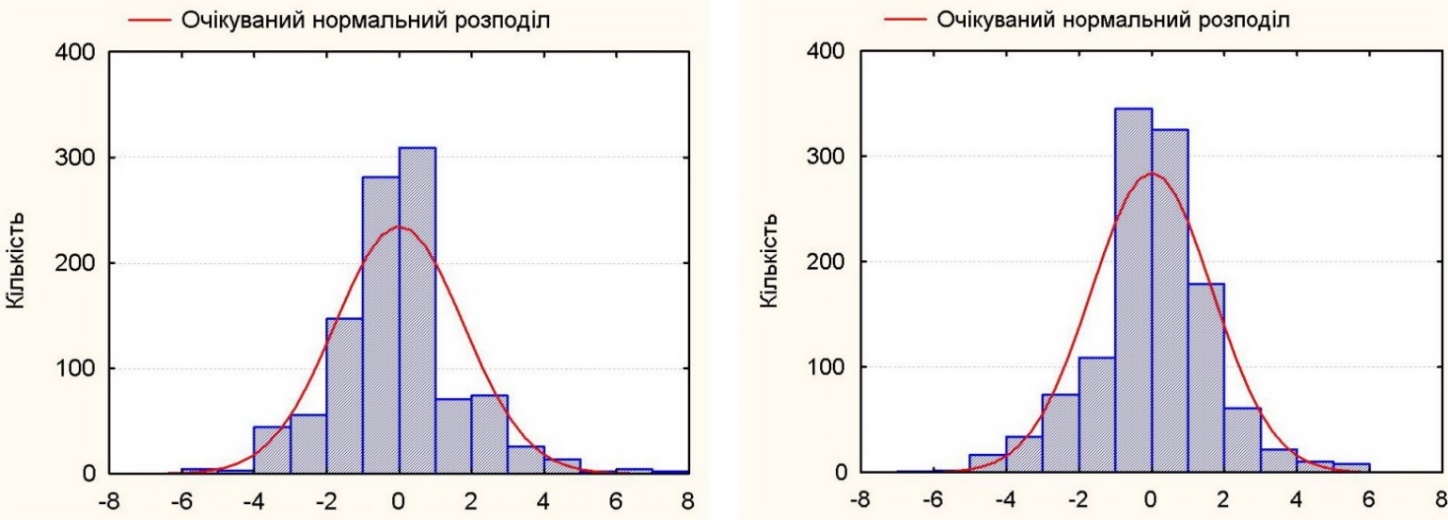 Рис. Б.2.1. Гістограма залишків для дівчаток: зліва – для ОГ, справа – для ГП.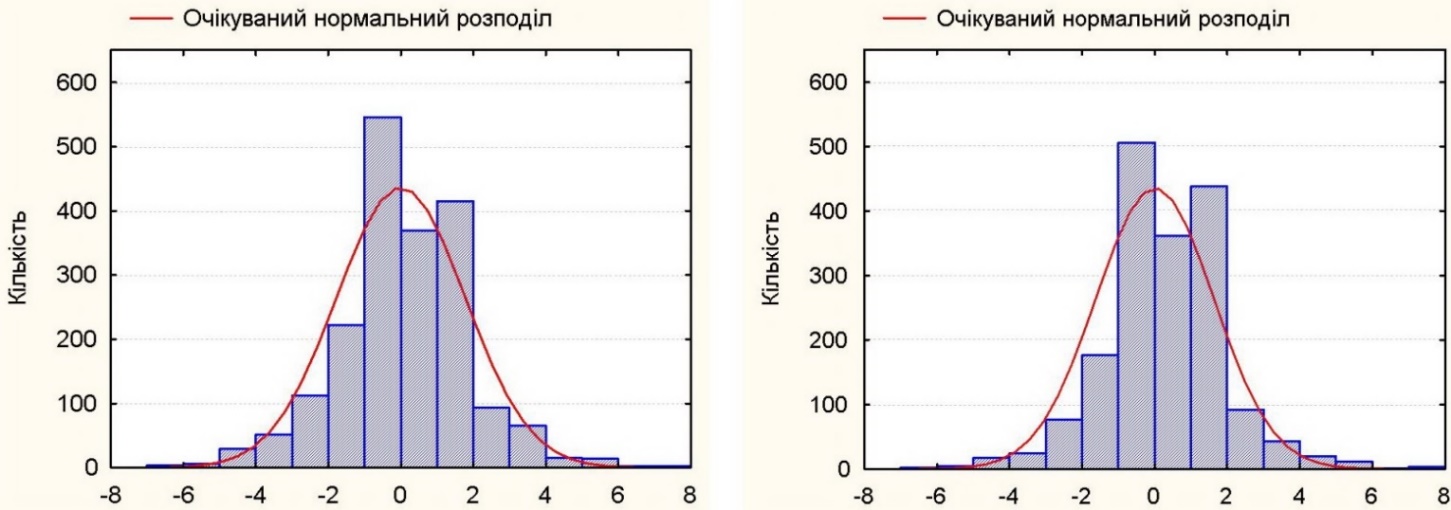 Рис. Б.2.2. Гістограма залишків для хлопчиків: зліва – для ОГ, справа – для ГП.Додаток ВМЕТОДИЧНЕ ТА ДОКУМЕНТАЛЬНЕ ЗАБЕЗПЕЧЕННЯ ДИСЕРТАЦІЙНОГО ДОСЛІДЖЕННЯВ.1. Опис налаштування обладнання для конфокальної мікроскопії та форм графічного представлення результатівУ якості джерела випромінювання був використаний аргоновий лазер 
(4,88×10–7 м) у режимі однофотонного збудження, який є частиною устаткування мікроскопа. Калібровка інтенсивності лазерного випромінювання виконувалася при встановлених потужностях лазера 100% та 9,52%. При цьому потужність випромінювання у фокальній площині об’єктива ACS APON 40×1.15 Oil CS становила 1,14×10–3 Вт та 0,27×10–3 Вт для 100% та 9,52% відповідно. При налаштуваннях під час збору даних потужність лазера Leica встановлювалася на 9,52%, щоб уникнути фотоочищення зразка. При скануванні для всіх зразків значення інтенсивності було встановлено на 2,5%, щоб уникнути надмірного насичення зображення.Оптимальне налаштування довжини хвилі збудження для сканування зразків забарвлених гематоксиліном і еозином здійснювалося у два етапи. На першому етапі при довжині хвилі збудження 4,88×10–7 м за допомогою стандартного режиму 2-сканування був визначений діапазон оптимальної емісії. Піки спектра випромінювання були виявлені на довжинах хвиль від 5×10–7 м до 6×10–7 м 
(рис. В.1.1). На другому етапі піки емісії перевірялися при скануванні за допомогою регульованого імпульсного багатофотонного Ti:Sapphire лазера Chameleon Ultra. Різні довжини хвиль збудження визначалися за допомогою вікна детектування 1,5×10–8 м. Був виявлений один пік випромінювання (рис. В.1.2). Тому в роботі ми використовували довжину хвилі одиничного збудження 4,88×10–7 м та діапазон детектування від 5×10–7 м до 6×10–7 м для отримання оптимального сигналу від тканин, забарвлених гематоксиліном й еозином.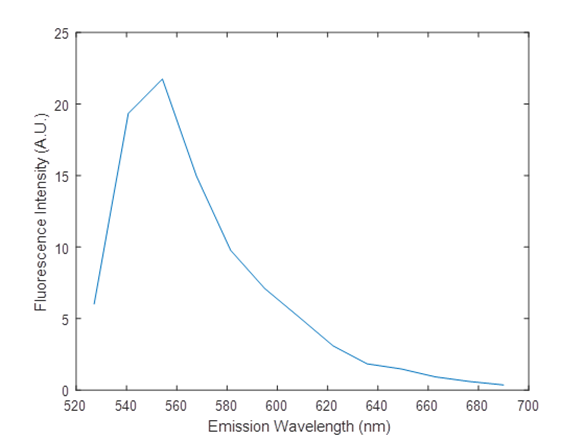 Рис. В.1.1. Спектр флуоресценції при довжині хвилі збудження 488 нм. Залежність інтенсивності флуоресценції від довжини хвилі при однофотонному збудженні на ділянках препаратів тканин експериментальних тварин, забарвлених гематоксиліном та еозином. Графіки випромінювання, отримані спектральним скануванням, реалізованим у стандартному програмному забезпеченні Leica Confocal – Advanced Fluorescence (LAS AF) для конфокального мікроскопа Leica SP8 – режим «2-scan», та оброблені в тому ж пакеті програмного забезпечення (Quantify - Stack Profile).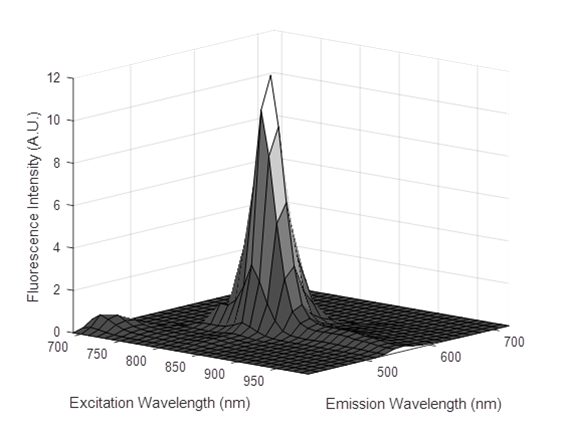 Рис. В.1.2. Емісійні характеристики зразка, забарвленого гематоксиліном та еозином, при мультифотонному збудженні імпульсним лазером. Імпульсний мультифотонний лазер випромінював хвилі довжиною від 6,9×10–7 м до 9,9×10–7 м з кроком 10–8 м. Детектори HyD зі смугою пропускання 1,5×10–8 м синхронно підлаштовувалися до кожної довжини хвилі лазера.Для кожного з досліджуваних зразків були зафіксовані стеки зображень з різними фізичними розмірами видимої області. Відстань між окремими оптичними зрізами (крок чи товщина оптичного зрізу) – 7×10–7 м. Отже, кожен стек (стопка) складався із 30–100 мікрофотографій залежно від товщини зразка. Послідовно отримані зображення різних шарів зразка надалі дозволили нам візуалізувати його тривимірну структуру. Для подальшого аналізу були сформовані так звані «максимальні проєкції» (рис. В.1.3а), у яких інформація про тривимірну структуру кодується кольором на двовимірному зображенні аналогічно кольоровій шкалі висот на географічній карті. Також наглядну та цікаву інформацію дають стеки мікрофотографій, змонтовані в тривимірні моделі (рис. В.1.3б), та відео файли формату AVI. 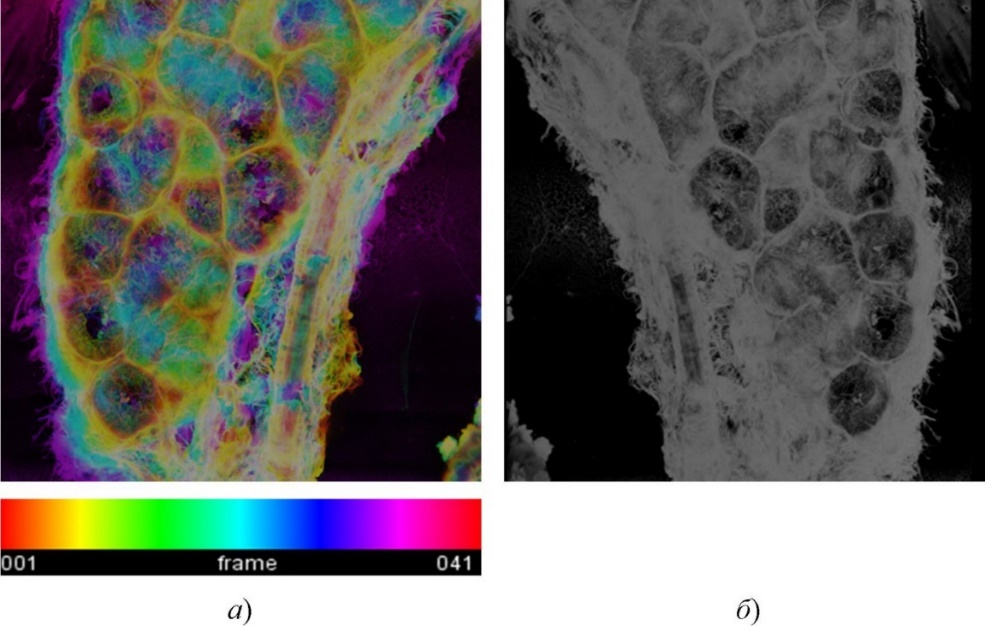 Рис. В.1.3. Ділянка привушної слинної залози 6-місячної тварини: 
а) – максимальна проєкція з кольоровим кодуванням глибини стопки конфокальних мікрофотографій (оптичних зрізів); б) 3-D реконструкція стопки конфокальних мікрофотографій. Фізичні розміри видимої області 276,79276,7928,7 (у м×106). Забарвлення гематоксиліном і еозином. Об’єктив ACS APO 401.15 Oil CS .На відео мікрофотографії зі стеку відображаються послідовно зі швидкістю 4 кадри за секунду, послідовно збільшуючи глибину поля зору. Морфометричні дослідження проводилися з використанням плагіну «Measure» програми Fiji.В.2. Текст скринінг-опитувальника для батьків дітей грудного віку та алгоритм оцінювання результатів опитування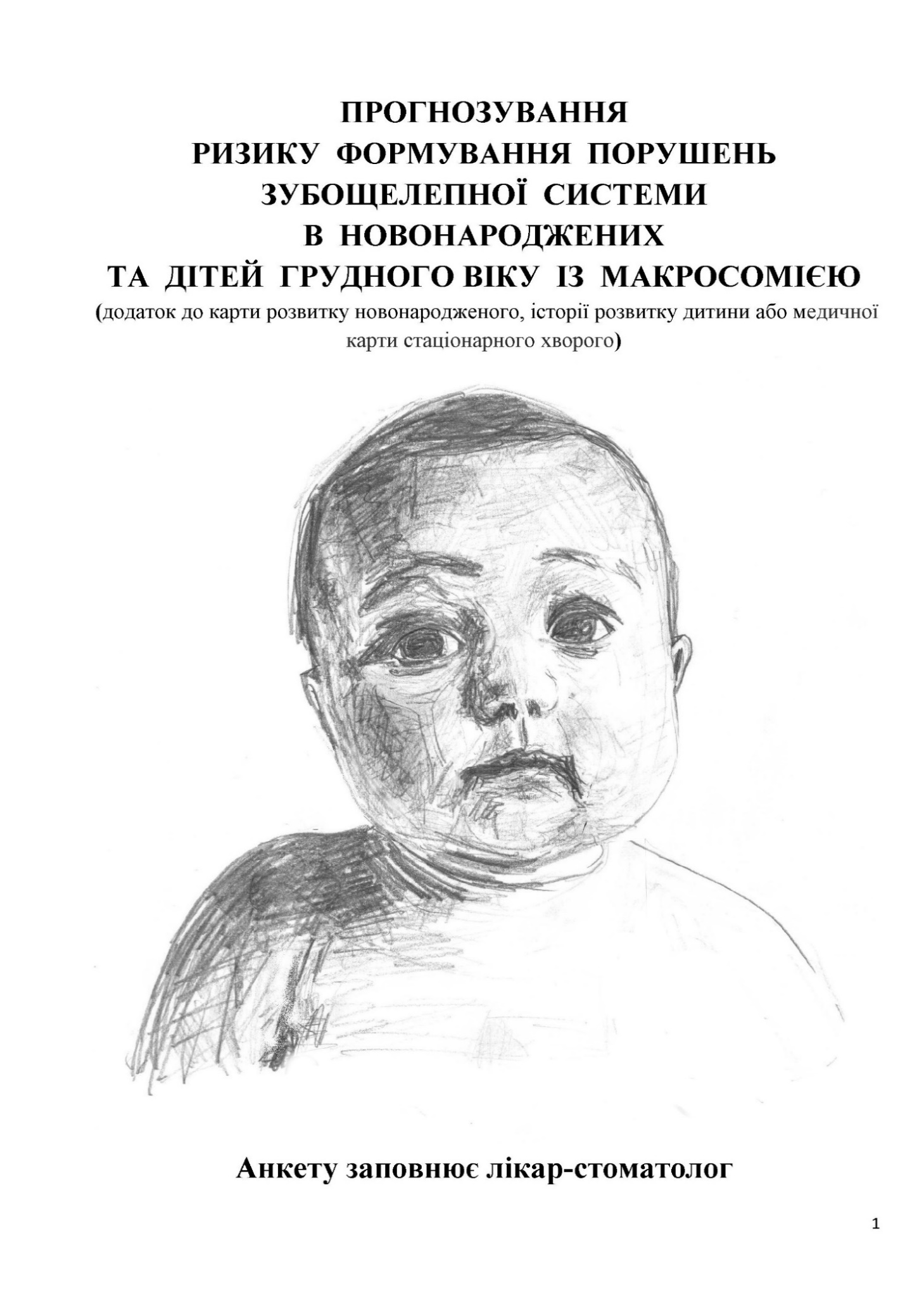 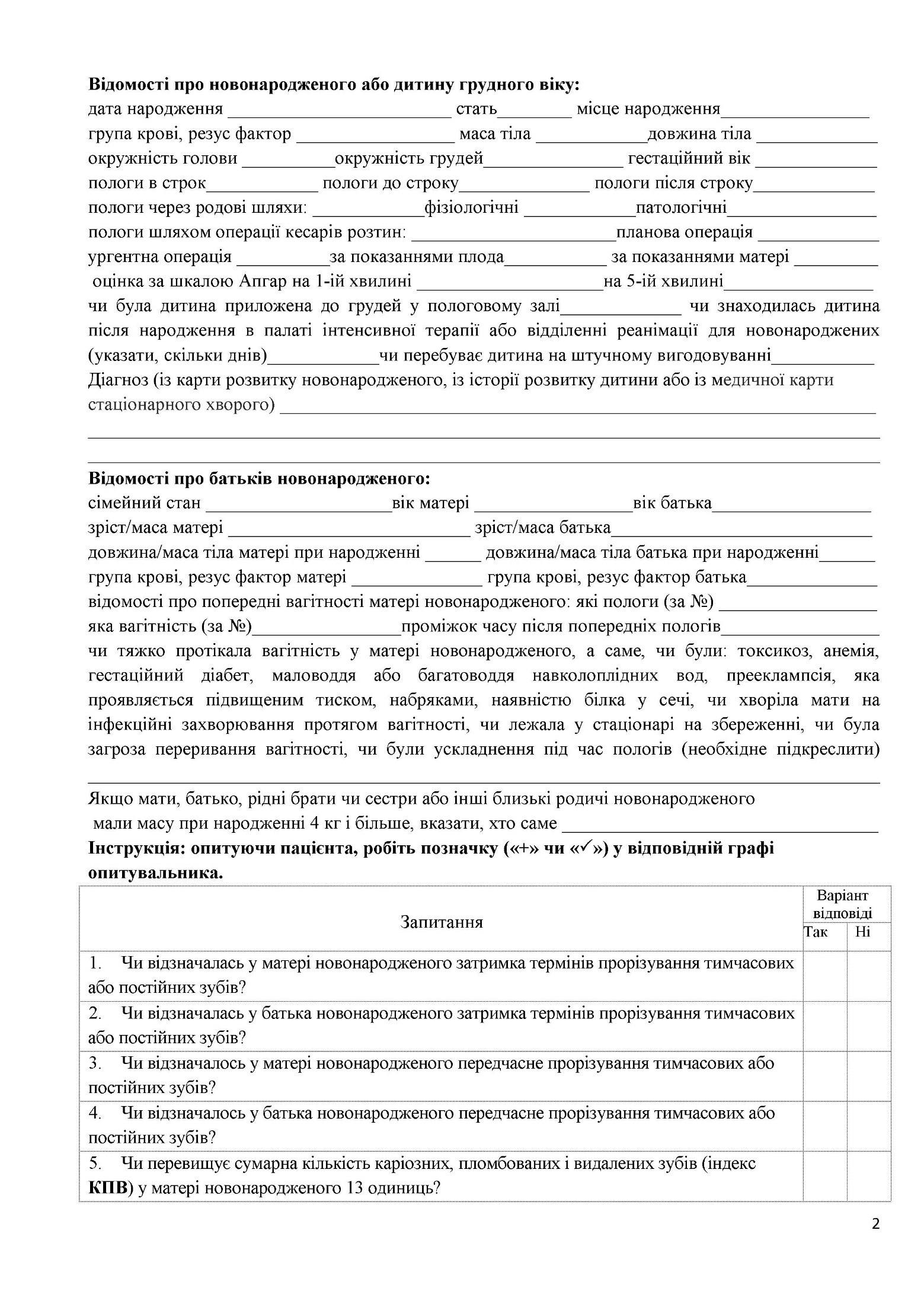 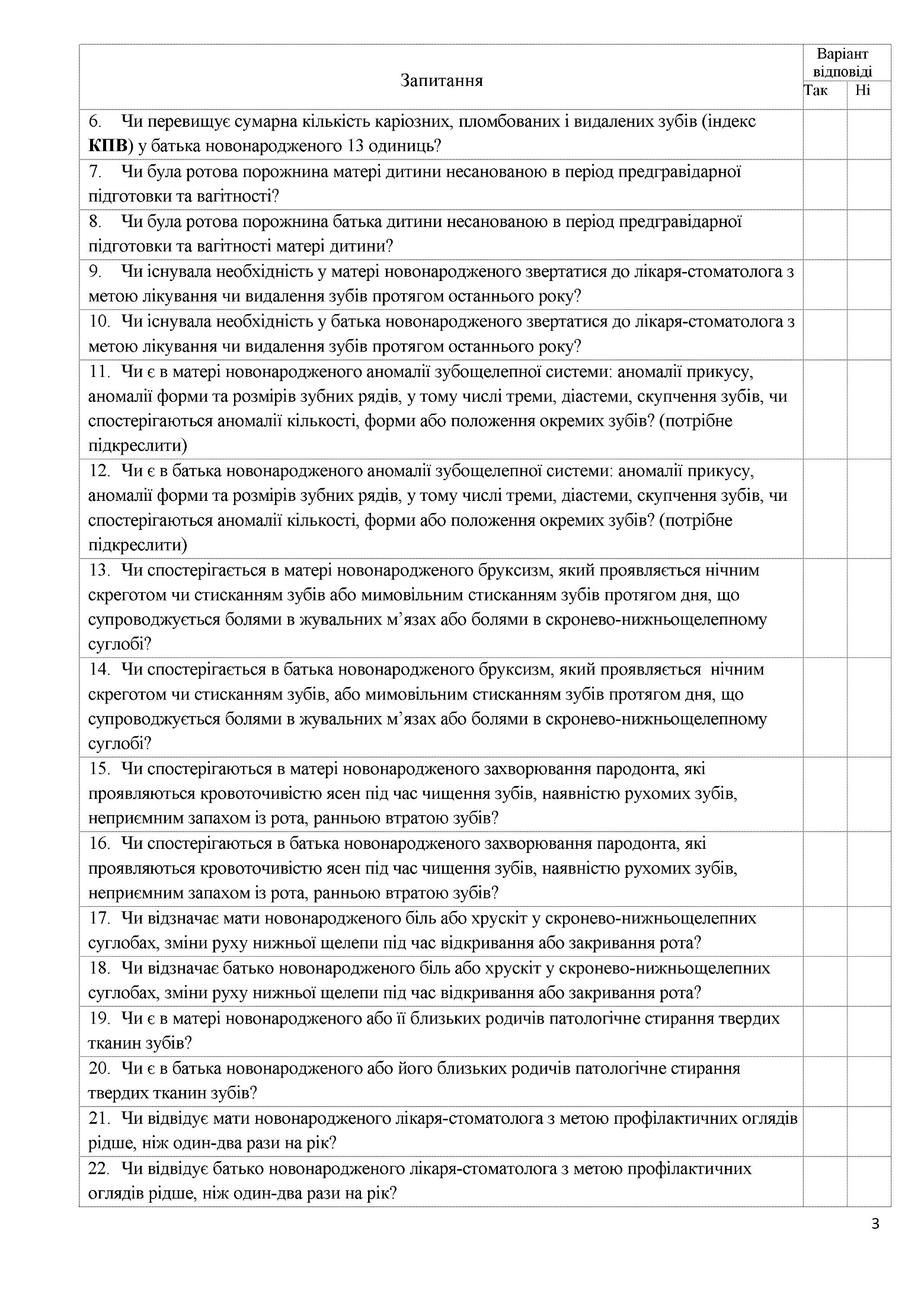 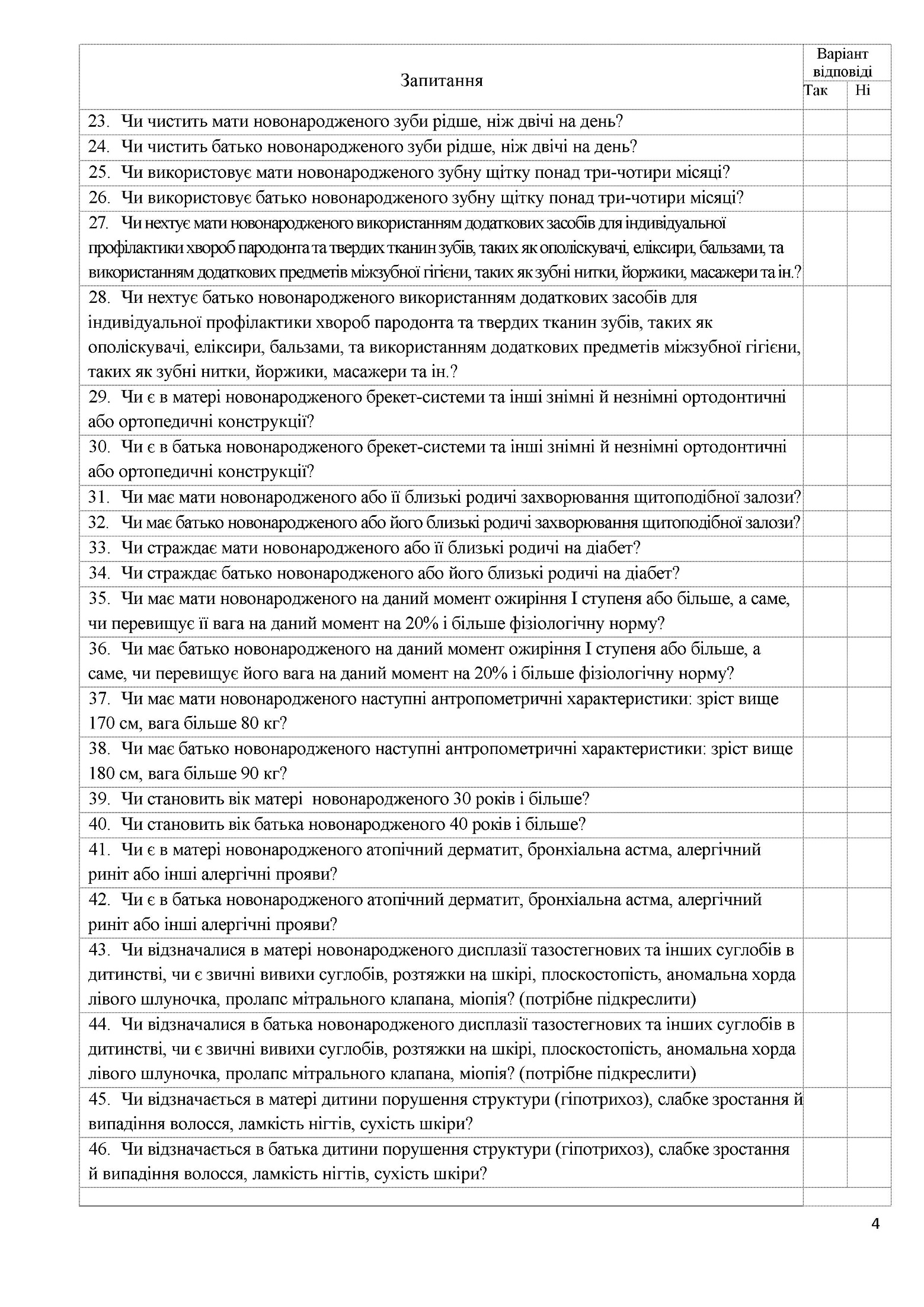 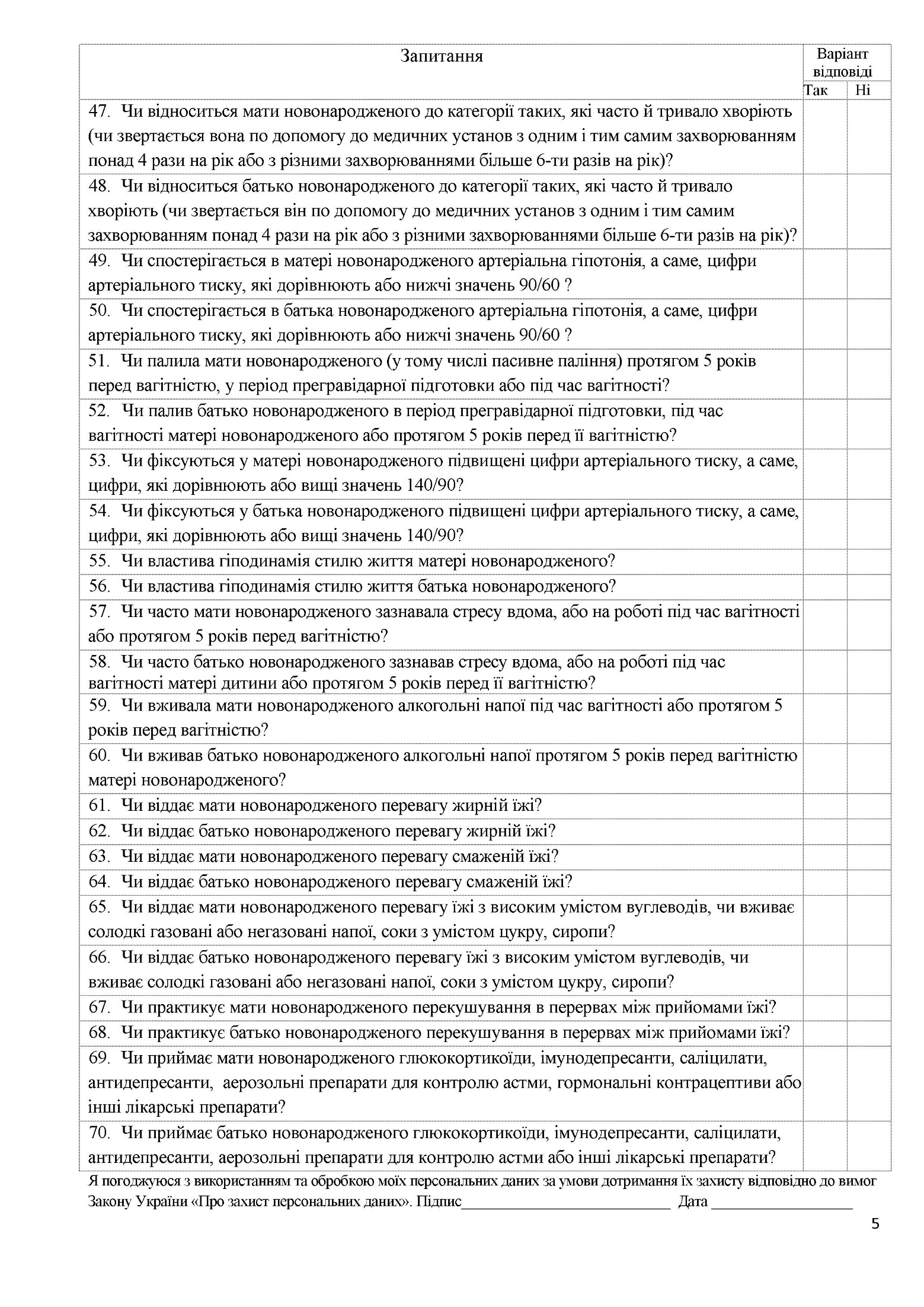 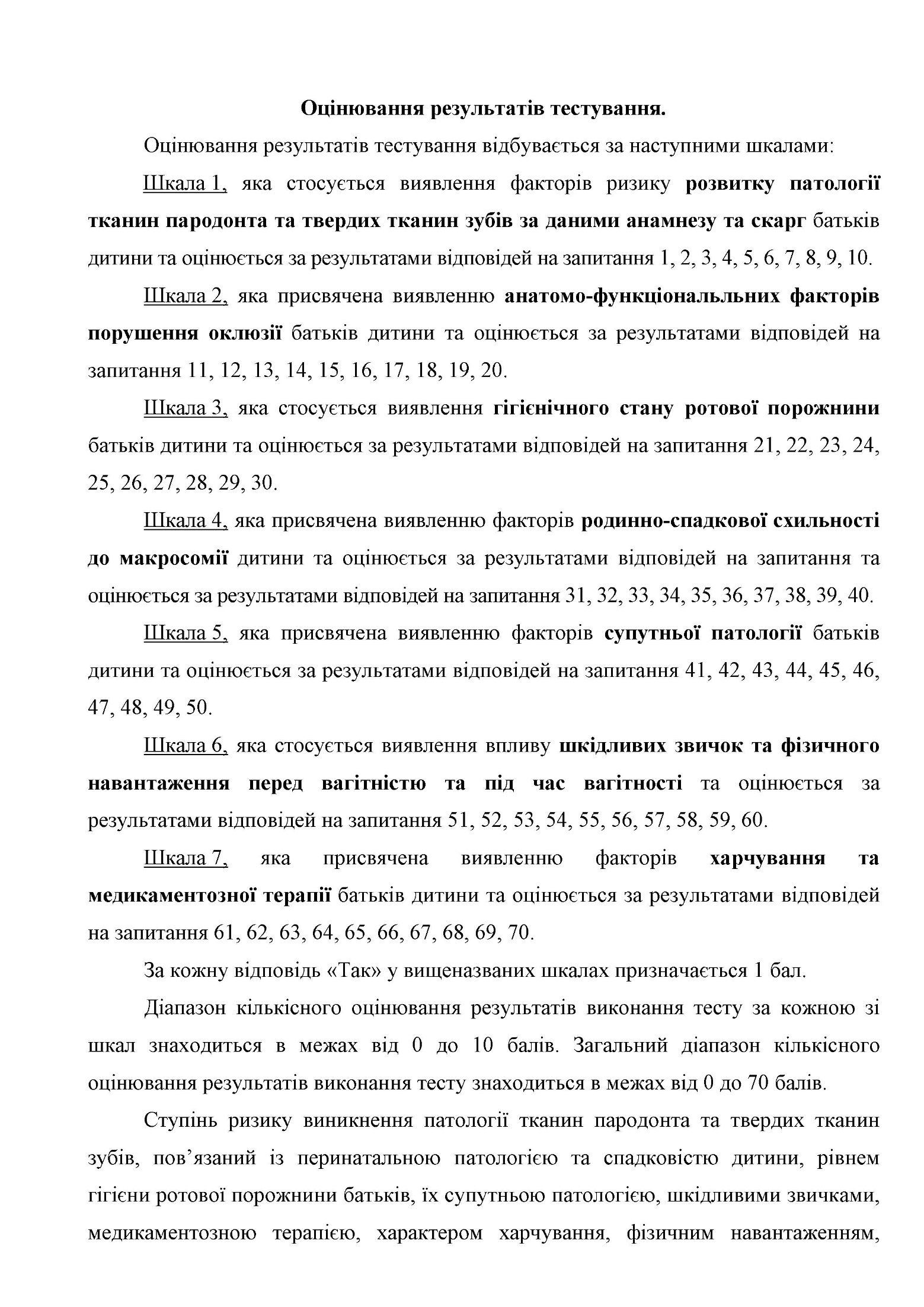 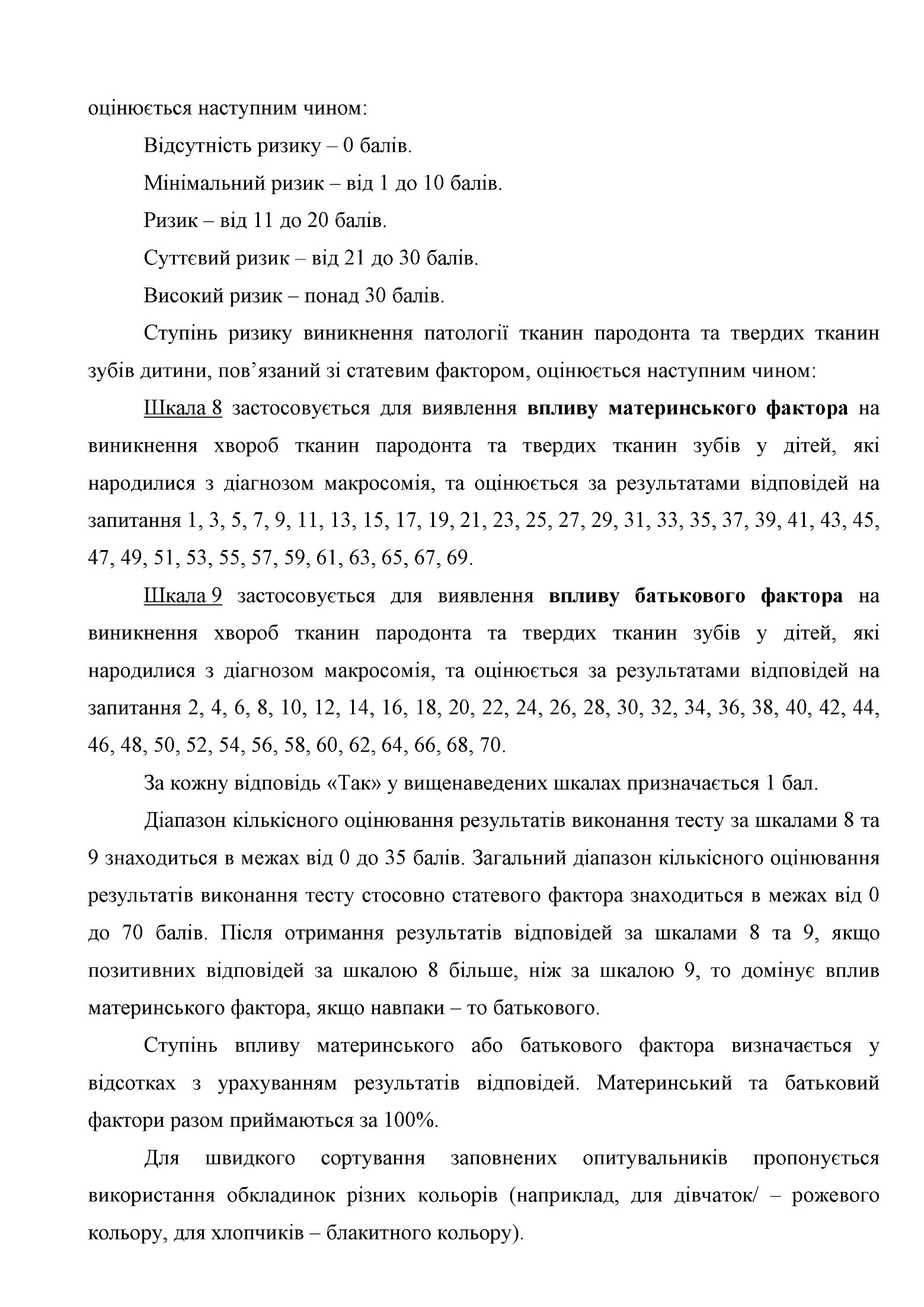 В.3. Текст скринінг-опитувальника для батьків дітей чи підлітків та алгоритм оцінювання результатів опитування 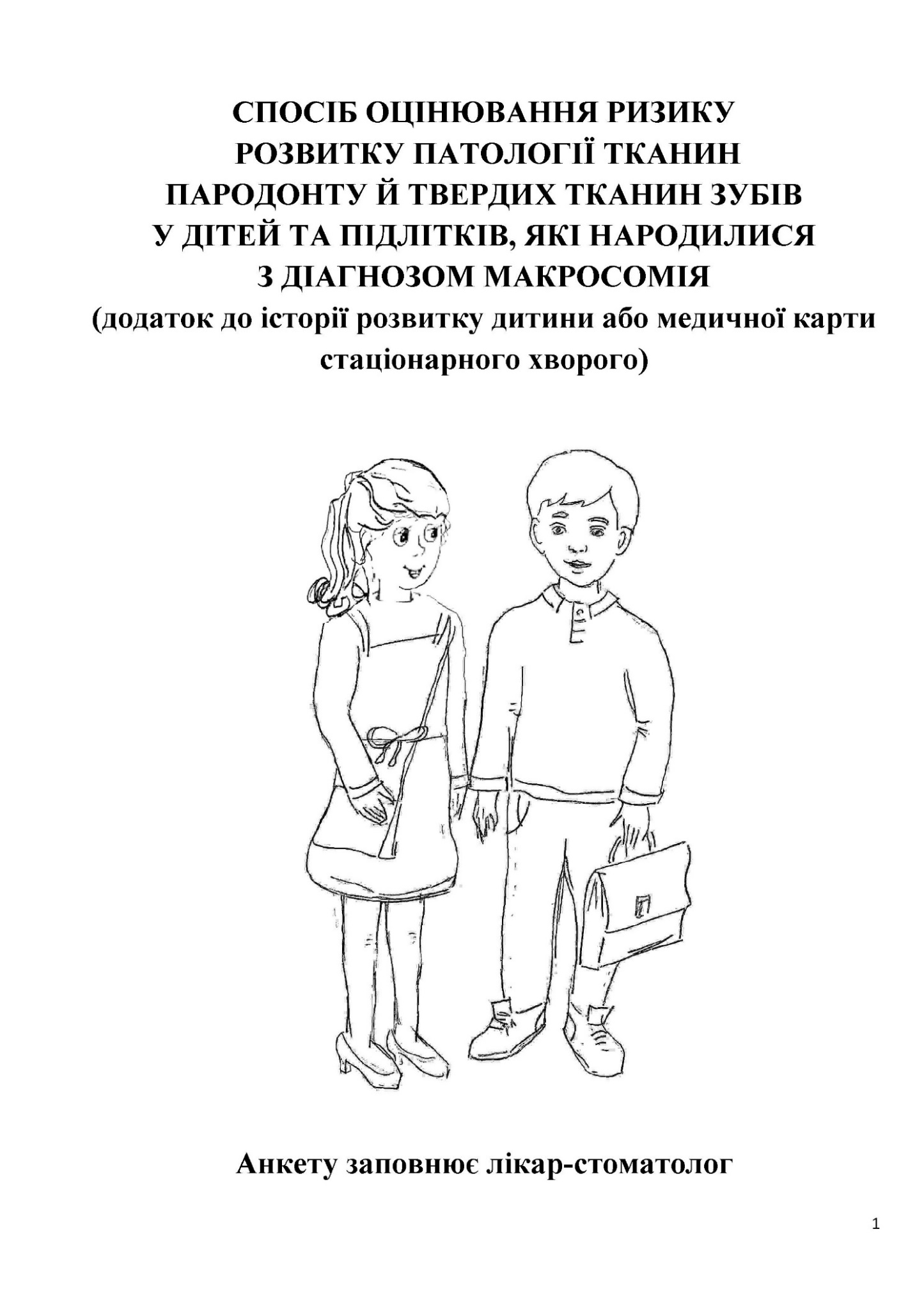 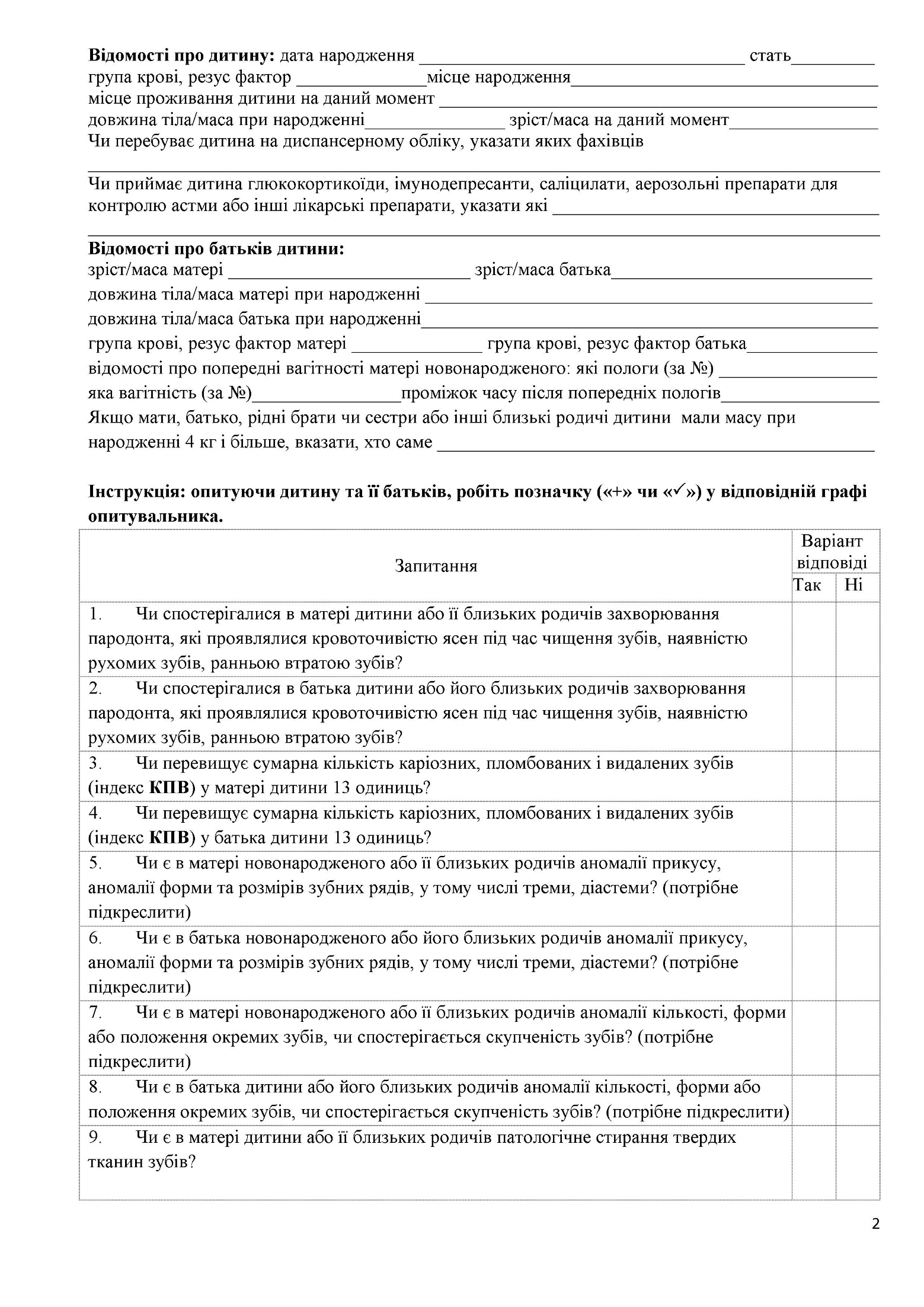 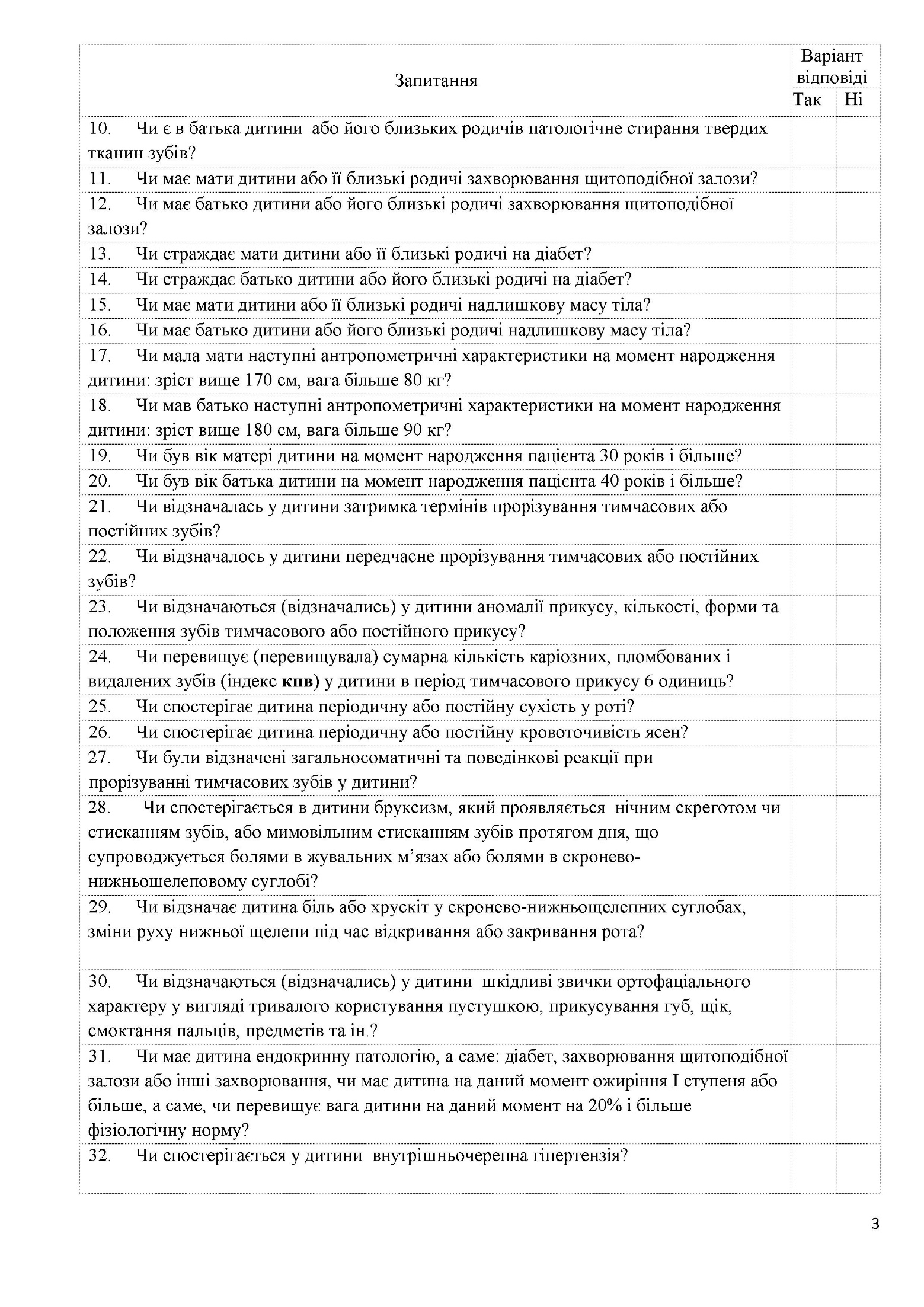 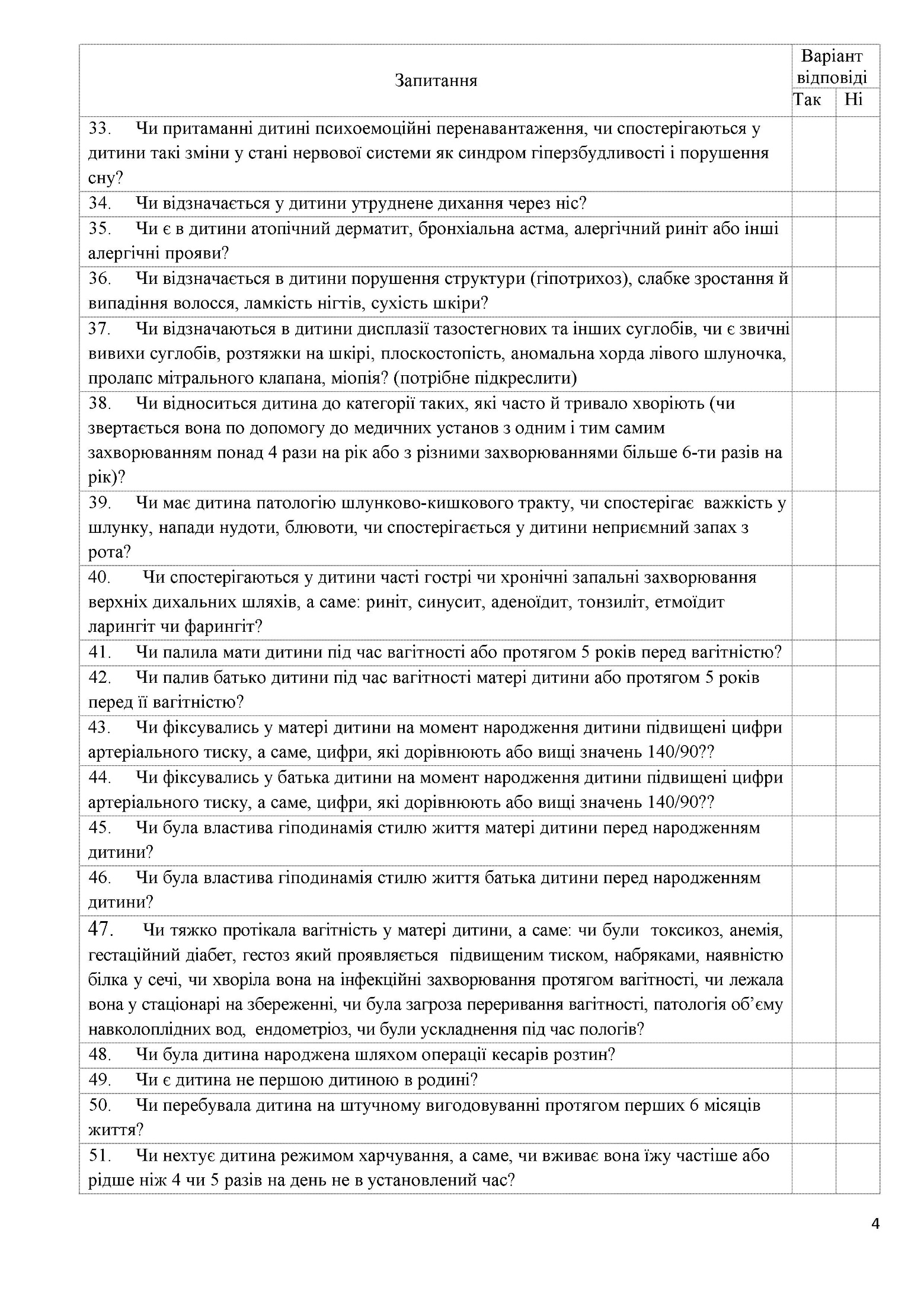 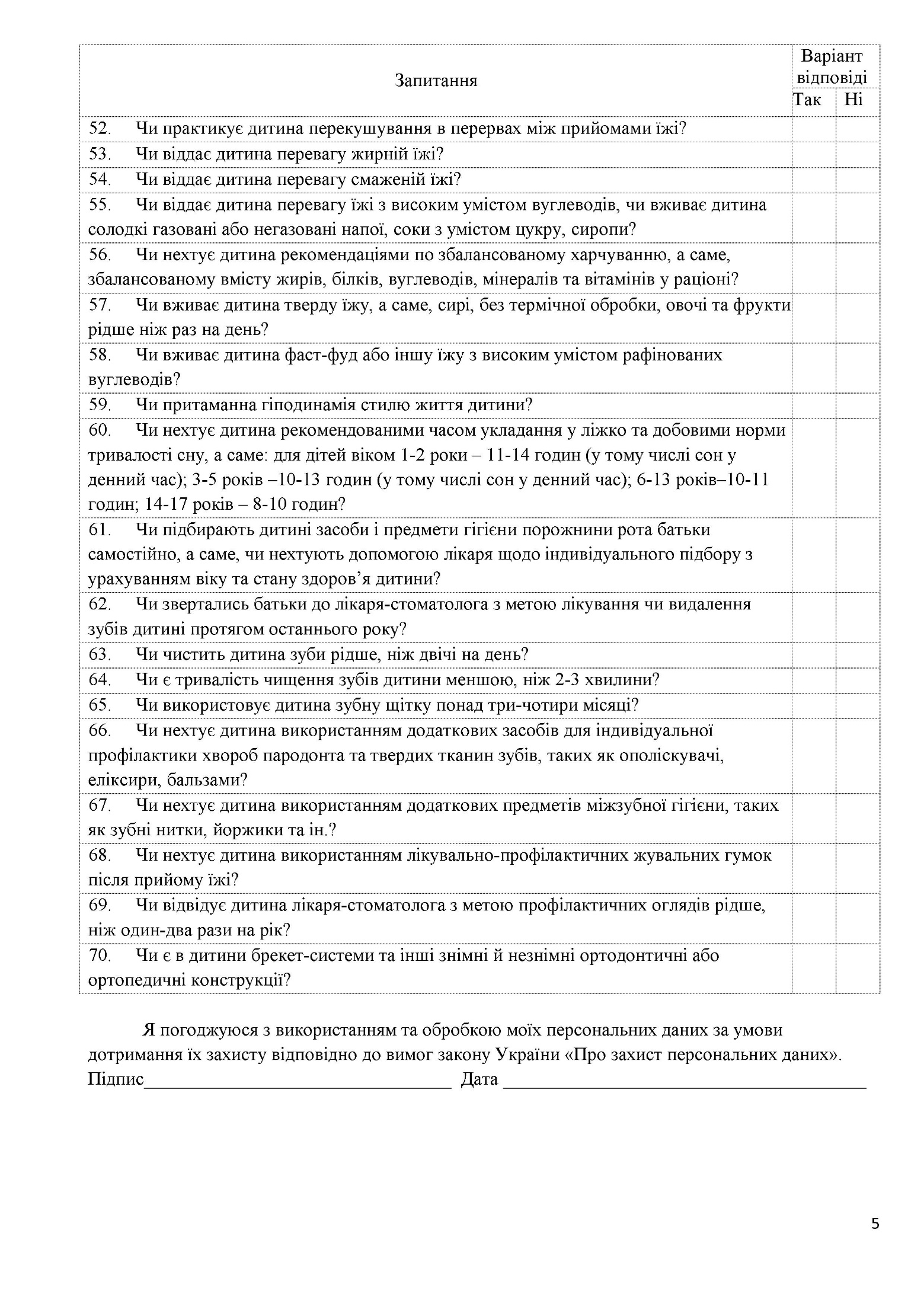 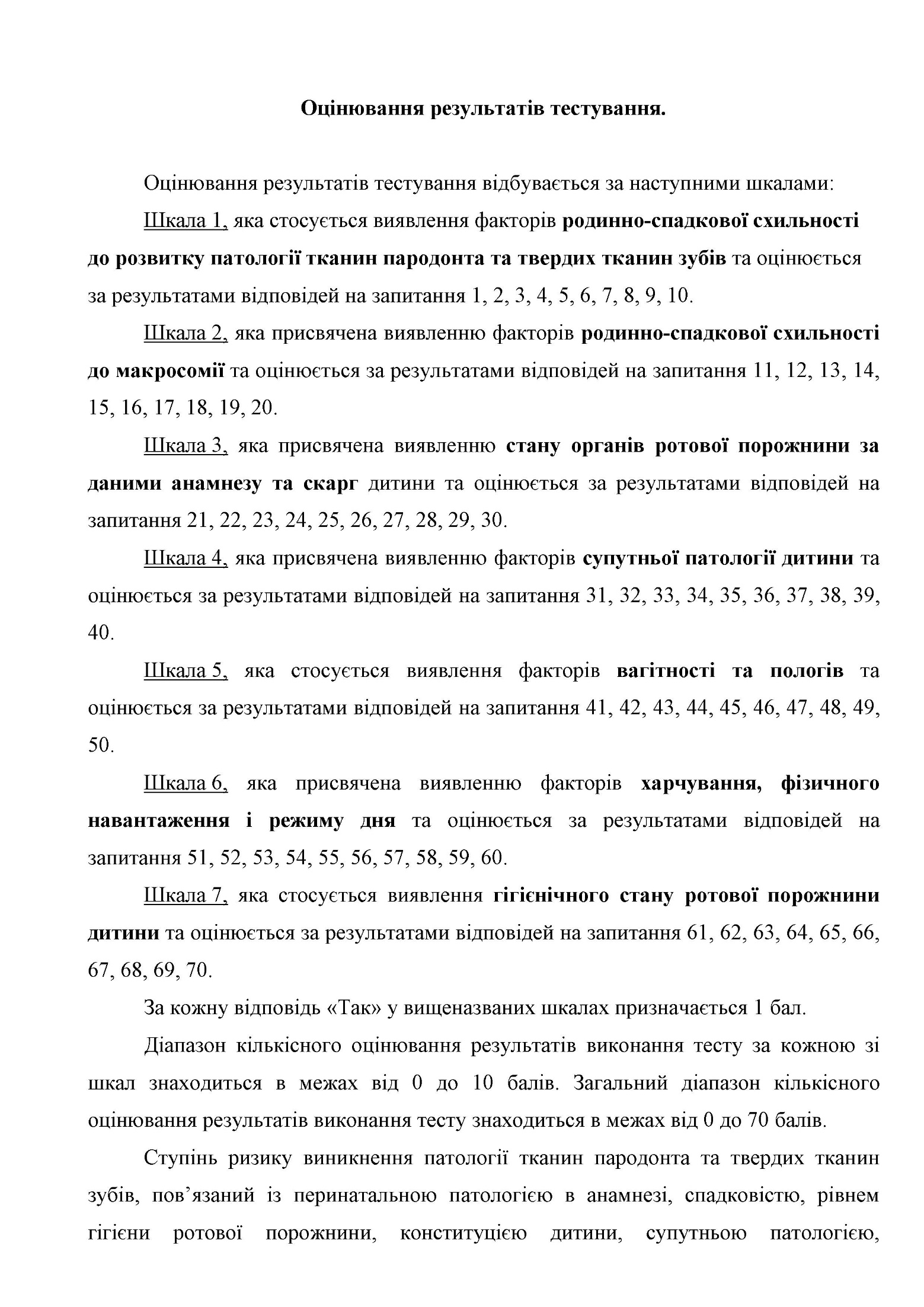 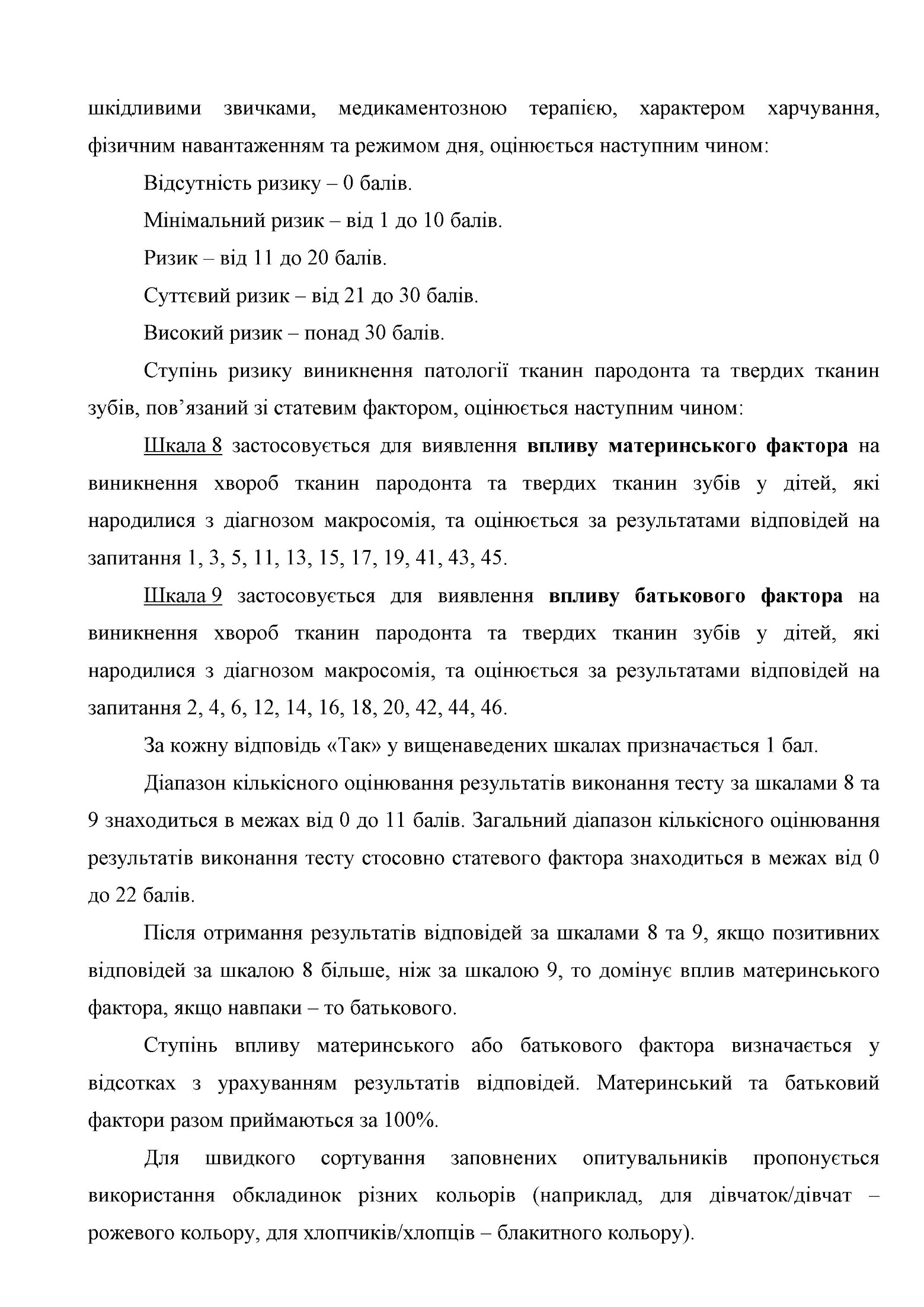 В.4. Текст скринінг-опитувальника для осіб дорослого віку та алгоритм оцінювання результатів опитування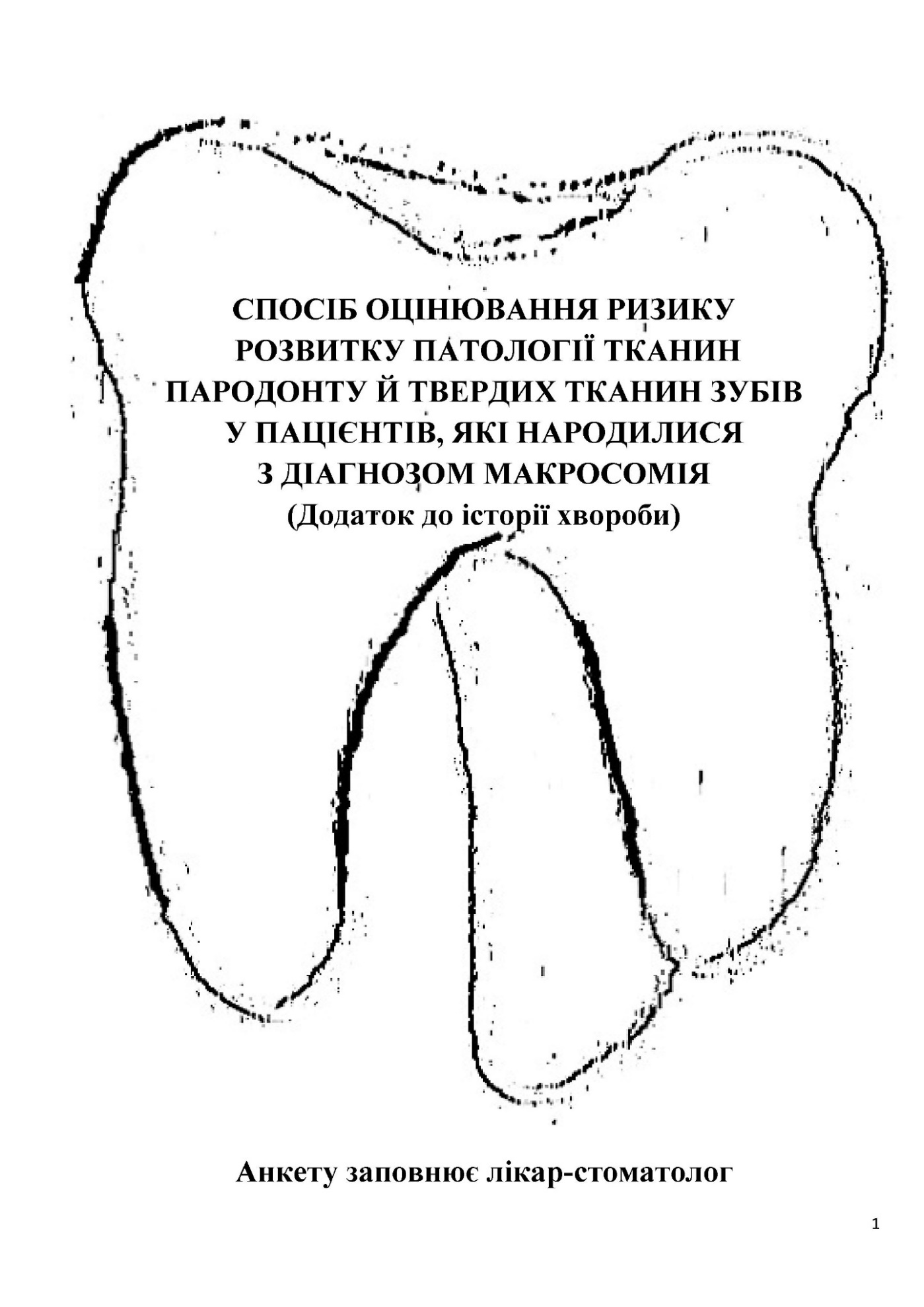 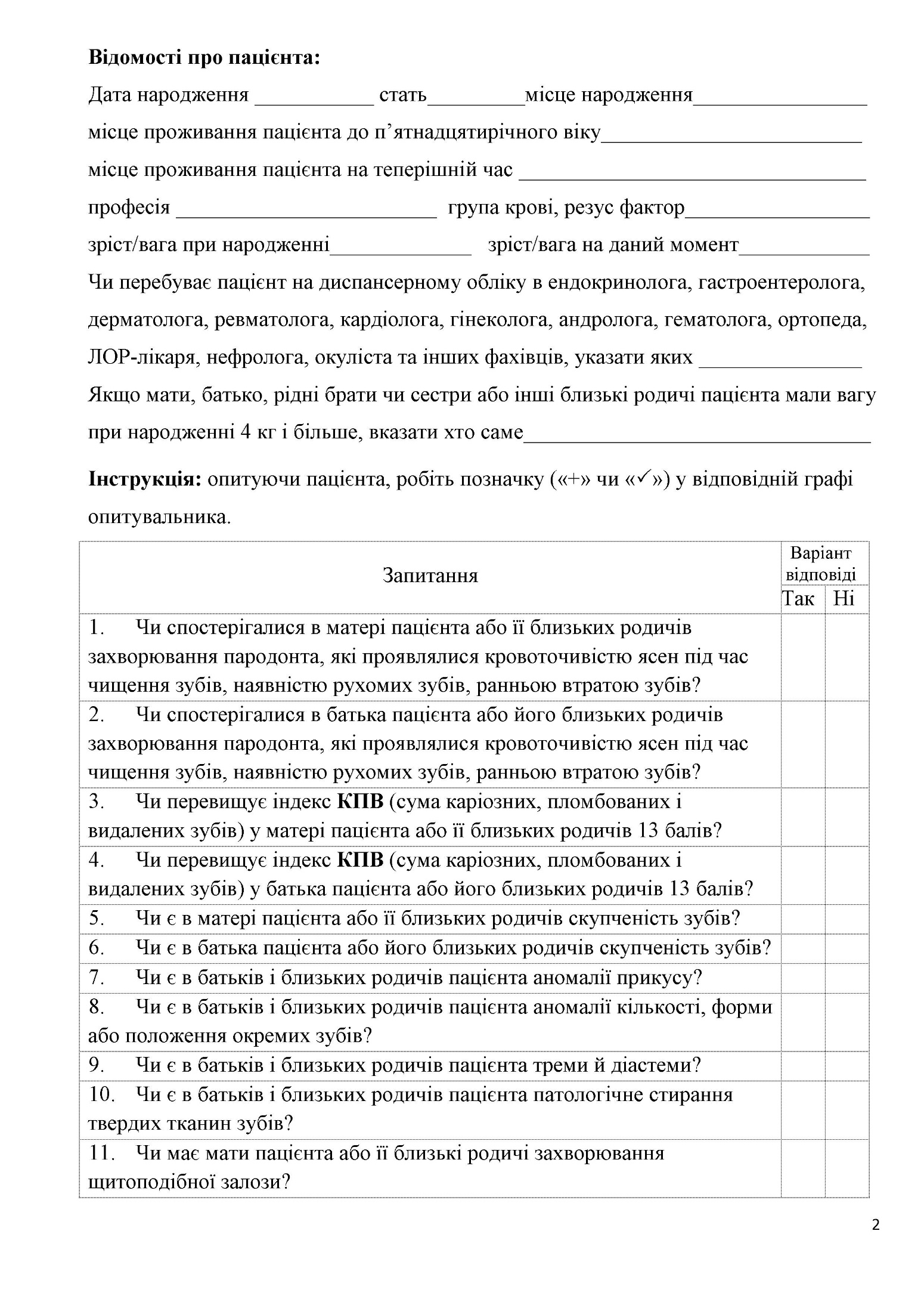 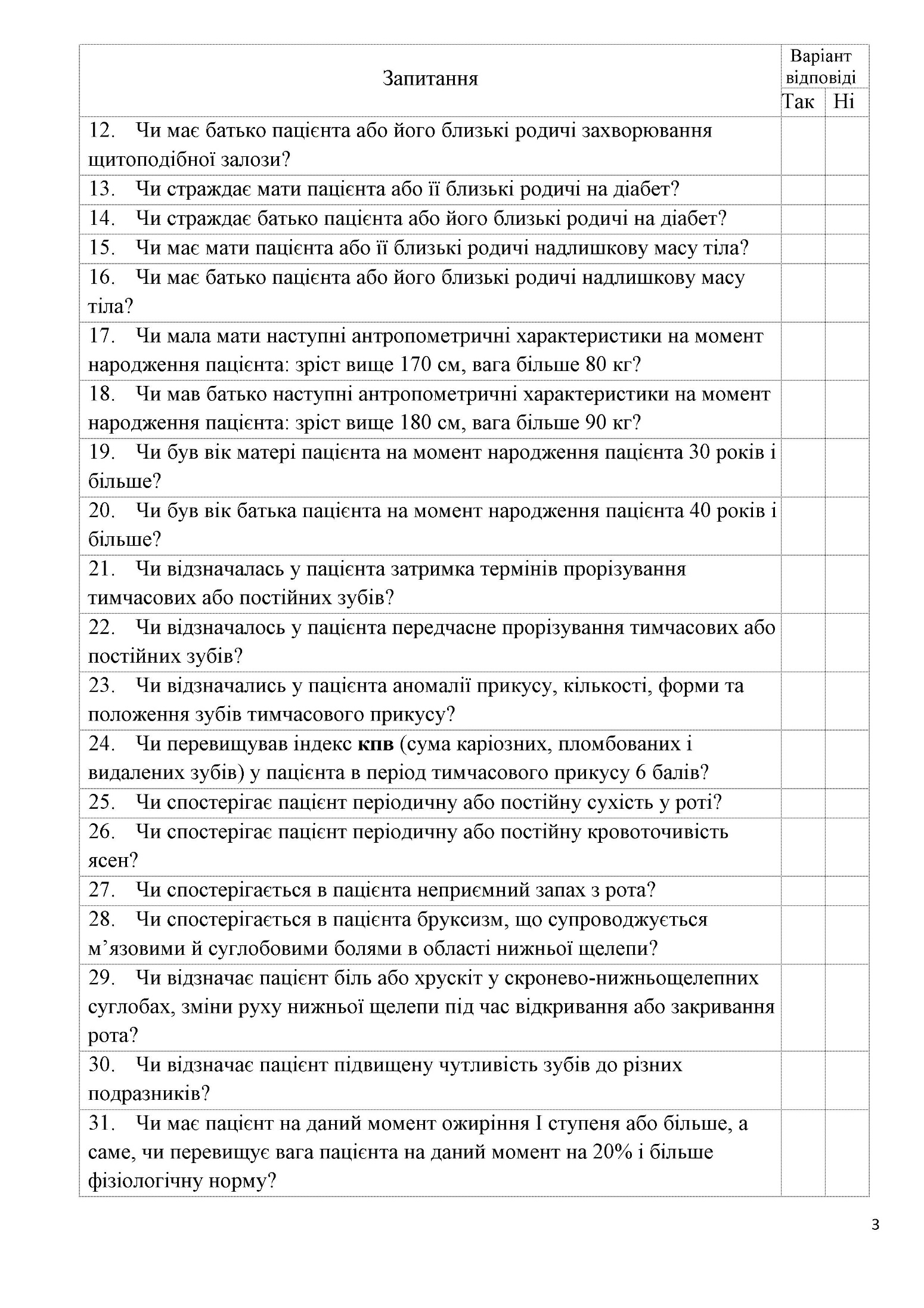 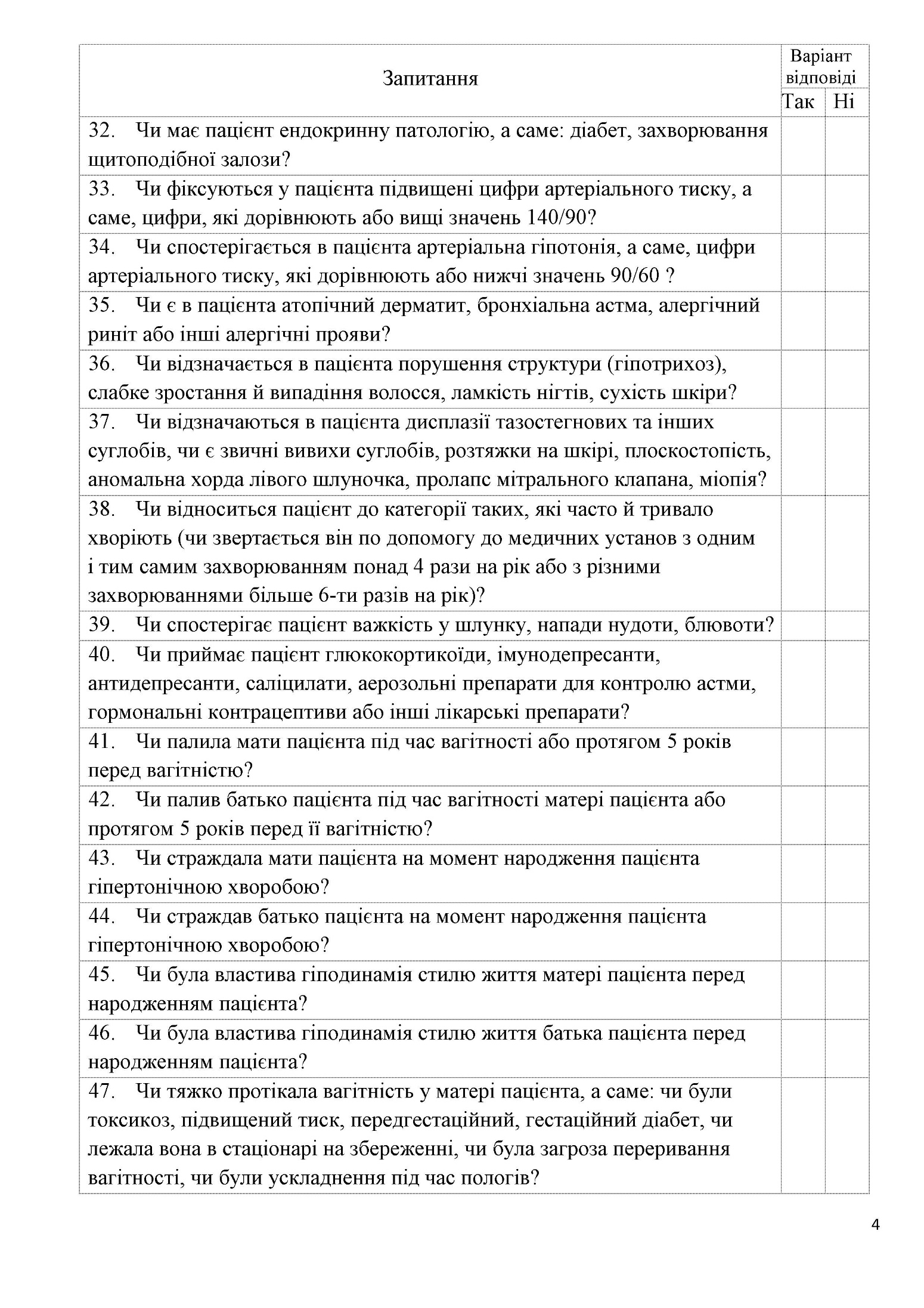 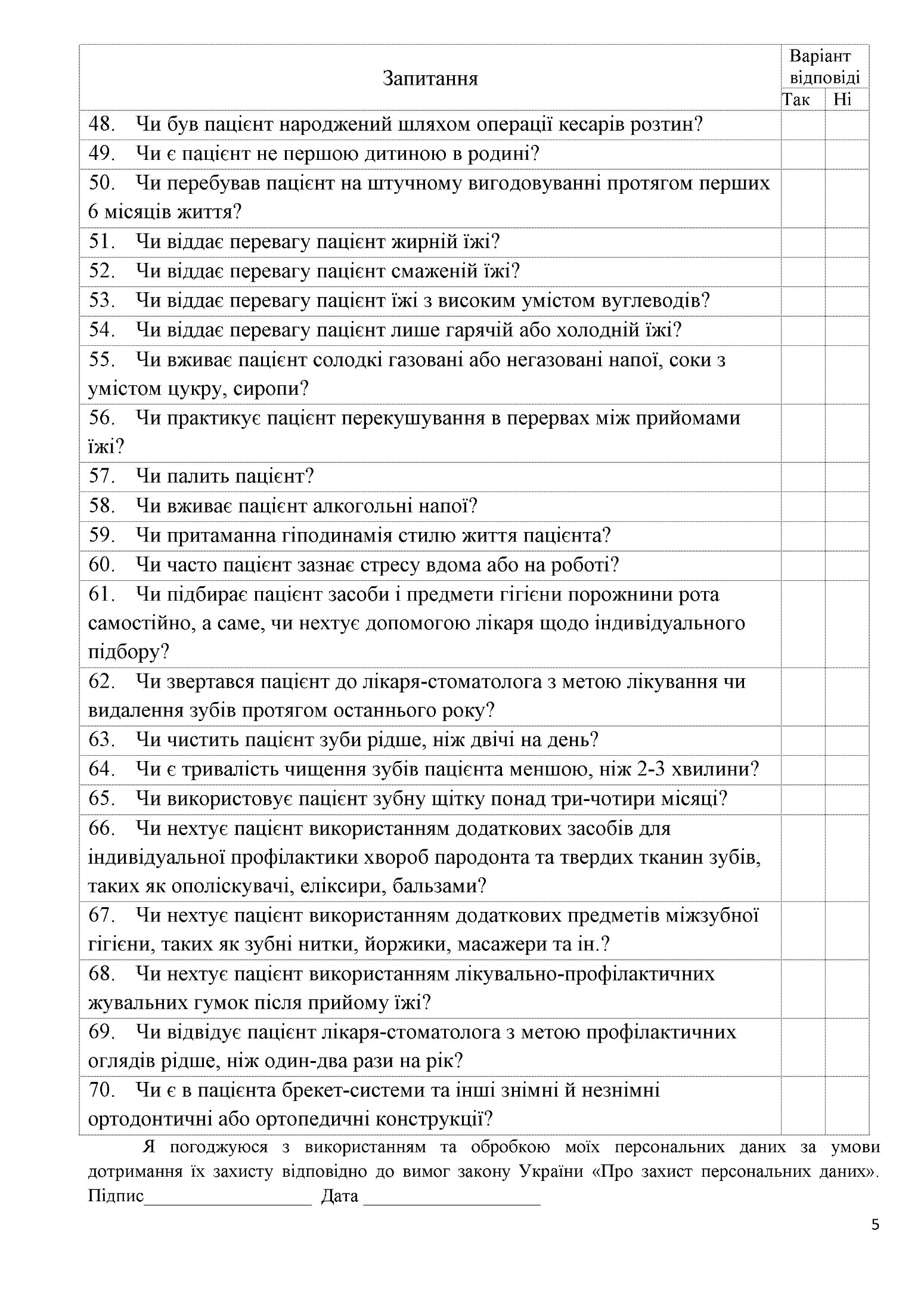 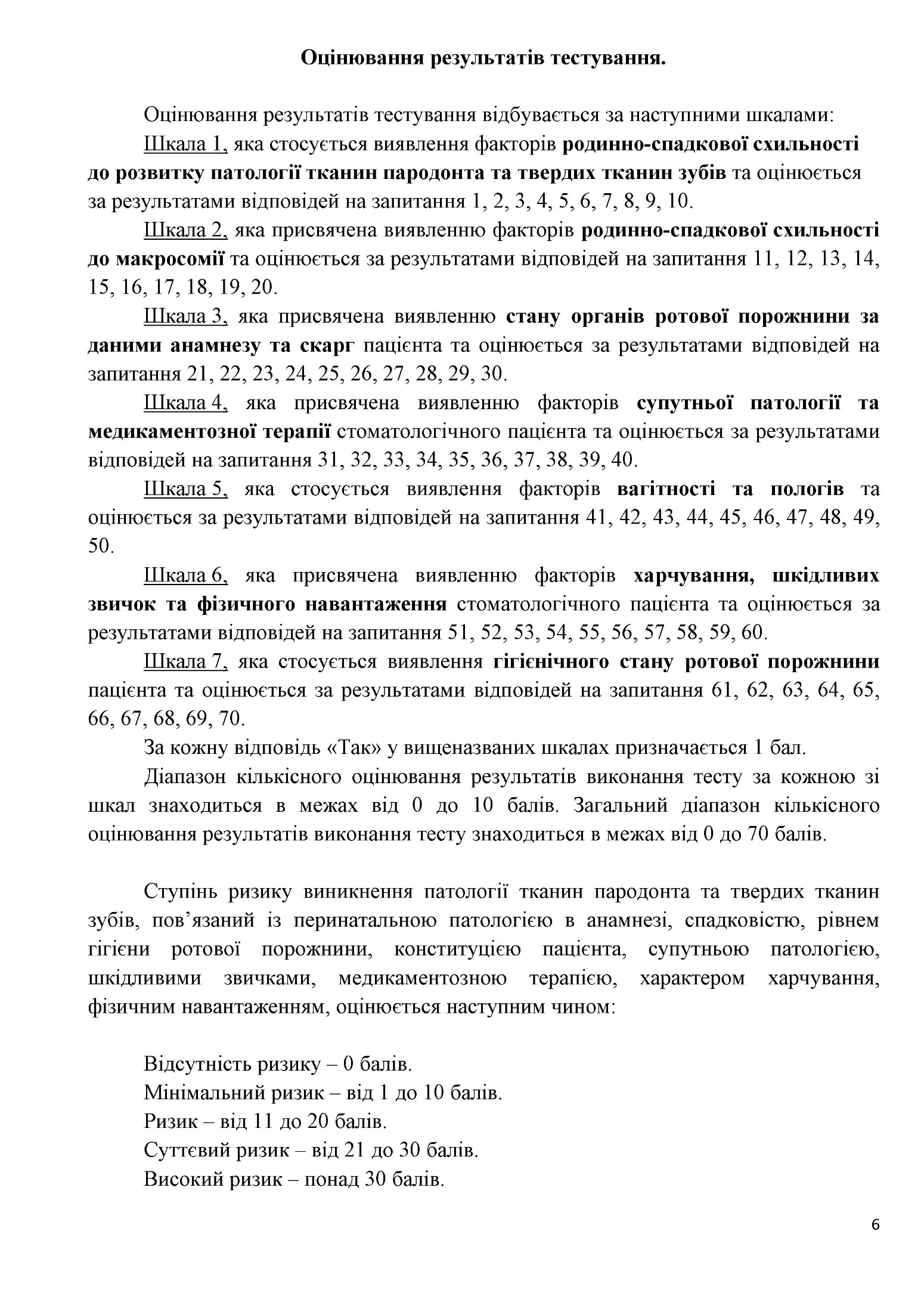 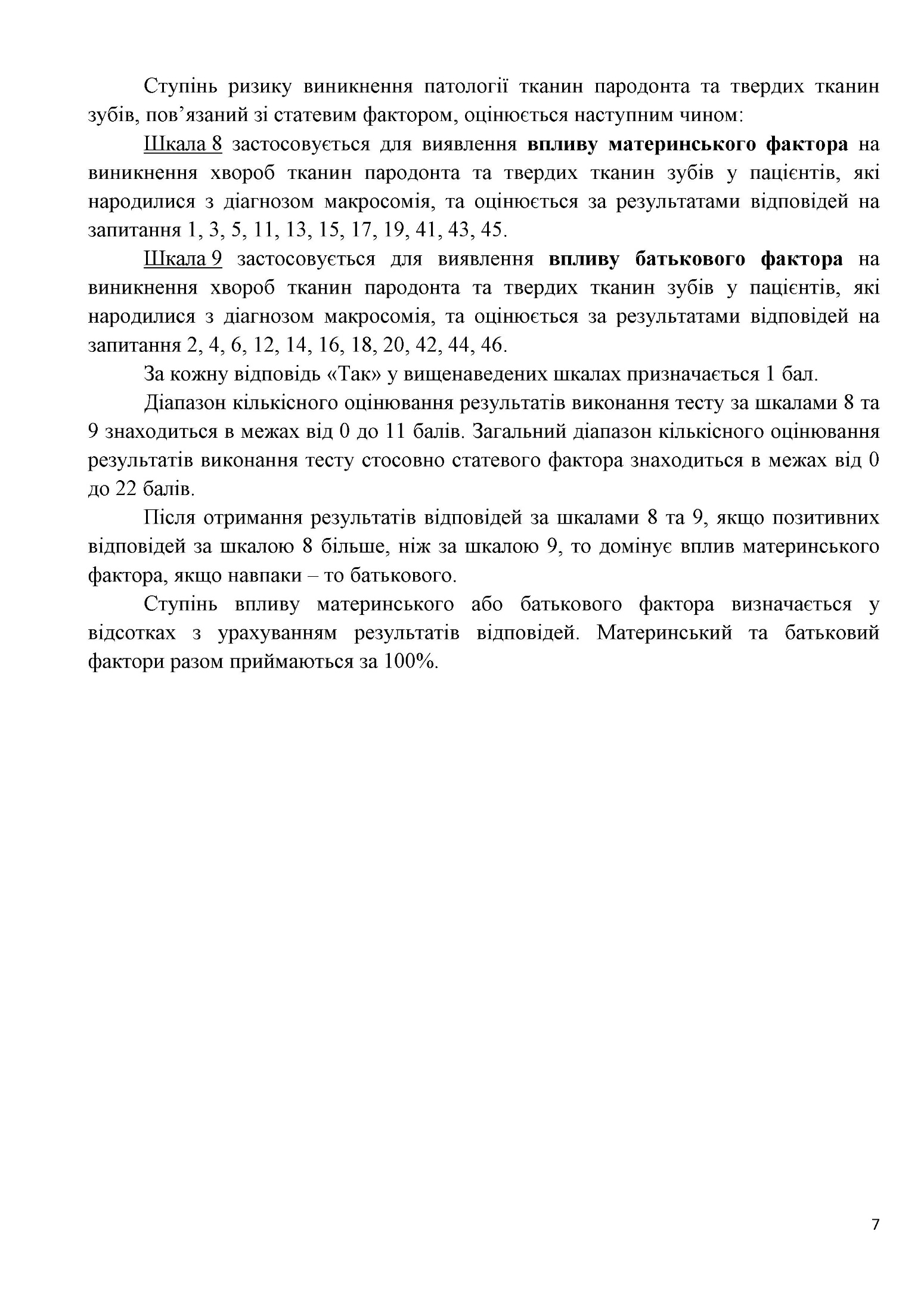 В.5. Карта реєстрації стоматологічного статусу новонародженого та дитини грудного віку, а також інструкція щодо її заповнення 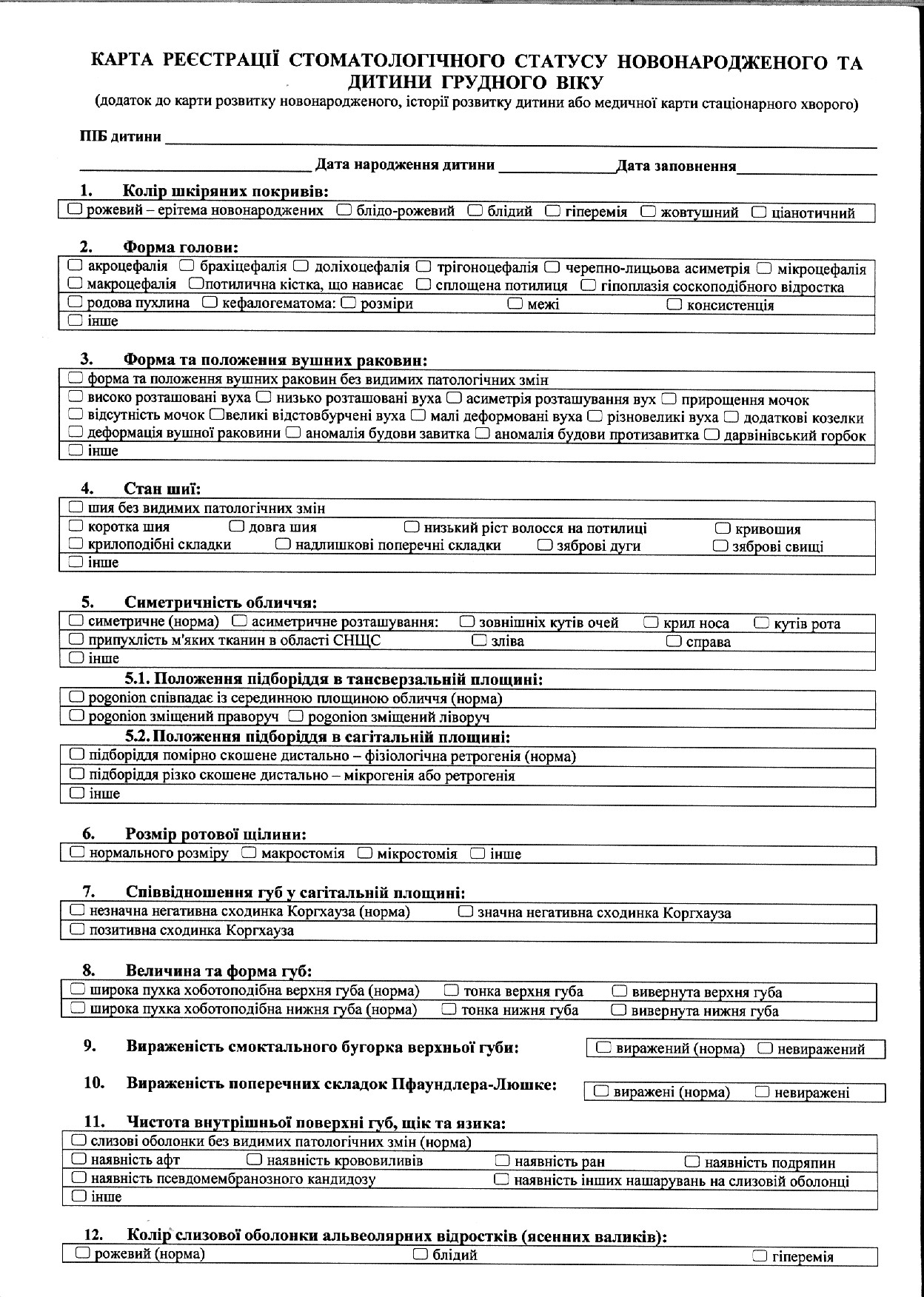 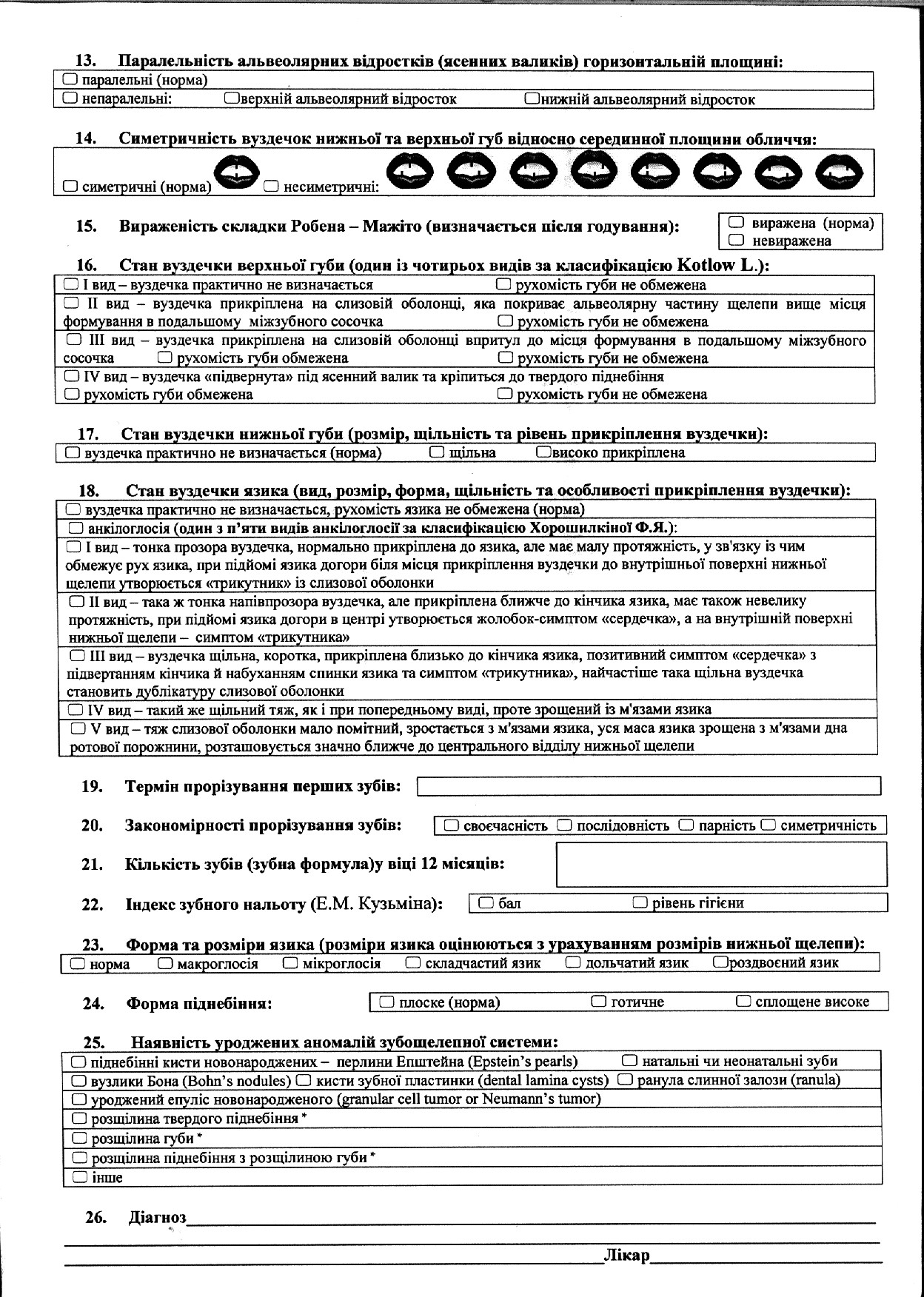 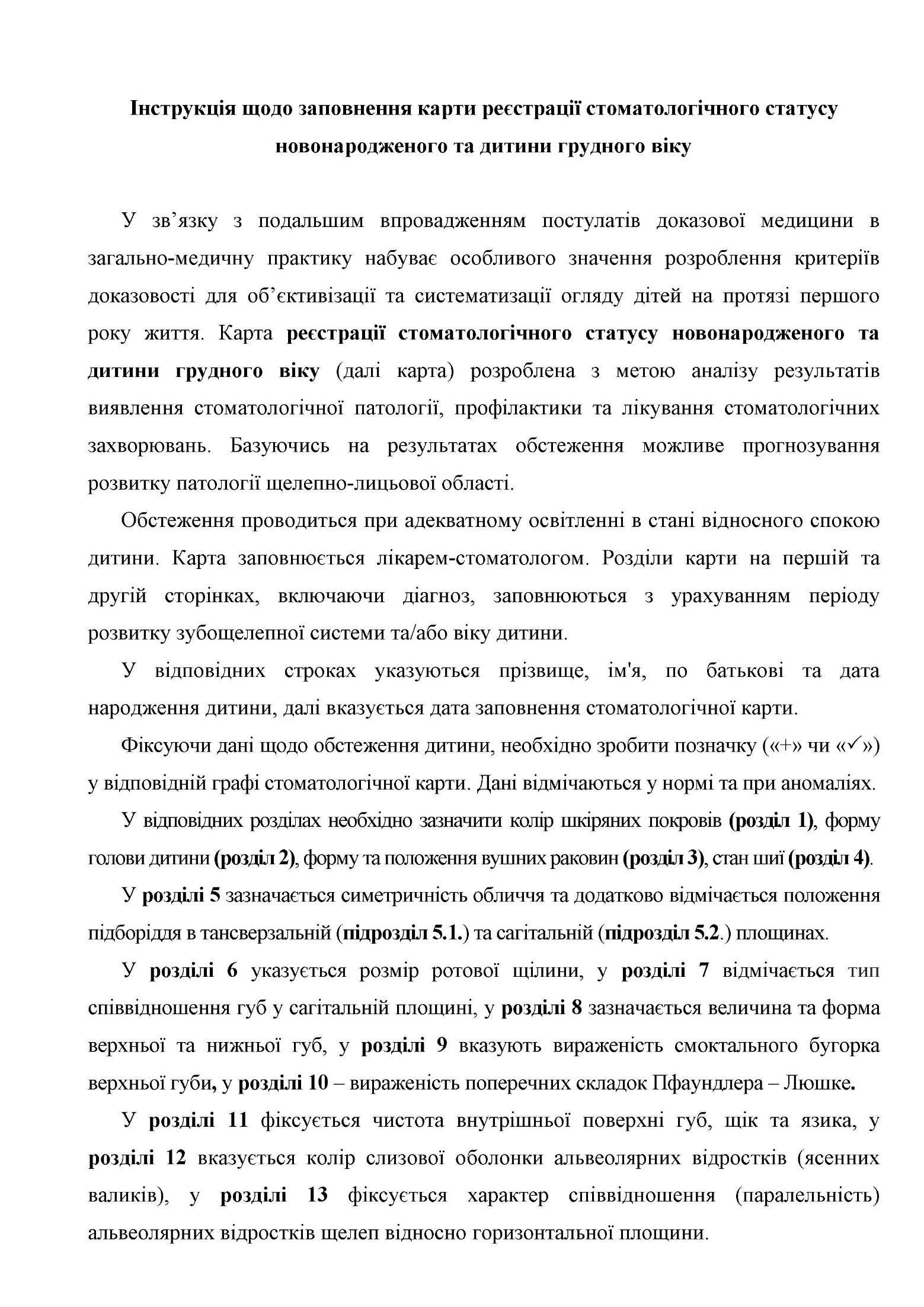 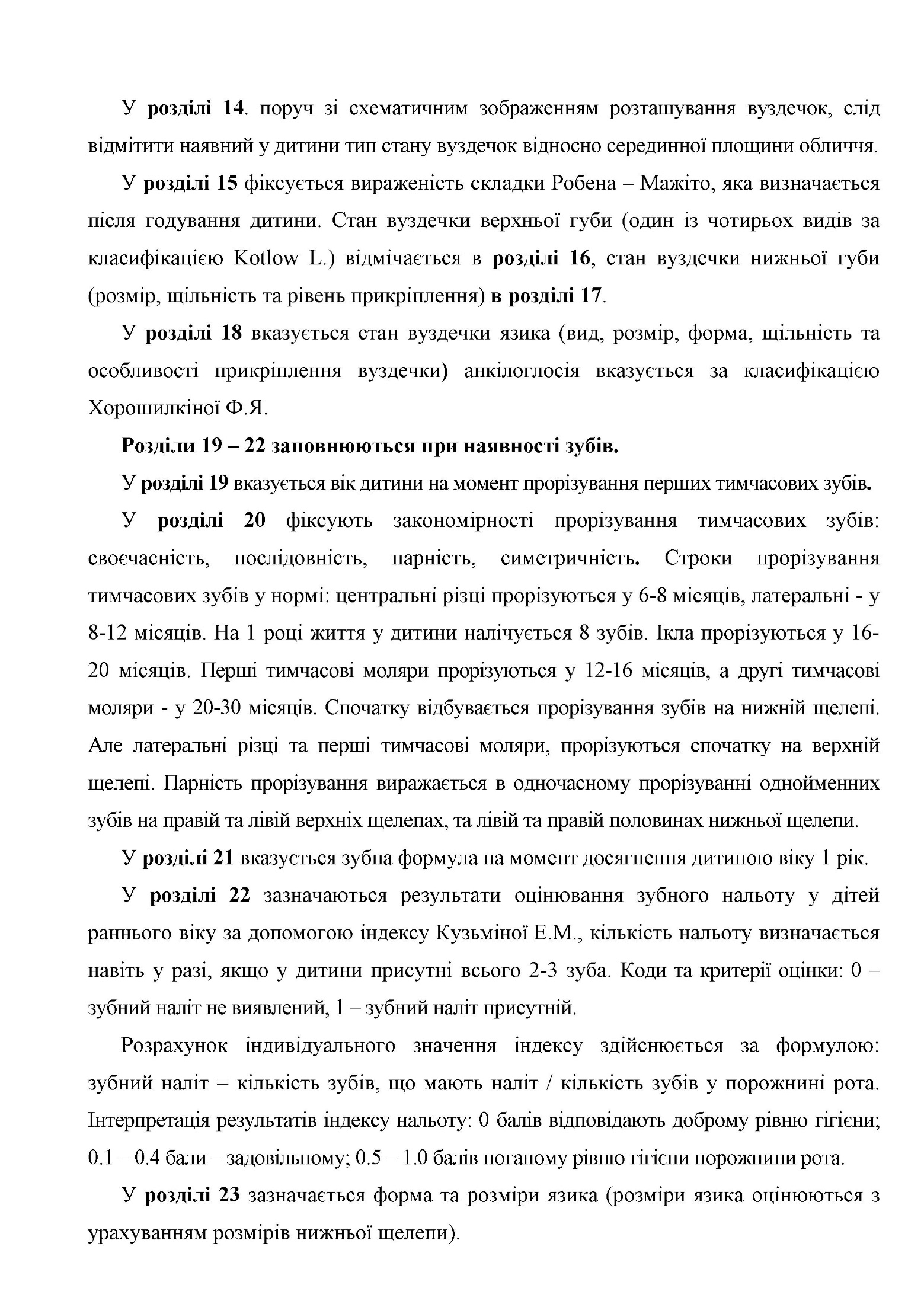 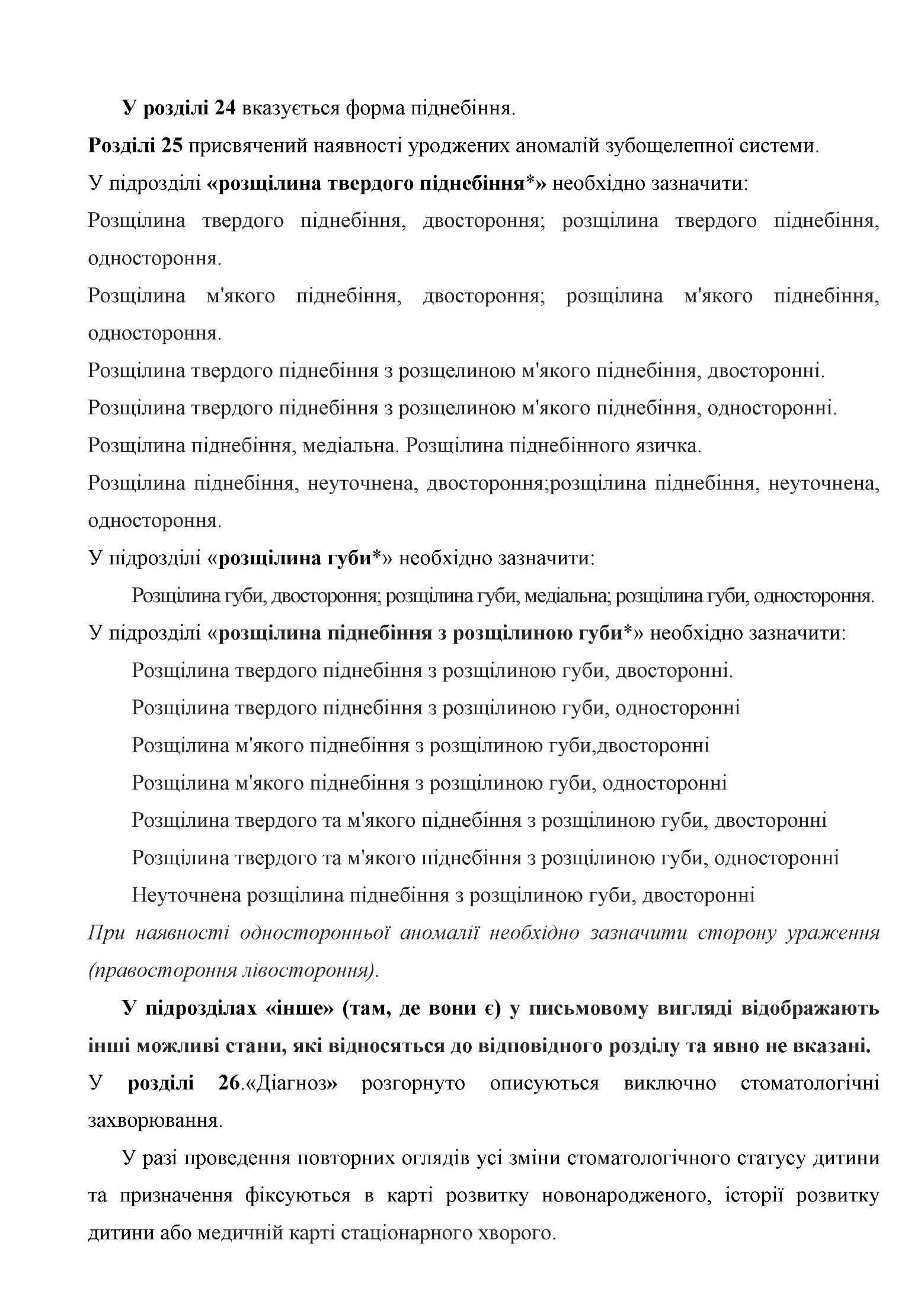 В.6. Методика визначення алелів A та G  поліморфізму BMP7 [rs72626594] за допомогою алель-специфічної ампліфікаціїДля підвищення специфічності дискримінації алелів у третьому від 3` кінця положенні було введено додаткову невідповідність (mismatch) заміною нуклеотиду С на Т у праймерів, які безпосередньо визначають алель поліморфізму.Послідовності обраних праймерів такі:S726		5'-GTT TCA CTC AAC GGG GCT CTT AGG TCA-3'S726A	5'-AGG ACA TCC ACT GTC TCT GGG GAG TAT-3'S726G	5'-AGG ACA TCC ACT GTC TCT GGG GAG TAC-3'.Виявилося, що найбільш надійні результати типування дає використання для ампліфікації Taq полімерази SNP фірми Літех (РФ). Зішкряб епітеліальних клітин, узятий за допомогою одноразового стерильного зонда із внутрішньої поверхні щоки, переносився в пластикову пробірку із 5×10–7 м3 стерильного фізіологічного розчину. ДНК виділялася набором «Проба-НК» НПО ДНК-технологія (РФ) із букального епітелію згідно із рекомендаціями фірми-виробника. Ампліфікацію проводили на термоциклері «Терцик» (РФ). Режим ампліфікації складався із 180 с денатурації при 95 С та наступних 35 циклів. Кожен із циклів, у свою чергу, уключав денатурацію 30 с при 95 С, віджиг 30 с при 58 С та синтез 40 с при 72 С. Продукти ампліфікації аналізували електрофорезом в 1,5% гелі агарози. Позитивні зразки характеризувалися утворенням ампліконів довжиною 376 нп.Для забезпечення специфічності ампліфікації важливу роль мали властивості і концентрації компонентів реакції, зокрема Taq-полімерази. Необхідно відзначити, що для забезпечення високого (достатнього) рівня специфічності ампліфікації при визначенні однонуклеотидних поліморфізмів необхідно було використовувати полімеразу Taq-mut. При цьому важливо було використовувати якомога меншу концентрацію ферменту, бо при підвищенні його концентрації рівень специфічності дослідження падав, що призводило до появи хибно позитивних результатів. В.7. Методи клініко-інформаційного та  варіаційно-статистичного аналізуТривимірні моделі («максимальні проєкції») та відеофайли формату AVI  створювалися з використанням відкритого ресурсу програми Fiji. Процентні частки відносної площі поперечних перерізів гландулоцитів в ацинусі, площі перерізів ацинарного просвіту та відносну площу строми залози визначали за допомогою сітки Автанділова.Оцінювання середніх значень досліджуваних параметрів проводилося з застосуванням програми MS Excel 2016. Перевірка гіпотез про відмінність середніх значень у малих групах проводилася методами непараметричної статистики (за критерієм Манна – Уітні) з використанням пакета Statistica 6.0.Усі об’єктивні дані, зібрані під час експериментальних, анкетно-опитувальних, ретроспективних, клінічних та лабораторних досліджень, заносилися до електронних таблиць додатка Microsoft Excel 2016 (ліцензійний номер 67844311, 2016) для зберігання та подальшої статистичної обробки. Для визначення статистичних відмінностей між двома незалежними групами даних використовували критерій Манна – Уітні та t-критерій Стьюдента. Якщо даних у групі було мало (менше 15 – 20 значень) й отримати оцінку закону їх розподілу було неможливо, то використовували непараметричні методи статистичного аналізу. Розраховували медіани (M) та інтерквартильний розмах (перший і третій квартиль – Q1, Q3) групи даних. У протилежному випадку вважали справедливою гіпотезу про відповідність розподілу даних у групі закону Стьюдента і розраховували оцінку математичного очікування з довірчими інтервалами, які відповідали рівню значущості 0,05. Перед проведенням таких розрахунків за необхідності із групи даних виключали грубі промахи за критерієм Греббса.Для перевірки гіпотези про відповідність емпіричного розподілу випадкової величини (гістограми) очікуваному теоретичному розподілу застосовувався критерій узгодженості Пірсона 2.Для виявлення можливого зв’язку між рядами даних розраховувалися коефіцієнти кореляції Пірсона r. При абсолютному значенні коефіцієнта |r|>0,75 кореляційний зв’язок (позитивний чи негативний) уважався сильним, а при виконанні співвідношення 0,25<|r|≤0,75 – помірним.Перевірка вірогідності різниці у частотах спостереження певних результатів чи явищ, зокрема відсоткових кількостей випадків спостереження, виконувалася за припущення біноміального закону розподілу випадкової величини для ймовірності похибки p<0,05.При побудові регресійних моделей по наявних емпіричних даних ступінь їхньої адекватності визначався за значенням коефіцієнта детермінації B. Модель уважалася адекватною при B>0,6. Додатково перевірялася близькість розподілу залишків до закону нормального розподілу за критерієм узгодженості Пірсона 2 для рівня значущості 0,05. Надійність відмінностей між коефіцієнтами регресійних моделей для різних груп і підгруп перевірялася з використанням t-статистики також при рівні значущості 0,05.Статистичну обробку результатів генетичних досліджень проводили з використанням стандартних підходів, що використовуються при проведенні популяційно-генетичних досліджень. Тест на відповідність вибірки рівновазі Харді – Вайнберга проводився з використанням критерія узгодженості Пірсона 2 для рівня значущості 0,05.Для виявлення асоціації між клініко-анамнестичними показниками і генотипом будувалися таблиці спряженості – залежності ймовірності результату (захворювання) від наявності фактора (генотипу), по яких аналізувалися адитивна, рецесивна, домінантна, наддомінантна і мультиплікативна моделі успадкування. Для кількісної оцінки цінності моделі розраховувався показник відношення шансів (ВШ) із 95% довірчим інтервалом (95% ДІ). Ступінь асоціації між захворюванням і генотипом визначали за допомогою критерію χ2 із корекцією Йєтса.ПЕРЕЛІК УМОВНИХ СКОРОЧЕНЬ…………………………………………...3ДОДАТОК А. ПУБЛІКАЦІЯ ТА АПРОБАЦІЯ РЕЗУЛЬТАТІВ ДИСЕРТАЦІЙНОГО ДОСЛІДЖЕННЯ………………………………………...55ДОДАТОК Б. ЗВЕДЕНІ ТАБЛИЦІ ОБ’ЄКТИВНИХ ДАНИХ ПРО ГРУПИ ТА ПІДГРУПИ, ЗАДІЯНІ У ДОСЛІДЖЕННЯХ, А ТАКОЖ РЕЗУЛЬТАТИ ДОПОМІЖНИХ РОЗРАХУНКІВ ……………....................................................16Б.1. Таблиці первинних даних та результати допоміжних розрахунків16Б.2. Аналіз гістограм залишків при апроксимації даних про кількість зубів у певний вік дитини лінійною регресією……………………………...77ДОДАТОК В. МЕТОДИЧНЕ ТА ДОКУМЕНТАЛЬНЕ ЗАБЕЗПЕЧЕННЯ ДИСЕРТАЦІЙНОГО ДОСЛІДЖЕННЯ ………….………………………….…78В.1. Опис налаштування обладнання для конфокальної мікроскопії та форм графічного представлення результатів……………………………….78В.2. Текст скринінг-опитувальника для батьків дітей грудного віку та алгоритм оцінювання результатів опитування……………………………...81В.3. Текст скринінг-опитувальника для батьків дітей чи підлітків та алгоритм оцінювання результатів опитування…………………………….88В.4. Текст скринінг-опитувальника для осіб дорослого віку та алгоритм оцінювання результатів опитування…………………………………………95В.5. Карта реєстрації стоматологічного статусу новонародженого та дитини грудного віку, а також інструкція щодо її заповнення…………….102В.6. Методика визначення алелів A та G  поліморфізму BMP7 [rs72626594] за допомогою алель-специфічної ампліфікації…………….107В.7. Методи клініко-інформаційного та  варіаційно-статистичного аналізу………………………………………………………………………….108Рік народженняМаса тіла ОГ (ГП), кгДовжина тіла ОГ (ГП), м×102Окружність голови ОГ (ГП), м×102Окружність грудей ОГ (ГП), м×10220014,22±0,14* (3,32±0,11)55,50±1,13* (51,95±0,98)36,58±0,83* (34,71±0,66)36,73±0,61* (33,76±0,57)20024,21±0,11* (3,17±0,44)54,36±1,73* (51,13±1,27)36,36±0,86* (34,64±0,66)35,73±0,85 (34,50±0,84)20034,17±0,11* (3,29±0,11)55,09±2,09 (51,81±1,34)36,13±0,94* (34,25±0,67)36,13±0,94* (33,29±0,75)20044,21±0,18* (3,30±0,10)53,45±0,63* (51,86±0,73)36,50±0,77* (34,65±0,49)35,88±1,04* (33,89±0,64)20054,14±0,16* (3,24±0,10)53,15±1,41* (50,93±0,80)36,12±0,65* (34,29±0,48)35,85±1,13* (33,50±0,44)20064,26±0,12* (3,41±0,15)55,00±1,09* (52,13±1,18)36,38±1,06 (34,93±0,49)36,31±1,09* (34,13±0,55)20074,20±0,15* (3,36±0,08)55,42±1,43* (51,83±0,58)36,38±0,85 (34,98±0,62)35,88±0,98* (33,95±0,70)20084,17±0,05* (3,42±0,11)54,87±0,86* (52,08±0,92)36,00±0,58 (35,18±0,38)35,96±0,42* (34,23±0,39)20094,19±0,08* (3,29±0,14)54,96±0,93* (51,84±0,84)36,65±0,42* (34,46±0,53)36,00±0,50* (33,75±0,72)20104,20±0,08* (3,49±0,12)54,74±0,97* (52,38±0,93)36,16±0,63* (34,43±0,81)35,95±0,52* (34,71±0,89)20114,13±0,06* (3,42±0,14)54,29±0,67* (52,56±0,91)36,40±0,65* (34,87±0,51)35,90±0,50* (34,13±0,51)20124,21±0,09* (3,31±0,17)54,81±0,76* (51,06±0,88)36,00±0,69* (34,32±0,71)36,10±0,59* (33,60±0,79)20134,20±0,11* (3,29±0,18)55,95±0,68* (52,36±1,19)36,40±0,50* (34,58±0,63)35,87±0,41* (33,75±0,67)РікКількість історій розвитку в ОГ (хлопчики / дівчатка)Кількість історій розвитку в ГП (хлопчики / дівчатка)Кількість проаналізованих історій розвитку дітейЗагальна кількість дітей, народжених в цьому роціЗагальна кількість зареєстрованих дітей на цей рік12345619772 (2/-)4 (2/2)293941289519788 (6/2)17 (9/8)1184001301619796 (4/2)9 (5/4)1124131312719804 (3/1)10 (4/6)4142713100198125 (12/13)28 (16/12)28241512200198221 (13/8)19 (10/9)33241012380198333 (23/10)25 (16/9)27840812650198436 (25/11)26 (17/9)35739712600198539 (26/13)23(16/7)41847011767198640 (24/16)27 (18/9)45047411880198737 (23/14)25 (15/10)41244712400198822 (12/10)24 (12/12)30038112400198933 (23/10)26 (16/10)4024301210019904 (4/-)15 (8/7)9134011900199124 (17/7)30 (19/11)27233412400199218 (15/3)21 (11/10)31034912840199314 (7/7)21 (9/12)2173481138319948 (2/6)14 (8/6)22235412671199511 (8/3)19 (11/8)20336012650199611 (10/1)26 (10/16)1983801268419976 (5/1)19 (12/7)19039412640199814 (6/8)14 (7/7)19139812600199917 (10/7)13 (8/5)15937612680200014 (7/7)17 (8/9)18739912760200112 (7/5)21 (11/10)19142610141200212 (5/7)15 (8/7)21243410200200312 (8/4)16 (10/6)2164258801200411 (8/3)22 (11/11)2124117200200516 (11/5)14 (8/6)2644197149200624 (18/6)16 (9/7)2543887168200724 (18/6)25 (17/8)2783947088200832 (23/9)24 (16/8)2714247213123456200933 (25/8)19 (13/6)2703897005201026 (18/8)16 (11/5)2924107100201133 (24/9)16 (14/2)3133987164201237 (15/22)16 (10/6)3374207207201329 (18/11)14 (8/6)2964047282Група підгрупаМаса тіла,кг Довжина тіла, м×102Окружність голови, м×102Окружність грудей, ×102Індекс маси тіла, кг/м3ГП (n=706)3,31±0,0251,79±0,1435,13±0,1034,32±2,5823,94±0,21ОГ (n =748)4,18±0,01*54,57±0,16*35,96±0,22*36,71±2,7526,20±0,10*Підгрупа 1 (n =247)4,16±0,02*55,60±0,16*36,72±0,65*36,21±4,8324,19±0,12Підгрупа 2 (n =96)4,16±0,04*58,34±0,30*36,65±0,27*36,19±0,2720,99±0,24*Підгрупа 3 (n =145)4,35±0,04*54,38±0,12*36,99±0,20*36,54±6,5827,05±0,17*Підгрупа 4 (n =260)4,12±0,02*52,30±0,11*36,55±0,18*35,87±0,3528,88±0,25*Група, підгрупаМаса тіла, кгДовжина тіла, м×102Індекс маси тіла, кг/м3ГП3,30±0,0351,68±0,2224,02±0,34ОГ4,18±0,02*54,34±0,24*26,29±0,33*Підгрупа 14,15±0,04*55,51±0,24*24,27±0,18Підгрупа 24,17±0,07*58,50±0,62*20,91±0,50*Підгрупа 34,35±0,05*54,37±0,17*27,05±0,26*Підгрупа 44,13±0,03*52,31±0,16*28,90±0,38*Група, підгрупаГППідгрупа 1Підгрупа 2Підгрупа 3Підгрупа 4Маса тіла при народженні, кг,хлопчикидівчатка3,3673,2904,265*(p<0,0001)4,262*(p<0,0001)4,306*(p<0,0001)4,293*(p=0,00013)4,593*(p<0,0001)4,357*(p<0,0001)4,190*(p<0,0001)4,041*(p=0,0013)Довжина тіла при народженні, м×102,хлопчикидівчатка52,5152,2056,42*(p<0,0001)56,44*(p<0,0001)58,67*(p<0,0001)59,17*(p=0,0001)55,60*(p=0,0002)54,75*(p=0,0003)52,7152,30Індекс маси тіла при народженні, кг/м3, хлопчикидівчатка23,3223,1823,73*(p=0,0390)23,6921,32*(p=0,0006)20,74*(p=0,0022)26,65*(p=0,0002) 26,54*(p=0,0001)28,60*(p=0,0011)28,30*(p=0,0023)Маса тіла у віці 1 рік, кг, хлопчикидівчатка10,8610,0811,4110,89*(p=0,0290)11,6911,45*(p=0,0290)11,6610,3010,9510,59Довжина тіла у віці 1 рік, м×102,хлопчики дівчатка78,6776,2078,6278,88*(p=0,0260)78,1080,50*(p=0,0270)80,0076,6780,2576,78Індекс маси тіла у віці 1 рік, кг/м3, хлопчики дівчатка22,4922,8823,6822,4024,7522,0223,0223,2722,3723,58Група, підгрупаГПОГПідгрупа 1Підгрупа 2Підгрупа 3Підгрупа 4Маса тіла при народженні, (кг)Маса тіла при народженні, (кг)Маса тіла при народженні, (кг)Маса тіла при народженні, (кг)Маса тіла при народженні, (кг)Маса тіла при народженні, (кг)Маса тіла при народженні, (кг)3–3,5 року3,394,3*p<0,00014,22*p<0,00014,30*p<0,00014,59*p<0,00014,11*p=0,00024 – 6,5 року3,414,28*p<0,00014,19*p<0,00014,36*p=0,00024,59*p=0,00034,15*p<0,0001Довжина тіла при народженні, (м×102)Довжина тіла при народженні, (м×102)Довжина тіла при народженні, (м×102)Довжина тіла при народженні, (м×102)Довжина тіла при народженні, (м×102)Довжина тіла при народженні, (м×102)Довжина тіла при народженні, (м×102)3–3,5 року52,756,3p<0,000156,4*p<0,000158,5*p<0,000155,6*p=0,000452p=0,82964–6,5 року52,555,5*p=0,000555,9*p=0,000558,8*p=0,000255,3*p=0,004552,6p=0,8805Індекс маси тіла, (кг/м3)Індекс маси тіла, (кг/м3)Індекс маси тіла, (кг/м3)Індекс маси тіла, (кг/м3)Індекс маси тіла, (кг/м3)Індекс маси тіла, (кг/м3)Індекс маси тіла, (кг/м3)3–3,5 року23,224,3p=0,061523,5*p=0,047121,4*p=0,001126,6*p=0,000428,2*p=0,00044–6,5 року23,525,24p=0,059923,9*p=0,496721,5*p=0,003827,1*p=0,000328,4*p<0,0001Група, підгрупаГП ОГПідгрупа 1Підгрупа 2Підгрупа 3Підгрупа 4Маса тіла, Кг3,524,29*p<0,00014,26*p<0,00014,20*p=0,00024,41*p=0,00024,30*p=0,0004Довжина тіла, м×10252,555,63*p=0,000256,3*p=0,000558,14*p=0,000454,9*p=0,011252,5p=0,7641Індекс маси тіла, кг/м324,4225,04p=0,764323,86*p=0,187521,02*p=0,002626,73*p=0,013429,70*p=0,0007Група, підгрупаГП ОГПідгрупа 1Підгрупа 2Підгрупа 3Підгрупа 4Маса тіла, кгМаса тіла, кгМаса тіла, кгМаса тіла, кгМаса тіла, кгМаса тіла, кгМаса тіла, кгМаса тіла, кгВП-V3,2884,175*(p<0,00001)4,100*(p=0,00024)4,153*(p=0,00051)4,357*(p=0,00052)4,114*(p=0,00024)ВП-VІ3,3114,28*(p<0,00001)4,280*(p<0,00001)4,138*(p=0,00002)4,478*(p=0,00001)4,242*(p<0,00001)ВП-VІІ3,3564,292*(p<0,00001)4,304*(p<0,00001)4,171*(p=0,00006)4,611*(p=0,00001)4,193*(p<0,00001)ВП-VІІІ3,4134,276*(p<0,00001)4,075*(p=0,00134)4,033*(p=0,00833)4,480*(p=0,00139)4,315*(p=0,00002)Довжина тіла, м×102Довжина тіла, м×102Довжина тіла, м×102Довжина тіла, м×102Довжина тіла, м×102Довжина тіла, м×102Довжина тіла, м×102Довжина тіла, м×102ВП-V51,8654,96*(p=0,00124)55,14*(p=0,00531)58,67*(p=0,00050)54,67*(p=0,00760)51,86ВП-VІ52,1554,82*(p=0,00017)55,90*(p=0,00012)58,13*(p=0,00005)55,00*(p=0,00042)51,58ВП-VІІ51,8554,56*(p=0,00001)56,17*(p<0,00001)58,29*(p=0,00005)55,33*(p=0,00008)52,18ВП-VІІІ52,1753,5254,4057,67*(p=0,01304)54,4051,77Індекс маси тіла, кг/м3Індекс маси тіла, кг/м3Індекс маси тіла, кг/м3Індекс маси тіла, кг/м3Індекс маси тіла, кг/м3Індекс маси тіла, кг/м3Індекс маси тіла, кг/м3Індекс маси тіла, кг/м3ВП-V23,7725,4624,4620,59*(p=0,02092)26,67*(p=0,00831)29,58*(p=0,00034)ВП-VІ23,5526,34*(p=0,00654)24.5021,09*(p=0,00951)26,89*(p=0,00122)30,94*(p<0,00001)ВП-VІІ24,6226,71*(p=0,00144)24,2921,07*(p=0,00081)27,23*(p=0,00044)29,61*(p<0,00001)ВП-VІІІ24,3128,23*(p=0,00857)24,8321,07*(p=0,04312)27,79*(p=0,03479)31,21*(p=0,00022)№ блокуТемпература, СТривалість, сКількість циклівРежим вимірювань∆t, CТип блоку180,01201Цикл194,03001Цикл294,0305Цикл267,0155√Цикл394,0545Цикл367,01545√Цикл425,0301Цикл525,01550√1,0∆t=1C; Tкон=75C610,0ЗберіганняЗберіганняГрупа Кількість тварин, nМаса тіла m,кг×103Довжина тіла l, м×102ІМТт (m/l²) [кг/м2]×10–1Контроль65,95 (6,00; 5,85)5,10 (5,20; 4,85)0,231 (0,242; 0,216)Група 166,68* (7,23; 6,61)p=0,00375,50* (5,95; 5,43)p=0,01940,219 (0,227; 0,204)Група 267,45* (7,88; 6,88)p=0,00376,40* (6,63; 5,95)p=0,00380,183* (0,199; 0,174)p=0,0065Група 366,40* (6,48; 6,36)p=0,00365,00 (5,08; 5,00) 0,253* (0,256; 0,251)p=0,0373Група 477,10* (7,28; 6,85)p=0,00255,30 (5,45; 5,15)0,252 (0,269; 0,238)Група Група Маса тіл m.кг×103Маса тіл m.кг×103Довжина тіла l,м×102Довжина тіла l,м×102ІМТт m/l²,[кг/м2]×10–1Маса тіла m,кг×103Маса тіла m,кг×103Довжина тіла lм×102Довжина тіла lм×102ІМТт m/l²,[кг/м2]×10–1ІМТт m/l²,[кг/м2]×10–11122334556677при народженні (1 доба)при народженні (1 доба)при народженні (1 доба)при народженні (1 доба)при народженні (1 доба)при народженні (1 доба)при народженні (1 доба)при виведенні (12 діб)при виведенні (12 діб)при виведенні (12 діб)при виведенні (12 діб)при виведенні (12 діб)при виведенні (12 діб)при виведенні (12 діб)Контроль,n=6Контроль,n=65,80 (5,95; 5,73)5,80 (5,95; 5,73)5,05 (5,25; 5,00)5,05 (5,25; 5,00)0,230 (0,234; 0,204)14,00 (15,8; 11,6)14,00 (15,8; 11,6)7,50 (8,15; 6,30)7,50 (8,15; 6,30)0,307 (0,311; 0,263)0,307 (0,311; 0,263)Група 1,n=6Група 1,n=66,45* (6,58; 6,40) p=0,003826,45* (6,58; 6,40) p=0,003825,35 (5,40; 5,23)5,35 (5,40; 5,23)0,227(0,234; 0,219)23,35(25,98; 20,43)23,35(25,98; 20,43)8,05*(8,40; 7,85)p=0,010418,05*(8,40; 7,85)p=0,010410,338*(0,339; 0,329)p=0,003950,338*(0,339; 0,329)p=0,00395Група 2,n=5Група 2,n=56,90* (7,00; 6,60)p=0,006056,90* (7,00; 6,60)p=0,006056,00* (6,00; 5,90)p=0,005276,00* (6,00; 5,90)p=0,005270,200 (0,201; 0,192)20,20(20,50; 18,50)20,20(20,50; 18,50)8,00(8,20; 8,00)8,00(8,20; 8,00)0,312(0,316; 0,289)0,312(0,316; 0,289)Група 3,n=6Група 3,n=66,35* (6,40; 6,330)p=0,003586,35* (6,40; 6,330)p=0,003584,45(5,00; 4,83)4,45(5,00; 4,83)0,259*(0,284; 0,253)p=0,0039524,90*(27,95; 20,02)p=0,0249824,90*(27,95; 20,02)p=0,024988,75(9:00; 8,43)8,75(9:00; 8,43)0,320(0,330; 0,291)0,320(0,330; 0,291)Група 4,n=5Група 4,n=57,40* (7,70; 6,70)p=0,006057,40* (7,70; 6,70)p=0,006055,20(5,50; 5,20)5,20(5,50; 5,20)0,260*(0,264; 0,248) p=0,0061728,60*(29,00; 24,00)p=0,0061728,60*(29,00; 24,00)p=0,006178,00(8,00; 8,00)8,00(8,00; 8,00)0,427*(0,447; 0,370)p=0,006170,427*(0,447; 0,370)p=0,00617при народженні (1 доба)при народженні (1 доба)при народженні (1 доба)при народженні (1 доба)при народженні (1 доба)при народженні (1 доба)при народженні (1 доба)при виведенні (40 діб)при виведенні (40 діб)при виведенні (40 діб)при виведенні (40 діб)при виведенні (40 діб)при виведенні (40 діб)при виведенні (40 діб)Контроль,n=6Контроль,n=65,90(6,08; 5,80)5,90(6,08; 5,80)5,00(5,15; 4,93)5,00(5,15; 4,93)0,237(0,243; 0,227)44,50(45,75; 43,25)44,50(45,75; 43,25)11,00(11,38; 10,63)11,00(11,38; 10,63)0,376(0,388; 0,343)0,376(0,388; 0,343)Група 1,n=6Група 1,n=66,55* (7,78; 6,40)p=0,003706,55* (7,78; 6,40)p=0,003705,25* (5,45; 5,20)p=0,012595,25* (5,45; 5,20)p=0,012590,235(0,237; 0,227)65,00*(81,25; 52,50)p=0,0038965,00*(81,25; 52,50)p=0,0038911,05(11,88; 10,38)11,05(11,88; 10,38)0,576*(0,611; 0,497)p=0,024980,576*(0,611; 0,497)p=0,02498Група 2,n=56,90* (7,00; 6,50)p=0,005946,90* (7,00; 6,50)p=0,005946,10* (6,20; 5,80)p=0,005716,10* (6,20; 5,80)p=0,005710,187*(0,193; 0,185)p=0,006170,187*(0,193; 0,185)p=0,0061758,00* (70,00; 56,00)p=0,0061713,00(13,50; 12,50)13,00(13,50; 12,50)0,367(0,384; 0,346)0,367(0,384; 0,346)11223345567Група 3,n=6Група 3,n=66,50* (6,58; 6,35)p=0,003646,50* (6,58; 6,35)p=0,003644,95(5,00; 4,90)4,95(5,00; 4,90)0,263* 0,264; 0,261)p=0,0038269,50*(74,25; 62,50)p=0,0039569,50*(74,25; 62,50)p=0,0039510,30*(10:48; 10,05)p=0,015390,627*(0,723; 0,607)p=0,00395Група 4,n=5Група 4,n=56,60* (6,80; 6,50)p=0,005946,60* (6,80; 6,50)p=0,005945,00(5,00; 5,00)5,00(5,00; 5,00)0,267*(0,272; 0,264)p=0,0061763,00*(66,00; 62,00)p=0,0061763,00*(66,00; 62,00)p=0,0061712,5(13,50; 11,00)0,422(0,521; 0,340)при народженні (1 доба)при народженні (1 доба)при народженні (1 доба)при народженні (1 доба)при народженні (1 доба)при народженні (1 доба)при народженні (1 доба)при виведенні (3 місяці)при виведенні (3 місяці)при виведенні (3 місяці)при виведенні (3 місяці)Контроль,n=6Контроль,n=65,35(5,40; 5,30)5,35(5,40; 5,30)4,90(5,05; 4,58)4,90(5,05; 4,58)0,237(0,260; 0,211)122,5(132,5; 112,5)122,5(132,5; 112,5)15,50(15,88; 14,53)0,524(0,553; 0,505)Група 1,n=5Група 1,n=56,40* (6,60; 6,30)p=0,005496,40* (6,60; 6,30)p=0,005495,20*(5,30; 5,10)p=0,015135,20*(5,30; 5,10)p=0,015130,237(0,242; 0,235)140,0(140,0; 135,0)140,0(140,0; 135,0)17,00(17,20; 15,50)0,484(0,491; 0,456)Група 2,n=5Група 2,n=57,80*(7,90; 7,00)p=0,005497,80*(7,90; 7,00)p=0,005496,40*(6,40; 6,10)p=0,005946,40*(6,40; 6,10)p=0,005940,190*(0,193; 0,188)p=0,00605150,0(176,0; 145,0)150,0(176,0; 145,0)17,50(18,00; 16,00)0,540(0,566; 0,514)Група 3,n=8Група 3,n=86,50*(6,55; 6,35)p=0,001796,50*(6,55; 6,35)p=0,001794,70(4,85; 4,68)4,70(4,85; 4,68)0,293*(0,296; 0,283)p=0,02784122,5(137,3; 111,5)122,5(137,3; 111,5)16,30(16,60; 15,80)0,463(0,531; 0,425)Група 4, n=6Група 4, n=67,33*(7,39; 7,23)p=0,003647,33*(7,39; 7,23)p=0,003645,35*(5,40; 5,30)p=0,003585,35*(5,40; 5,30)p=0,003580,253(0,258; 0,250)82,00*(90,00; 68,75)p=0,0373782,00*(90,00; 68,75)p=0,0373714,50(15,00; 13,25)0,379(0,402; 0,373)при народженні (1 доба)при народженні (1 доба)при народженні (1 доба)при народженні (1 доба)при народженні (1 доба)при народженні (1 доба)при народженні (1 доба)при виведенні (6 місяців)при виведенні (6 місяців)при виведенні (6 місяців)при виведенні (6 місяців)Контроль,n=6Контроль,n=65,60(5,80; 5,50)5,60(5,80; 5,50)5,00(5,00; 4,90)5,00(5,00; 4,90)0,226(0,233; 0,216)165,0(200,0; 150,0)165,0(200,0; 150,0)17,30(19,00; 16,50)0,562(0,588; 0,551)Група 1,n=67,10*(7,35; 6,69)p=0,0047,10*(7,35; 6,69)p=0,0045,65*(5,95; 5,30)p=0,0125,65*(5,95; 5,30)p=0,0120,225(0,238; 0,208)0,225(0,238; 0,208)188,5(250,0; 158,0)17,25(19,50; 16,50)17,25(19,50; 16,50)0,618(0,657; 0,580)1234456677Група 2,n=66,90*(7,50; 6,83)p=0,0046,15*(6,20; 6,03)p=0,0040,186*(0,195; 0,180)p=0,0070,186*(0,195; 0,180)p=0,007215,0(240,0; 200,0)19,00(19,00; 18,00)19,00(19,00; 18,00)0,617(0,665; 0,579)0,617(0,665; 0,579)Група 3,n=66,50*(7,00; 6,33)p=0,0045,050(5,18; 4,93)0,263*(0,280; 0,246)p=0,0100,263*(0,280; 0,246)p=0,010192,5(220,0; 160,0)18,00(19:00; 17,00)18,00(19:00; 17,00)0,590(0,614; 0,554)0,590(0,614; 0,554)Група 4,n=56,80* (6,90; 6,60)p=0,0065,1(5,10; 5,00)0,265*(0,272; 0,264)p=0,0060,265*(0,272; 0,264)p=0,006158(165,0; 150,0)17,50(17,50; 17,00)17,50(17,50; 17,00)0,539(0,547; 0,502)0,539(0,547; 0,502)при народженні (1 доба)при народженні (1 доба)при народженні (1 доба)при народженні (1 доба)при народженні (1 доба)при виведенні (12 місяців)при виведенні (12 місяців)при виведенні (12 місяців)при виведенні (12 місяців)при виведенні (12 місяців)Контроль,n=55,90(6,00; 5,80)5,20(5,40; 5,10)0,222(0,223; 0,206)0,222(0,223; 0,206)230,0(250,0; 220,0)18,00(18,60; 18,00)18,00(18,60; 18,00)0,710(0,723; 0,679)0,710(0,723; 0,679)Група 1,n=56,50 * (6,90; 6,50)p=0,008415,30 (5,50; 5,20)0,231(0,237; 0,228)0,231(0,237; 0,228)280,0*(340,0; 270,0)p=0,0458720,00*(20,00; 20,00)p=0,0188820,00*(20,00; 20,00)p=0,018880,700(0,833; 0,675)0,700(0,833; 0,675)Група 2,n=67,70* (7,80; 7,08)p=0,005836,40* (6,58; 6,08)p=0,006170,186* (0,195; 0,179)p=0,017620,186* (0,195; 0,179)p=0,01762345,0*(377,5; 290,0)p=0,0079321,75*(22,00; 21,13)p=0,0054921,75*(22,00; 21,13)p=0,005490,713(0,780; 0,641)0,713(0,780; 0,641)Група 3,n=56,80* (7,20; 6,80)p=0,008415,00(5,20; 4,90)0,274* (0,278; 0,272)p=0,009020,274* (0,278; 0,272)p=0,00902350,0*(380,0; 310,0)p=0,0090221,00*(21:50; 19,00)p=0,0273321,00*(21:50; 19,00)p=0,027330,822*(0,831; 0,806)p=0,009020,822*(0,831; 0,806)p=0,00902Група 4, n=67,35* (7,85; 7,00)p=0,005715,15(5,43; 5,03)0,265* (0,277; 0,257)p=0,006170,265* (0,277; 0,257)p=0,00617260,5(276,3; 229,0)20,75(21,00; 20,13)20,75(21,00; 20,13)0,608*(0,634; 0,582)p=0,017620,608*(0,634; 0,582)p=0,01762при народженні (1 доба)при народженні (1 доба)при народженні (1 доба)при народженні (1 доба)при народженні (1 доба)при виведенні (18 місяців)при виведенні (18 місяців)при виведенні (18 місяців)при виведенні (18 місяців)при виведенні (18 місяців)при виведенні (18 місяців)Контроль,n=55,80(5,90; 5,60)5,0(5,10; 5,0)5,0(5,10; 5,0)0,224(0,227; 0,220)200,0(206,0; 200,0)200,0(206,0; 200,0)20,00(21,00; 18,00)20,00(21,00; 18,00)0,515(0,617; 0,467)0,515(0,617; 0,467)1234567Група 1,n=67,58* (8,05; 6,91)p=0,006175,80* (6,00; 5,53)p=0,005600,222(0,229; 0,217)290,0*(291,5; 252,5)p=0,0059420,25(20,88; 18,88)0,681(0,698; 0,665)Група 2,n=77,50* (7,70; 6,95)p=0,004486,30* (6,40; 6,10)p=0,004140,189* (0,194; 0,182)p=0,00448280,0*(406,0; 260,0)p=0,0044121,00(23,50; 20,05)0,682(0,699; 0,618)Група 3,n=66,80* (6,98; 6,63)p=0,006175,05(5,10; 5,00)0,261 (0,269; 0,252)p=0,00617277,5(306,3; 218,8)20,00(20,00; 19,25)0,694(0,766; 0,637)Група 4,n=56,90* (7,50; 6,60)p=0,008825,20(5,30; 5,00)0,264* (0,277; 0,252)p=0,00902248,0(250,0; 206,0)20,00(20,00; 19,50)0,625(0,652; 0,554)Рік народженняМаса тіла ОГ (ГП), кгДовжина тіла ОГ (ГП), м×102Окружність головиОГ (ГП), м×102Окружність грудейОГ (ГП), м×102200111,65±0,63 (10,36±0,52)*80,00±3,03 (76,06±1,78)47,50±1,45 (46,26±1,01)50,00±1,88 (46,59±1,46)*200211,07±0,66 (10,39±0,74)76,00±4,79 (76,00±1,26)46,90±2,14 (46,15±1,13)48,13±2,09 (46,90±1,79)200311,16±1,00 (10,43±0,62)76,00±4,50 (76,12±1,55)47,33±2,87 (46,42±1,28)49,67±7,99 (48,27±1,30)200410,91±0,73 (10,68±0,48)77,00±1,55 (76,06±1,90)48,44±3,54 (46,72±0,62)48,50±3,90 (48,91±1,38)200511,63±0,85 (10,42±0,69)79,83±2,71 (75,33±2,21)47,63±2,71 (46,13±0,88)49,89±2,79 (48,63±1,39)200611,99±1,64 (10,49±0,70)78,13±4,59 (74,40±1,66)47,00±1,63 (45,75±2,19)49,33±2,45 (47,30±3,65)200711,45±0,55 (10,47±0,62)78,95±1,61 (76,61±1,81)47,18±1,08 (46,94±0,81)48,55±1,14 (47,31±0,82)200811,10±0,50 (10,27±0,46)76,83±1,81 (75,58±1,25)46,81±1,14 (46,69±1,87)47,75±1,09 (47,31±1,26)200911,20±0,55 (9,96±0,57)*77,63±2,06 (77,04±1,46)46,31±1,24 (46,13±1,00)48,31±1,64 (47,13±1,18)201011,42±0,47 (10,48±0,53)78,06±1,68 (75,46±1,38)47,28±0,84 (45,42±2,19)48,84±0,92 (46,80±1,57)201110,92±0,44 (10,13±0,96)77,11±0,96 (76,90±2,37)46,36±0,63 (46,40±1,48)47,11±1,46 (47,35±2,15)201210,98±0,66 (9,75±0,48)*77,24±2,02 (75,44±1,44)46,65±0,76 (45,72±1,39)47,14±1,05 (46,94±1,25)201310,69±0,74 (10,67±0,64)77,27±1,85 (75,90±1,04)46,09±0,97 (46,50±0,88)47,91±1,23 (48,44±1,04)№шка-ли№шка-ли№запи-танняГрупи та підгрупиГрупи та підгрупиГрупи та підгрупиГрупи та підгрупиГрупи та підгрупиГрупи та підгрупи№шка-ли№шка-ли№запи-танняГП,n (%)ОГ,n (%)Підгрупа 1, n (%)Підгрупа 2, n (%)Підгрупа 3, n (%)Підгрупа 4, n (%)1123456781116 (7,2)8 (11,8)3 (8,1)1 (7,1)2 (20,0)2 (28,6)1122 (2,4)5 (7,4)2 (5,4)0 (0,0)2 (20,0) †1 (14,3)1138 (9,6)7 (10,3)5 (13,5)0 (0,0)1 (10,0)1 (14,3)1146 (7,2)4 (5,9)0 (0,0)3 (21,4)1 (10,0)0 (0,0)11519 (22,9)25 (36,8)15 (40,5)5 (35,7)3 (30,0)2 (28,6)11615 (18,1)27 (39,7)†14 (37,8)7 (50,0) †4 (40,0)2 (28,6)11726 (31,3)30 (44,1)16 (43,2)6 (42,9)5 (50,0)3 (42,9)11837 (44,6)33 (48,5)19 (51,4)6 (42,9)5 (50,0)3 (42,9)11955 (66,3)50 (73,5)28 (75,7)12 (85,7)7 (70,0)3 (42,9)111046 (55,4)49 (72,1)29 (78,4)9 (64,3)7 (70,0)4 (57,1)221131 (37,3)31 (45,6)18 (48,6)6 (42,9)5 (50,0)2 (28,6)221219 (22,9)17 (25,0)12 (32,4)3 (21,4)2 (20,0)1 (14,3)22137 (8,4)9 (13,2)5 (13,5)2 (14,3)0 (0,0)1 (14,3)221410 (12,0)9 (13,2)5 (13,5)1 (7,1)2 (20,0)1 (14,3)221535 (42,2)41 (60,3)24 (64,9)9 (64,3)5 (50,0)3 (42,9)221621 (25,3)19 (27,9)9 (24,3)6 (42,9)4 (40,0)0 (0,0)221716 (19,3)19 (27,9)13 (35,1)3 (21,4)2 (20,0)1 (14,3)22181 (1,2)8 (11,8) †7 (18,9) †1 (7,1)0 (0,0)0 (0,0)22193 (3,6)5 (7,4)2 (5,4)2 (14,3)1 (10,0)0 (0,0)22203 (3,6)4 (5,9)1 (2,7)2 (14,3)0 (0,0)1 (14,3)332136 (43,4)43 (63,2)25 (67,6)9 (64,3)6 (60,0)3 (42,9)3222246 (55,4)44 (64,7)25 (67,6)11 (78,6)6 (60,0)2 (28,6)3232327 (32,5)26 (38,2)16 (43,2)5 (35,7)4 (40,0)1 (14,3)3242428 (33,7)30 (44,1)18 (48,6)7 (50,0)4 (40,0)1 (14,3)3252529 (34,9)26 (38,2)17 (45,9)4 (28,6)2 (20,0)3 (42,9)3262634 (41,0)28 (41,2)17 (45,9)6 (42,9)2 (20,0)3 (42,9)3272739 (47,0)34 (50,0)13 (35,1)71,428578 (80,0)3 (42,9)3282839 (47,0)38 (55,9)15 (40,5)11 (78,6)8 (80,0)4 (57,1)3292924 (29,0)18 (26,5)15 (40,5)1 (7,1)2 (20,0)0 (0,0)3303013 (15,7)14 (20,6)8 (21,6)2 (14,3)3 (30,0)1 (14,3)431318 (9,6)12 (17,6)5 (13,5)4 (28,6)3 (30,0)0 (0,0)432323 (3,6)3 (4,4)2 (5,4)0 (0,0)1 (10,0)0 (0,0)433332 (2,4)4 (5,9)2 (5,4)0 (0,0)2 (20,0) †0 (0,0)434340 (0,0)1 (1,5)0 (0,0)0 (0,0)1 (10,0)0 (0,0)123456784352 (2,4)7 (10,3)3 (8,1)2 (14,3)1 (10,0)1 (14,3)4364 (4,8)3 (4,4)1 (2,7)1 (7,1)1 (10,0)0 (0,0)4374 (4,8)11 (16,2)†7 (18,9)1 (7,1)2 (20,0)1 (14,3)43815 (18,1)22 (32,4)10 (27,0)6 (42,9)4 (40,0)2 (28,6)43930 (36,1)28 (41,2)18 (48,6)4 (28,6)4 (40,0)2 (28,6)4409 (10,8)12 (17,6)7 (18,9)2 (14,3)1 (10,0)2 (28,6)54114 (16,9)14 (20,6)7 (18,9)3 (21,4)2 (20,0)2 (28,6)5429 (10,8)13 (19,1)7 (18,9)1 (7,1)4 (40,0) †1 (14,3)54318 (21,7)15 (22,1)5 (13,5)4 (28,6)3 (30,0)3 (42,9)5446 (7,2)11 (16,2)4 (10,8)4 (28,6)2 (20,0)1 (14,3)5457 (8,4)11 (16,2)7 (18,9)2 (14,3)2 (20,0)0 (0,0)5465 (6,0)8 (11,8)5 (13,5)1 (7,1)2 (20,0)0 (0,0)5475 (6,0)12 (17,6)6 (16,2)3 (21,4)2 (20,0)1 (14,3)5486 (7,2)5 (7,4)2 (5,4)2 (14,3)1 (10,0)0 (0,0)54939 (47,0)25 (36,8)11 (29,7)5 (35,7)5 (50,0)4 (57,1)5503 (3,6)2 (2,9)2 (5,4)0 (0,0)0 (0,0)0 (0,0)65136 (43,4)34 (50,0)22 (59,5)5 (35,7)4 (40,0)3 (42,9)65254 (65,1)61,7647125 (67,6)7 (50,0)7 (70,0)3 (42,9)65311 (13,3)12 (17,6)6 (16,2)2 (14,3)2 (20,0)2 (28,6)65410 (12,0)12 (17,6)6 (16,2)2 (14,3)2 (20,0)2 (28,6)65515 (18,1)9 (13,2)5 (13,5)3 (21,4)1 (10,0)0 (0,0)65614 (16,9)11 (16,2)6 (16,2)3 (21,4)2 (20,0)0 (0,0)65737 (44,6)37 (54,4)18 (48,6)10 (71,4)5 (50,0)4 (57,1)65839 (47,0)36 (52,9)17 (45,9)7 (50,0)7 (70,0)5 (71,4)65952 (62,7)34 (50,0)23 (62,2)8 (57,1)1 (10,0) †2 (28,6)66059 (71,1)41 (60,3)26 (70,3)8 (57,1)5 (50,0)2 (28,6) †76129 (34,9)28 (41,2)14 (37,8)5 (35,7)7 (70,0)2 (28,6)76249 (59,0)41 (60,3)22 (59,5)7 (50,0)8 (80,0)4 (57,1)76351 (61,4)47 (69,1)27 (73,0)10 (71,4)7 (70,0)3 (42,9)76457 (68,7)53 (77,9)29 (78,4)10 (71,4)9 (0,90)5 (71,4)76559 (71,1)55 (80,9)32 (86,5)11 (78,6)7 (70,0)5 (71,4)76646 (55,4)46 (67,6)27 (73,0)8 (57,1)7 (70,0)4 (57,1)76742 (50,6)42 (61,8)22 (59,5)10 (71,4)7 (70,0)3 (42,9)76840 (48,2)43 (63,2)22 (59,5)9 (64,3)7 (70,0)5 (71,4)7696 (7,2)5 (7,4)3 (8,1)1 (7,1)0 (0,0)1 (14,3)7702 (2,4)5 (7,4)4 (10,8)0 (0,0)0 (0,0)1 (14,3)№шка-ли№запи-танняГрупи та підгрупиГрупи та підгрупиГрупи та підгрупиГрупи та підгрупиГрупи та підгрупиГрупи та підгрупи№шка-ли№запи-танняГП,n (%)ОГ,n (%)Підгрупа 1,n (%)Підгрупа 2,n (%)Підгрупа 3,n (%)Підгрупа 4,n (%)123456781122 (53,7)45 (54,9)15 (50,0)10 (58,8)11 (73,3)9 (45,0)1214 (34,1)39 (47,6)10 (33,3)9 (52,9)9 (60,0)11 (55,0)1325 (61,0)49 (59,8)17 (56,7)10 (58,8)11 (73,3)11 (55,0)1417 (41,5)39 (47,6)13 (43,3)7 (41,2)10 (66,7)9 (45,0)1512 (29,3)33 (40,2)11 (36,7)7 (41,2)5 (33,3)10 (50,0)1614 (34,1)19 (23,2)5 (16,7)1 (5,9)5 (33,3)8 (40,0)179 (22,0)23 (28,0)12 (40,0)3 (17,6)4 (26,7)4 (20,0)1810 (24,4)15 (18,3)6 (20,0)1 (5,9)4 (26,7)4 (20,0)194 (9,8)13 (15,9)5 (16,7)3 (17,6)3 (20,0)2 (10,0)1102 (4,9)11 (13,4)5 (16,7)2 (11,8)2 (13,3)2 (10,0)21110 (24,4)11 (13,4)8 (26,7)1 (5,9)2 (13,3)0 (0,0)2122 (4,9)7 (8,5)3 (10,0)0 (0,0)2 (13,3)2 (10,0)2136 (14,6)6 (7,3)5 (16,7)0 (0,0)0 (0,0)1 (5,0)2145 (12,2)4 (4,9)0 (0,0)1 (5,9)0 (0,0)3 (15,0)21511 (26,8)23 (28,0)9 (30,0)4 (23,5)4 (26,7)6 (30,0)21610 (24,4)20 (24,4)8 (26,7)3 (17,6)5 (33,3)4 (20,0)2175 (12,2)33 (40,2)†11 (36,7)4 (23,5)7 (46,7) †11 (55,0)†21813 (31,7)19 (23,2)7 (23,3)3 (17,6)5 (33,3)4 (20,0)21919 (46,3)37 (45,1)12 (40,0)7 (41,2)9 (60,0)9 (45,0)2208 (19,5)12 (14,6)3 (10,0)5 (29,4)1 (6,7)3 (15,0)3214 (9,8)13 (15,9)5 (16,7)5 (29,4)2 (13,3)1 (5,0)3224 (9,8)15 (18,3)9 (30,0)1 (5,9)2 (13,3)3 (15,0)32311 (26,8)43 (52,4)†14 (46,7)8 (47,1)7 (46,7)14 (70,0)32413 (31,7)46 (56,1)†18 (60,0)8 (47,1)12 (80,0)†9 (45,0)3252 (4,9)17 (20,7)†7 (23,3)4 (23,5)3 (20,0)3 (15,0)3264 (9,8)14 (17,1)3 (10,0)5 (29,4)3 (20,0)3 (15,0)32712 (29,3)24 (29,3)7 (23,3)5 (29,4)4 (26,7)8 (40,0)32813 (31,7)26 (31,7)10 (33,3)9 (52,9)2 (13,3)5 (25,0)3292 (4,9)9 (11,0)0 (0,0)3 (17,6)3 (20,0)2 (10,0)33012 (29,3)27 (32,9)11 (36,7)3 (17,6)6 (40,0)7 (35,0)4312 (4,9)9 (11,0)1 (3,3)4 (23,5)1 (6,7)3 (15,0)4325 (12,2)13 (15,9)3 (10,0)3 (17,6)3 (20,0)4 (20,0)43313 (31,7)31 (37,8)13 (43,3)6 (35,3)7 (46,7)5 (25,0)4347 (17,1)22 (26,8)7 (23,3)3 (17,6)5 (33,3)7 (35,0)123456784359 (22,0)33 (40,2)11 (36,7)6 (35,3)5 (33,3)11 (55,0)4362 (4,9)4 (4,9)2 (6,7)0 (0,0)1 (6,7)1 (5,0)4378 (19,5)21 (25,6)7 (23,3)4 (23,5)3 (20,0)7 (35,0)4386 (14,6)31 (37,8)†8 (26,7)10 (58,8)†4 (26,7)9 (45,0) †4394 (9,8)12 (14,6)2 (6,7)3 (17,6)4 (26,7)3 (15,0)4405 (12,2)14 (17,1)5 (16,7)3 (17,6)2 (13,3)4 (20,0)54112 (29,3)31 (37,8)13 (43,3)5 (29,4)8 (53,3)5 (25,0)54224 (58,5)56 (68,3)24 (80,0)13 (76,5)9 (60,0)10 (50,0)5439 (22,0)11 (13,4)5 (16,7)3 (17,6)1 (6,7)2 (10,0)5445 (12,2)12 (14,6)2 (6,7)4 (23,5)2 (13,3)4 (20,0)5451 (2,4)9 (11,0)5 (16,7)0 (0,0)0 (0,0)4 (20,0)5466 (14,6)11 (13,4)7 (23,3)2 (11,8)1 (6,7)1 (5,0)54713 (31,7)51 (62,2)†21(70,0) †8 (47,1)9 (60,0)13 (65,0)†54812 (29,3)20 (24,4)4 (13,3)4 (23,5)3 (20,0)9 (45,0)54918 (43,9)43(52,4)15 (50,0)7 (41,2)13 (86,7)†8 (40,0)55016 (39,0)29 (35,4)9 (30,0)8 (47,1)5 (33,3)7 (35,0)65118 (43,9)37 (45,1)11 (36,7)8 (47,1)8 (53,3)10 (50,0)65232 (78,0)66 (80,5)22 (73,3)15 (88,2)12 (80,0)17 (85,0)6538 (19,5)20 (24,4)10 (33,3)5 (29,4)3 (20,0)2 (10,0)65418 (43,9)41 (50,0)15 (50,0)9 (52,9)9 (60,0)8 (40,0)65526 (63,4)59 (72,0)22 (73,3)12 (70,6)9 (60,0)16 (80,0)65616 (39,0)40 (48,8)16 (53,3)8 (47,1)8 (53,3)8 (40,0)65717 (41,5)32 (39,0)12 (40,0)8 (47,1)4 (26,7)8 (40,0)6587 (17,1)20 (24,4)8 (26,7)4 (23,5)4 (26,7)4 (20,0)6594 (9,8)11 (13,4)1 (3,3)5 (29,4)1 (6,7)4 (20,0)66016 (39,0)43 (52,4)16 (53,3)9 (52,9)6 (40,0)12 (60,0)76130 (73,2)67 (81,7)26 (86,7)15 (88,2)12 (80,0)14 (70,0)76225 (61,0)60 (73,2)20 (66,7)15 (88,2)13 (86,7)12 (60,0)76323 (56,1)58 (70,7)24 (80,0)9 (52,9)12 (80,0)13 (65,0)76417 (41,5)43 (52,4)20 (66,7)8 (47,1)9 (60,0)6 (30,0)76517 (41,5)35 (42,7)14 (46,7)7 (41,2)7 (46,7)7 (35,0)76636 (87,8)59 (72,0)24 (80,0)13 (76,5)10 (66,7)12 (60,0)76739 (95,1)66 (80,5)24 (80,0)13 (76,5)13 (86,7)16 (80,0)76828 (68,3)51 (62,2)21(70,0)10 (58,8)9 (60,0)11 (55,0)76926 (63,4)53 (64,6)20 (66,7)13 (76,5)10 (66,7)10 (50,0)7707 (17,1)18 (22,0)8 (26,7)2 (11,8)3 (20,0)5 (25,0)№шкали№запи-танняГрупи та підгрупиГрупи та підгрупиГрупи та підгрупиГрупи та підгрупиГрупи та підгрупиГрупи та підгрупи№шкали№запи-танняГП,n (%)ОГ,n (%)Підгрупа 1, n (%)Підгрупа 2, n (%)Підгрупа 3, n (%)Підгрупа 4, n (%)123456781150 (39,4)46 (40,4)13 (48,1)6 (33,3)8 (34,8)19 (41,3)1244 (34,6)56 (49,1)14 (51,9)6 (33,3)10 (43,5)26 (56,5)1348 (37,8)59 (51,8)16 (59,3)10 (55,6)10 (43,5)23 (50,0)1444 (34,6)55 (48,2)11 (40,7)4 (22,2)11 (47,8)29 (63,0) †1523 (18,1)10 (8,8)5 (18,5)0 (0,0)3 (13,0)2 (4,3) †1624 (18,9)19 (16,7)6 (22,2)1(5,6)3 (13,0)9 (19,6)1737 (29,1)23 (20,2)6 (22,2)6 (33,3)3 (13,0)8 (17,4)1831 (24,4)22 (19,3)8 (29,6)4 (22,2)1 (4,3) †9 (19,6)1928 (22,0)40 (35,1)10 (37,0)5 (27,8)6 (26,1)19 (41,3)11027 (21,3)25 (21,9)5 (18,5)4 (22,2)3 (13,0)13 (28,3)21126 (20,5)28 (24,6)6 (22,2)4(22,2)5 (21,7)13 (28,3)21211 (8,7)4 (3,5)0 (0,0)0 (0,0)2 (8,7)2 (4,3)21318 (14,2)20 (17,5)6 (22,2)3 (16,7)4 (17,4)7 (15,2)21412 (9,4)10 (8,8)2 (7,4)3 (16,7)0 (0,0)5 (10,9)21534 (26,8)39 (34,2)11 (40,7)6 (33,3)9 (39,1)13 (28,3)21632 (25,2)26 (22,8)9 (33,)4 (22,2)6 (26,1)7 (15,2)21711 (8,7)24 (21,1) †8 (29,6) †3 (16,7)8 (34,8) †5 (10,9)21824 (18,9)24 (21,1)6 (22,2)4 (22,2)7 (30,4)7 (15,2)21923 (18,1)20 (17,5)4 (14,8)3 (16,7)4 (17,4)9 (19,6)22010 (7,9)7 (6,1)2 (7,4)1 (5,6)0 (0,0)4 (8,7)3218 (6,3)19 (16,7) †4 (14,8)6 (33,3) †3 (13,0)6 (13,0)3224 (3,1)13 (11,4) †4 (14,8)2 (11,1)2 (8,7)5 (10,9)32323 (18,1)39 (34,2) †10 (37,0)6 (33,3)5 (21,7)18 (39,1†32430 (23,6)36 (31,6)6 (24,2)6 (33,3)7 (30,4)17 (37,0)32515 (11,8)25 (21,9)9 (33,3) †3 (16,7)4 (17,4)9 (19,6)32635 (27,6)55 (48,2) †17 (63,0)†10 (55,6) †6 (26,1)22 (47,8)32734 (26,8)49 (43,0) †16 (59,3) †8 (44,4) †8 (34,8)17 (37,0)32810 (7,9)21 (18,4)6 (22,2)4 (22,2)2 (8,7)9 (19,6)32924 (18,9)32 (28,1)6 (22,0)8 (44,4) †7 (30,4)11 (23,9)33042 (33,1)53 (46,5)10 (37,0)8 (44,4)12 (52,2)23 (50,0)4315 (3,9)14 (12,3)4 (14,8)1 (5,6)2 (8,7)7 (15,2)4326 (4,7)11 (9,6)2 (7,4)2 (11,1)0 (0,0)7 (15,2)4339 (7,1)22 (19,3) †6 (22,2)5 (27,8) †4 (17,4)7 (15,2)43416 (12,6)16 (14,0)3 (11,1)3 (16,7)3 (13,0)7 (15,2)43516 (12,6)31 (27,2) †6 (22,2)5 (27,8)6 (26,1)14 (30,4) †1234567843616 (12,6)19 (16,7)5 (18,5)3 (16,7)4 (17,4)7 (15,2)43710 (7,9)15 (13,2)3 (11,1)4 (22,2)2 (8,7)6 (13,0)4383 (2,4)14 (12,3)†3 (11,1)3 (16,7) †2 (8,7)6 (13,0) †43916 (12,6)27 (23,7)2 (7,4)6 (33,3)7 (30,4)12 (26,1)4406 (4,7)15 (13,2)2 (7,4)4 (22,2) †3 (13,0)6 (13,0)54113 (10,2)13 (11,4)5 (18,5)2 (11,1)2 (8,7)4 (8,7)54258 (45,7)62 (54,4)11 (40,7)11 (61,1)13 (56,5)27 (58,7)54312 (9,4)21 (18,4)2 (7,4)5 (27,8)5 (21,7)9 (19,6)54411 (8,7)11 (9,6)2 (7,4)2 (11,1)0 (0,0)7(15,2)5458 (6,3)7 (6,1)2 (7,4)1 (5,6)1 (4,3)3 (6,5)5466 (4,7)6 (5,3)1 (3,7)0 (0,0)2 (8,7)3 (6,5)54728 (22,0)42 (36,8)11 (40,7)4 (22,2)9 (39,1)18 (39,1)54812 (9,4)12 (10,5)3 (11,1)4 (22,2)2 (8,7)3 (6,5)54935 (27,6)51 (44,7) †9 (33,3)8 (44,4)8 (34,8)26 (56,5) †55021 (16,5)26 (22,8)7 (25,9)4 (22,2)4 (17,4)11 (23,9)65145 (35,4)48 (42,1)12 (44,4)7 (38,9)9 (39,1)20 (43,5)65273 (57,5)70 (61,4)16 (59,3)12 (66,7)14 (60,9)28 (60,9)65378 (61,4)76 (66,7)16 (59,3)13 (72,2)16 (69,6)31 (67,4)65432 (25,2)41 (36,0)8 (29,6)6 (33,3)10 (43,5)17 (37,0)65576 (59,8)54 (47,4)12 (44,4)9 (50,0)9 (39,1)24 (52,2)65696 (75,6)72 (63,2)18 (66,7)13 (72,2)12 (52,2)29 (63,0)65731 (24,4)39 (34,2)10 (37,0)5 (27,8)7 (30,4)17 (37,0)65868 (53,5)65 (57,0)15 (55,6)9 (50,0)11 (47,8)30 (65,2)65922 (17,3)22 (19,3)6 (22,2)5 (27,8)3 (13,0)8 (17,4)66067 (52,8)60 (52,6)15 (55,6)8 (44,4)12 (52,2)25 (54,3)76180 (63,0)68 (59,6)16 (59,3)11 (61,1)11 (47,8)30 (65,2)76283 (65,4)76 (66,7)16  (59,3)13 (72,2)14 (60,9)33 (71,7)76348 (37,8)44 (38,6)11 (40,7)7 (38,9)9 (39,1)17 (37,0)76446 (36,2)39 (34,2)7 (25,9)4 (22,2)9 (39,1)19 (41,3)76550 (39,4)35 (30,7)7 (25,9)5 (27,8)9 (39,1)14 (30,4)76660 (47,2)69 (60,5)17 (63,0)11 (61,1)13 (56,5)28 (60,9)76770 (55,1)64 (56,1)14 (51,9)10 (55,6)16 (69,6)24 (52,2)76874 (58,3)69 (60,5)17 (63,0)11 (61,1)16 (69,6)25 (54,3)76967 (52,8)51 (44,7)11 (40,7)7 (38,9)13 (56,5)20 (43,5)77028 (22,0)22 (19,3)4 (14,8)6 (33,3)4 (17,4)8 (17,4)Група, підгрупаПорівнянняОсновнаПідгрупа 1Підгрупа 2Підгрупа 3Підгрупа 41234567Кількість осіб14267667Змикання молярів у сагітальній площині 1 КЛ – 10 (71,4%) ДІ: 49,2% – 87,2%2 КЛ – 3 (21,4%) ДІ: 8,4% – 42,8%3 КЛ – 1 (7,2%) ДІ: 1,8% – 23,2%1 КЛ – 9 (34,6%) ДІ: 20,2% – 51,8%2 КЛ – 13 (50,0%) ДІ: 33,4% – 66,6%3 КЛ – 4 (15,4%) ДІ: 6,6% – 30,2%1 КЛ – 4 (57,1%)2 КЛ – 2 (28,6%)3 КЛ – 1 (14,3%)1 КЛ – 1 (16,7%) 2 КЛ – 5 (83,3% )1 КЛ – 1 (16,7%) 2 КЛ – 2 (33,3% )3 КЛ – 3 (50,0%)1 КЛ – 3 (42,9%)2 КЛ – 4 (57,1%)Змикання ікл у сагітальній площині 1 КЛ – 10 (71,4%) ДІ: 49,2% – 87,2%2 КЛ – 3 (21,4%) ДІ: 8,4% – 42,8%3 КЛ – 1 (7,1%) ДІ: 1,8% – 23,2%1 КЛ – 3 (11,5%)*ДІ: 4,4%–25,1%2 КЛ – 18 (69,2%)*ДІ: 52,2%– 82,8%3 КЛ – 5 (19,2%) ДІ: 9,0%– 34,9%1 КЛ – 1 (14,3%)2 КЛ – 5 (71,4% )3 КЛ – 1 (14,3%)1 КЛ – 1 (16,7%) 2 КЛ – 5 (83,3%)1 КЛ – 1 (16,7%) 2 КЛ – 2 (33,3% )3 КЛ – 3 (50,0%)2 КЛ –6 (85,7% )3 КЛ –1 (14,3%)Змикання різців у сагітальній площиніН – 12 (85,7%) ДІ: 66,1% – 95,3%ПСЩ – 2 (14,3%) ДІ: 4,7% – 33,9%Н – 13 (50,0%) ДІ: 33,4% – 66,6%*ПСЩ – 11 (42,3%) ДІ: 26,6% – 59,4%ОСЩ – 2 (7,7%) ДІ: 29,9% – 63,1%Н – 4 (57,1%)ПСЩ – 3 (42,9%) Н – 3 (50,0%)ПСЩ – 3 (50,0%)Н – 3 (50,0%)ПСЩ – 1 (16,7%)ОСЩ – 2 (33,3%)Н – 3 (42,9%)ПСЩ – 4 (57,1%)Змикання молярів у вертикальній площині Н – 14 (100,0% )ДІ: 76,8% – 100,0%Н – 22 (84,6%)ДІ: 69,8% – 93,4%БВп – 4 (15,4% ) ДІ: 6,6% – 30,2%Н – 6 (85,7%)БВп – 1 (14,3%)Н – 6 (100%)Н – 3 (50,0%)БВп – 3 (50,0%)Н – 7 (100%)1234567Змикання ікл у вертикальній площиніН – 12 (85,7%) ДІ: 66,1% – 95,3%ВКП – 1 (7,1%) ДІ: 1,8% – 23,2%НКП – 1 (7,1%) ДІ: 1,8% – 23,2%Н – 7 (26,9%)* ДІ: 14,3% – 43,6%ВКП – 15 (57,7%)* ДІ: 40,6% – 73,4%НКП – 4 (15,4%) ДІ: 6,6% – 30,2%ВКП – 5 (71,4%)НКП – 2 (28,6%)Н – 4 (66,7%) ВКП – 2 (33,3%)ВКП – 6 (100,%)Н – 3 (42,9%) ВКП – 2 (28,6%)НКП – 2 (28,6%)Змикання різців у вертикальній площині Н – 11 (78,6%)ДІ: 57,2% – 91,6%Гп – 3 (21,4%) ДІ: 8,4% – 42,8%Н – 12 (46,2%) ДІ: 29,9% – 63,1%Гп – 13 (50,0%)ДІ: 33,4% – 66,6%Вп – 1 (3,8%)ДІ: 0,9% – 13,2%Н – 3 (42,9%)Гп – 4 (57,1%)Н – 2 (33,3%)Гп – 4 (66,7%)Н – 5 (83,3%)Вп – 1 (16,7%)Н – 2 (28,6%)Гп – 5 (71,4% )Змикання бічних зубів у трансверзаль-ній площині Н – 13 (92,9%) ДІ: 76,8% – 98,2%Пп – 1 (7,1%) ДІ: 1,8% – 23,2%Н – 19 (73,1%) ДІ: 56,4% – 85,7%Пп – 7 (26,9%)ДІ: 14,3% – 43,6%Н – 5 (71,4% )Пп – 2 (28,6%)Н – 5 (83,3%)Пп – 1 (16,7%)Н – 4 (66,7%)Пп – 2 (33,3%)Н – 5 (71,4% )Пп – 2 (28,6%)Змикання ікл у трансверзаль-ній площині Н – 13 (92,9%) ДІ: 76,8% – 98,2%)ОПІ – 1 (7,1%) ДІ: 1,8% – 23,2%Н – 24 (92,3%) ДІ: 80,4% – 97,6%ОПІ – 2 (7,7%) ДІ: 2,4% – 19,6%Н – 6 (85,7%)ОПІ – 1 (14,3%)Н – 6 (100%)Н – 5 (83,3%)ОПІ – 1 (16,7%)Н – 7 (100%)Змикання різців у трансверзаль-ній площині  Н – 11 (78,6%) ДІ: 57,2% – 91,6%ЗСЛ – 3  (21,4%) ДІ: 8,4% – 42,8%Н – 11 (42,3%) ДІ: 26,6% – 59,4%ЗСЛ – 15 (57,7%) ДІ: 40,6% – 73,4%Н – 3 (42,9%)ЗСЛ – 4 (57,1%)Н – 3 (50%)ЗСЛ – 3 (50%)Н – 2 (33,3%)ЗСЛ – 4 (66,7%)Н – 3 (42,9%)ЗСЛ – 4 (57,1%)1234567Зубні ряди нижньої щеле-пи у сагіталь-ній площиніфронтальна ділянка Н – 6 (42,9%) ДІ: 23,0% – 64,9%ПЗР – 3 (21,4%) ДІ: 8,4% – 42,8%ВЗР – 5 (35,7%)ДІ: 17,7% – 58,1%)Н – 6 (23,1%) ДІ: 11,6% – 39,4%ПЗР – 5 (19,2%) ДІ: 9,0% – 34,9%ВЗР – 15 (57,7%) ДІ: 40,6% – 73,4%Н – 1 (14,3%)ПЗР – 1 (14,3%)ВЗР – 5 (71,4% )Н – 3 (50%)ПЗР – 1 (16,7%)ВЗР – 2 (33,3%)Н – 1 (16,7%)ПЗР – 2 (33,3%)ВЗР – 3 (50%)Н – 1 (14,3%)ПЗР – 1 (14,3%)ВЗР – 5 (71,4% )Зубні ряди верхньої щеле-пи у сагітальній площині фронтальна ділянка  Н – 6 (42,9%) ДІ: 23,0% – 64,9%ПЗР – 5 (35,7%)ДІ: 17,7% – 58,1%ВЗР – 3 (21,4%) ДІ: 8,4% – 42,8%Н – 6 (23,1%) ДІ: 11,6% – 39,4%ПЗР – 5 (19,2%) ДІ: 9,0% – 34,9%ВЗР – 15 (57,7%) ДІ: 40,6% – 73,4%Н – 2 (28,6%)ПЗР – 4 (57,1%)ВЗР – 1 (14,3%)Н – 2 (33,3%)ПЗР – 2 (33,3%)ВЗР – 2 (33,3%)Н – 2 (33,3%)ПЗР – 2 (33,3%)ВЗР – 2 (33,3%)Н – 1 (14,3%)ПЗР – 3 (42,9%)ВЗР – 3 (42,9%)Зубні ряди нижньої щелепи у сагітальній площинібічна ділянка  Н – 13 (92,9%) ДІ: 76,8% – 98,2%ВЗР – 1 (7,1%) ДІ: 1,8% – 23,2%Н – 19 (73,1%) ДІ: 56,4% – 85,7%ПЗР – 1 (3,8%) ДІ: 0,9% – 13,2%ВЗР – 6 (23,1%) ДІ: 11,6% – 39,4%Н – 7 (100%)Н – 4 (66,7%)ВЗР – 2 (33,3%)Н – 3 (50%)ВЗР – 3 (50%)Н – 5 (71,4% )ПЗР – 1 (14,3%)ВЗР – 1 (14,3%)Зубні ряди верхньої щелепи у сагітальній площинібічна ділянка  Н – 12 (85,7%) ДІ: 66,1% – 95,3%ПЗР – 1 (7,1%) ДІ: 1,8% – 23,2%ВЗР – 1 (7,1%) ДІ: 1,8% – 23,2%Н – 15 (57,7%) ДІ: 40,6% – 73,4%ПЗР – 2 (7,7%)* ДІ: 29,9% – 63,1%ВЗР – 9 (34,6%) ДІ: 20,2% – 51,8%Н – 6 (85,7%)ВЗР – 1 (14,3%)Н – 5 (83,3%)ВЗР – 11(16,7%)Н – 2 (33,3%)ВЗР – 4 (66,7%)Н – 2 (28,6%)ПЗР – 2 (28,6%)ВЗР – 3 (42,9%)1234556677Зубні ряди ниж-ньої щелепи  у вертикальній площині фрон-тальна ділянка  Н – 9 (64,3%)ДІ: 41,9% – 82,3%ДАП – 5 (35,7%)ДІ: 17,7% – 58,1%Н – 14 (53,8%) ДІ: 36,9% – 70,1%ДАП – 12 (46,2%) ДІ: 29,9% – 63,1%Н – 2 (28,6%)ДАП – 5 (71,4%)Н – 3 (50,0%)ДАП – 3 (50,0%)Н – 3 (50,0%)ДАП – 3 (50,0%)Н – 4 (66,7%)ДАП – 2 (33,3%)Н – 4 (66,7%)ДАП – 2 (33,3%)Н – 5 (71,4% )ДАП – 2 (28,6%)Н – 5 (71,4% )ДАП – 2 (28,6%)Зубні ряди верхньої щелепи у вертикальній площиніфронтальна ділянка  Н – 8 (57,1%) ДІ: 35,1% – 77,0%ДАП – 2 (14,3%) ДІ: 4,7% – 33,9%ДАВ – 4 (28,6%)ДІ: 12,8% – 50,8%Н – 5 (19,2%)* ДІ: 9,0% – 34,9%ДАВ – 13 ( 50,0%) ДІ: 33,4% – 66,6%ДАП – 8 (30,8%) ДІ: 17,2% – 47,8%ДАП – 2 (28,6%)ДАВ – 5(71,4%)Н – 3 (50,0%)ДАП – 2 (33,3%)ДАВ – 1 (16,7%)Н – 3 (50,0%)ДАП – 2 (33,3%)ДАВ – 1 (16,7%)ДАП – 1 (16,7%)ДАВ – 5 (83,3%)ДАП – 1 (16,7%)ДАВ – 5 (83,3%)Н – 2 (28,6%)ДАП – 3 (42,9%)ДАВ – 2 (28,6%)Н – 2 (28,6%)ДАП – 3 (42,9%)ДАВ – 2 (28,6%)Зубні ряди нижньої щелепи  у трансверзаль-ній площинібічна ділянка  Н – 13 (92,9%) ДІ: 76,8% – 98,2%ЗЗР – 1 (7,1%) ДІ: 1,8% – 23,2%Н – 7 (26,9%)* ДІ: 14,3% – 43,6%ЗЗР – 16 (61,5%)*ДІ: 44,3% – 76,6%РЗР – 3 (11,5%) ДІ: 4,4% – 25,1%Н – 2 (28,6%)ЗЗР – 2 (28,6%)РЗР – 3 (42,9%)Н – 2 (28,6%)ЗЗР – 2 (28,6%)РЗР – 3 (42,9%)Н – 1 (16,7%)ЗЗР – 5 (83,3%)Н – 1 (16,7%)ЗЗР – 5 (83,3%)Н – 1 (16,7%)ЗЗР – 5 (83,3%)Н – 1 (16,7%)ЗЗР – 5 (83,3%)Н – 3 (42,9%)ЗЗР – 4 (57,1%)Н – 3 (42,9%)ЗЗР – 4 (57,1%)Зубні ряди верхньої щелепи у трансверзаль-ній площинібічна ділянка  Н – 12 (85,7%) ДІ: 66,1% – 95,3%ЗЗР – 1 (7,1%) ДІ: 1,8% – 23,2%РЗР – 1 (7,1%) ДІ: 1,8% – 23,2%Н – 11 (42,3%)* ДІ: 26,6% – 59,4%ЗЗР – 9 (34,6%) ДІ: 20,2% – 51,8%РЗР – 6 (23,1%) ДІ: 11,6% – 39,4%Н – 2 (28,6%)ЗЗР – 2 (28,6%)РЗР – 3 (42,9%)Н – 2 (28,6%)ЗЗР – 2 (28,6%)РЗР – 3 (42,9%)Н – 1 (16,7%)ЗЗР – 2 (33,3%)РЗР – 3 (50,0%)Н – 1 (16,7%)ЗЗР – 2 (33,3%)РЗР – 3 (50,0%)Н – 3 (50,0%)ЗЗР – 3(50,0%)Н – 3 (50,0%)ЗЗР – 3(50,0%)Н – 5 (71,4% )ЗЗР – 2 (28,6%)Н – 5 (71,4% )ЗЗР – 2 (28,6%)Зубні ряди нщ у трансверзаль-ній площиніфронтальна ділянка Співпадає – 14 (100,0%) ДІ: 76,8% – 100,0%Співпадає – 21 (80,8%) ДІ: 65,1% – 91,0%Не співпадає – 5 (19,2%) ДІ: 9,0% – 34,9%Співпадає – 5 (71,4%)Не співпадає –2 (28,6%)Співпадає – 5 (71,4%)Не співпадає –2 (28,6%)Співпадає – 6 (100,0%)Співпадає – 6 (100,0%)Співпадає – 5 (83,3%)Не співпадає –1 (16,7%)Співпадає – 5 (83,3%)Не співпадає –1 (16,7%)Співпадає – 5 (71,4%)Не співпадає – 2 (28,6%)Співпадає – 5 (71,4%)Не співпадає – 2 (28,6%)1234567Зубні ряди верхньої щелепи  у трансверзальній площиніфронтальна ділянка  Співпадає – 14 (100,0%) Співпадає – 26 (100,0%)Співпадає – 7 (100,0%)Співпадає – 6 (100,0%)Співпадає – 6 (100,0%)Співпадає – 7 (100,0%)Група, підгрупаПорівнянняОсновнаПідгрупа 1Підгрупа 2Підгрупа 3Підгрупа 41234567Кількість осіб2739108912Змикання молярів у сагітальній площині 1 КЛ – 21 (77,8%) ДІ: 61,9% – 88,9%2 КЛ – 4 (14,8%) ДІ: 6,3% – 29,2%3 КЛ – 2 (7,4%) ДІ: 2,4% – 19,0%1 КЛ – 14 (35,9%)* ДІ: 23,4% – 50,2%2 КЛ – 20 (51,3%)* ДІ: 37,2% – 65,2%3 КЛ – 5 (12,8%) ДІ: 5,9% – 24,4%1 КЛ – 4 (40,0%)2 КЛ – 4 (40,0%)3 КЛ – 2 (20,0%)1 КЛ – 2 (25,0%) 2 КЛ – 5 (62,5%)3 КЛ – 1 (12,5%)1 КЛ – 3 (33,3%) 2 КЛ – 5 (55,6% )3 КЛ – 1 (11,1%)1 КЛ – 5 (41,7%)2 КЛ – 6 (50,0%)3 КЛ – 1 (8,3%)Змикання ікл у сагітальній площині 1 КЛ – 18 (66,7%) ДІ: 49,8% – 80,6%2 КЛ – 7 (25,9%) ДІ: 13,8% – 42,3%3 КЛ – 2 (7,4%) ДІ: 2,4% – 19,0%1 КЛ – 10 (25,6%)* ДІ: 15,0% – 39,3%2 КЛ – 23 (59,0%)* ДІ: 44,6% – 72,2%3 КЛ – 6 (15,4%) ДІ: 7,5% – 27,4%1 КЛ – 3 (30,0%)2 КЛ – 5 (50,0% )3 КЛ – 2 (20,0%)1 КЛ – 2 (25,0%) 2 КЛ – 5 (62,5%)3 КЛ – 1 (12,5%)1 КЛ – 3 (33,3%) 2 КЛ – 6 (66,7% )1 КЛ – 2 (16,7%)2 КЛ – 7 (58,3% )3 КЛ – 3 (25,0%)Змикання різців у сагітальній площиніН – 25 (92,6%)ДI: 81,0% – 97,6%ПСЩ – 2 (7,4%) ДІ: 2,4% – 19,0%Н – 31 (79,5%)ДІ: 66,5% – 88,9%ПСЩ – 7 (17,9%) ДІ: 9,3% – 30,5%ОСЩ – 1 (2,6%) ДІ: 0,6% – 9,0%Н – 8 (80,0%)ПСЩ – 1 (10,0%) ОСЩ – 1 (10,0%)Н – 6 (75,0%)ПСЩ – 2 (25,0%)Н – 7 (77,8%)ПСЩ – 2 (22,2%)Н – 10 (83,3%)ПСЩ – 2 (16,7%)Змикання молярів у вертикальній площині Н – 24 (88,9% )ДI: 75,7% – 95,8%БВп – 3 (11,1%) ДI: 4,2% – 24,3%Н – 35 (89,7%) ДІ: 79,1% – 95,7%БВп – 4 (10,3%) ДІ: 4,3% – 20,9%Н – 8 (80,0%)БВп – 2 (20,0%)Н – 7 (87,5%)БВп – 1 (12,5%)Н – 9 (100,0%)Н – 11 (91,7%)БВп – 1 (8,3%)1234567Змикання ікл у вертикальній площиніН – 16 (59,3%) ДІ: 42,4% – 74,5%ВКП – 9 (33,3%) ДІ: 19,4% – 50,2%НКП – 2 (7,4%) ДІ: 2,4% – 19,0%Н – 26 (66,7%)ДІ: 52,4% – 78,8%ВКП – 12 (30,8%) ДІ: 19,1% – 44,9%НКП – 1 (2,6%) ДІ: 0,6% – 9,0%Н – 6 (60,0%) ВКП – 4 (40,0%)Н – 7 (87,5%) ВКП – 1 (12,5%)Н – 7 (77,8%) ВКП – 1 (11,1%)НКП – 1 (11,1%)Н – 6 (50,0%) ВКП – 6 (50,0%)Змикання різців у вертикальній площині Н – 21 (77,8%),ДІ: 61,9% – 88,9%Гп – 6 (22,2% )ДІ: 11,1% – 38,1%Н – 11 (28,2%)* ДІ: 17,0% – 42,1%Гп – 20 (51,3%)ДІ: 37,2% – 65,2%Вп – 8 (20,5%) ДІ: 11,1% – 33,5%Н – 3 (30,0%)Гп – 4 (40,0%)Вп – 3 (30,0%)Н – 1 (12,5%)Гп – 6 (75,0%) Вп – 1 (12,5%)Н – 2 (22,1%)Гп – 6 (66,7%)Вп – 1 (11,1%)Н – 5 (41,7%)Гп – 4 (33,3%)Вп –3 (25,0%)Змикання бічних зубів у трансверзальній площині Н – 24 (88,9% )ДI: 75,7% – 95,8%Пп – 3 (11,1%) ДI: 4,2% – 24,3%Н – 23 (59,0%)*ДІ: 44,6% – 72,2%Пп – 16 (41,0%)* ДІ: 27,8% – 55,4%Н – 8 (80,0% )Пп – 2 (20,0%)Н – 5 (62,5%)Пп – 3 (37,5%)Н – 6 (66,7%)Пп – 3 (33,3%)Н – 4 (33,3%)Пп – 8 (66,7%) Змикання ікл у трансверзальній площині Н – 24 (88,9% )ДI: 75,7% – 95,8%ОПІ – 3 (11,1%) ДI: 4,2% – 24,3%Н – 35 (89,7%) ДІ: 79,1% – 95,7%ОПІ – 4 (10,3%) ДІ: 4,3% – 20,9%Н – 8 (80,0%)ОПІ – 2 (20,0%)Н – 7 (87,5%)ОПІ – 1 (12,5%)Н – 9 (100,0%)Н – 11 (91,7%)ОПІ – 1 (8,3%)Змикання різців у трансверзальній площині  Н – 17 (63,0%)ДІ: 46,0% – 77,6%ЗСЛ – 10 (37,0% )ДІ: 22,4% – 54,0%Н – 25 (64,1%) ДІ: 49,8% – 76,6%ЗСЛ – 14 (35,9%) ДІ: 23,4% – 50,2%Н – 9 (90,0%)ЗСЛ – 1 (10,0%)Н – 5 (62,5%)ЗСЛ – 3 (37,5%)Н – 7 (77,8%)ЗСЛ – 2 (22,2%)Н – 4 (33,3%)ЗСЛ – 8 (66,7%)1234567Зубні ряди нижньої щелепи у сагітальній площиніфронтальна ділянка Н – 11 (40,7%) ДІ: 25,5% – 57,6%ПЗР – 4 (14,8%) ДІ: 6,3% – 29,2%ВЗР – 12 (44,4%) ДІ: 28,7% – 61,2%Н – 10 (25,6%) ДІ: 15,0% – 39,3%ПЗР – 4 (10,3%)ДІ: 4,3% – 20,9%ВЗР – 25 (64,1%) ДІ: 49,8% – 76,6%Н – 2 (20,0%)ПЗР – 1 (10,0%)ВЗР – 7 (70,0%)Н – 3 (37,5%)ВЗР – 5 (62,5%)Н – 3 (33,3%)ВЗР – 6 (66,7%)Н – 2 (16,7%)ПЗР – 3 (25,0%)ВЗР – 7 (58,3% )Зубні ряди верхньої щелепи у сагітальній площині фронтальна ділянка  Н – 8 (29,6%)ДІ: 16,5% – 46,3%ПЗР – 8 (29,6%) ДІ: 16,5% – 46,3%ВЗР – 11 (40,7%) ДІ: 25,5% – 57,6%Н – 8 (20,5%) ДІ: 11,1% – 33,5%ПЗР – 22 (56,4%), ДІ: 42,1% – 69,9%ВЗР – 9 (23,1%) ДІ: 13,0% – 36,5%Н – 3 (30,0%)ПЗР – 5 (50,0%)ВЗР – 2 (20,0%)Н – 3 (37,5%)ПЗР – 5 (62,5%)ПЗР – 7 (77,8%)ВЗР – 2 (22,2%)Н – 2 (16,7%)ПЗР – 5 (41,7%)ВЗР – 5 (41,7%)Зубні ряди нижньої щелепи у сагітальній площинібічна ділянка  Н – 25 (92,6% ) ДІ: 81,0% – 97,6%ПЗР – 1 (3,7% ) ДІ: 0,9% – 12,8%ВЗР – 1 (3,7% )ДІ: 0,9% – 12,8%Н – 27 (69,2%) ДІ: 55,1% – 80,9%ПЗР – 3 (7,7%) ДІ: 2,9% – 17,3%ВЗР – 9 (23,1%)* ДІ: 13,0% – 36,5%Н – 9 (90%)ВЗР – 1 (10,0%)Н – 5 (62,5%)ПЗР – 1 (12,5%)ВЗР – 2 (25,0%)Н – 6 (66,7%)ВЗР – 3 (33,3%)Н – 7 (58,3%)ПЗР – 2 (16,7%)ВЗР – 3 (25,0%)Зубні ряди верхньої щелепи у сагітальній площинібічна ділянка  Н – 19 (70,4% ) ДІ: 53,7% – 83,5%ПЗР – 4 (14,8%) ДІ: 6,3% – 29,2%ВЗР – 4 (14,8%) ДІ: 6,3% – 29,2%Н – 19 (48,7%) ДІ: 34,8% – 62,8%ПЗР – 5 (12,8%) ДІ: 5,9% – 24,2%ВЗР – 15 (38,5%) ДІ: 25,6% – 52,8%Н – 7 (70,0%)ВЗР – 3 (30,0%)Н – 3 (37,5%)ПЗР – 1 (12,5%)ВЗР – 4 (50,0%)Н – 5 (55,6%)ПЗР – 1 (11,1%)ВЗР – 3 (33,3%)Н – 4 (33,3%)ПЗР – 3 (25,0%)ВЗР – 5 (41,7%)Зубні ряди нижньої щелепи у вертикальній площині фронтальна ділянка  Н – 18 (66,7%) ДІ: 49,8% – 80,6%ДАП – 9 (33,3%) ДІ: 19,4% – 50,2%Н – 18 (46,2%)ДІ: 32,4% – 60,4%ДАП – 21 (53,8%)ДІ: 39,6% – 67,6%Н – 3 (30,0%)ДАП – 7 (70,0%)Н – 4 (50,0%)ДАП – 4 (50,0%)Н – 4 (44,4%)ДАП – 5 (55,6%)Н – 7 (58,3%)ДАП – 5 (41,7%)1234567Зубні ряди верхньої щелепи у вертикальній площиніфронтальна ділянка  Н – 20 (74,1%) ДІ: 57,7% – 86,2%ДАП – 2 (7,4%) ДІ: 2,4% – 19,0%ДАВ – 5 (18,5%) ДІ: 8,6% – 33,7%Н – 18 (46,2%), ДІ: 32,4% – 60,4%ДАП – 4(10,2%) ДІ: 6,3% – 29,2%ДАВ – 17(43,6%)* ДІ: 39,6% – 67,6%Н – 5 (50,0%)ДАВ – 5 (50,0%)Н – 5 (62,5%)ДАП – 1 (12,5%)ДАВ – 2 (25,0%)Н – 4 (44,4%)ДАП – 1 (11,1%)ДАВ – 4 (44,4%)Н – 4 (33,3%)ДАП – 2 (16,7%)ДАВ – 6 (50,0%)Зубні ряди нижньої щелепи у трансвер-зальній площинібічна ділянка  Н – 18 (66,7%) ДІ: 49,8% – 80,6%ЗЗР – 9 (33,3%) ДІ: 19,4% – 50,2%Н – 18 (46,2%)ДІ: 32,4% – 60,4%ЗЗР – 21 (53,8%)ДІ: 39,6% – 67,6%Н – 3 (30,0%)ЗЗР – 7 (70,0%)Н – 4 (50,0%)ЗЗР – 4 (50,0%)Н – 5 (55,6%)ЗЗР – 4 (44,4%)Н – 6 (50,0%)ЗЗР – 6 (50,0%)Зубні ряди верхньої щелепи у трансверзальній площинібічна ділянка  Н – 21 (77,8%)ДІ: 61,9% – 8,9%ЗЗР – 4 (14,8%)ДІ: 6,3% – 29,2%РЗР – 2 (7,4%) ДІ: 2,4% – 19,0%Н – 16 (41,0%)* ДІ: 27,8% – 55,4%ЗЗР – 12 (30,8%)ДІ: 19,1% – 44,9%РЗР – 11 (28,2%) ДІ: 17,0% – 42,1%Н – 3 (30,0%)ЗЗР – 5 (50,0%)РЗР – 2 (20,0%)Н – 4 (50,0%)ЗЗР – 1 (12,5%)РЗР – 3 (37,5%)Н – 5 (55,6%)ЗЗР – 2 (22,2%)РЗР – 2 (22,2%)Н – 4 (33,3%)ЗЗР – 4 (33,3%)РЗР – 4 (33,3%)Зубні ряди нижньої щелепи у трансвер-зальній площиніфронтальна ділянка Співпадає – 25 (92,6%)ДІ: 81,0% – 97,6%Не співпадає – 2 (7,4%) ДІ: 2,4% – 19,0%Співпадає – 34 (87,2%) ДІ: 75,8% – 94,1%Не співпадає – 5 (12,8%) ДІ: 5,9% – 24,2%Співпадає – 10 (100,0%)Співпадає –  6 (75,0%)Не співпадає – 2 (25,0%)Співпадає – 7 (77,8%)Не співпадає – 2 (22,2%)Співпадає–11 (91,7%)Не співпадає – 1 (8,3%)Зубні ряди верхньої щелепи у транс-верзальній площиніфронтальна ділянка  Співпадає – 27 (100%)Співпадає – 39 (100%)Співпадає–10 (100,0%)Співпадає–8 (100,0%)Співпадає–9 (100,0%)Співпадає– 12 (100,0%)Група, підгрупаПорівнянняОсновнаПідгрупа 1Підгрупа 2Підгрупа 3Підгрупа 41234567Кількість осіб2650127922Змикання молярів у сагітальній площині 1 КЛ – 14 (53,8%) ДІ: 36,9% – 70,1%2 КЛ – 10 (38,5%) ДІ: 23,4% –  55,7%3 КЛ – 2 (7,7%) ДІ: 2,4% – 19,6%1 КЛ – 15 (30,0%) ДІ: 19,5% – 42,5%2 КЛ – 31 (62,0%) ДІ: 49,2% – 73,6%3 КЛ – 4 (8,0%) ДІ: 3,3% – 16,5%1 КЛ – 4 (33,3%)2 КЛ – 6 (50,0%)3 КЛ – 2 (16,7%)1 КЛ – 4 (57,1%) 2 КЛ – 3 (42,9%)1 КЛ – 3 (33,3%) 2 КЛ – 6 (66,7%) 1 КЛ – 4 (18,2%)2 КЛ – 16 (72,7%)3 КЛ – 2 (9,1%)Змикання ікл у сагітальній площині 1 КЛ – 14 (53,8%) ДІ: 36,9% – 70,1%2 КЛ – 10 (38,5%) ДІ: 23,4% – 55,7%3 КЛ – 2 (7,7%) ДІ: 2,4% – 19,6%1 КЛ –v12 (24,0%)* ДІ: 14,6% – 36,0%2 КЛ – 30 (60,0%) ДІ: 47,2% – 71,8%3 КЛ – 7 (14,0%) ДІ: 7,2% – 24,3%1 КЛ – 3 (25,0%)2 КЛ – 6 (50,0% )3 КЛ – 3 (25,0%)1 КЛ – 3 (42,9%) 2 КЛ – 4 (57,1%)1 КЛ – 2 (22,1%) 2 КЛ – 7 (77,8% )1 КЛ – 4 (18,2%)2 КЛ – 13 (59,1%)3 КЛ – 4 (18,2%)ВЗ– 1 (4,5%)Змикання різців у сагітальній площиніН – 24 (92,3%)ДI: 80,4% – 97,6%ПСЩ – 1 (3,8%) ДІ: 0,9% – 13,2%ОСЩ – 1 (3,8%) ДІ: 0,9% – 13,2%Н – 38 (76,0%)ДІ: 64,0% – 85,4%ПСЩ – 11 (22,0%) ДІ: 13,1% – 33,7%ОСЩ – 1 (2,0%) ДІ: 0,5% – 7,1%Н – 10 (83,3%)ПСЩ – 2 (16,7%) Н – 7 (100,0%)Н – 5 (55,6%)ПСЩ – 4 (44,4%)Н – 16 (72,7%)ПСЩ – 5 (22,7%)ОСЩ – 1 (4,5%) Змикання молярів у вертикальній площині Н – 24 (92,3% )ДI: 80,4% – 97,6%БВп – 2 (7,7%) ДІ: 2,4% – 19,6%Н – 47 (94,0%) ДІ: 86,3% – 96,8%БВп – 3 (6,0%) ДІ: 2,2% – 13,7%Н – 11 (91,7%)БВп – 1 (8,3%)Н – 7 (100,0%)Н – 9 (100,0%)Н – 20 (90,9%)БВп – 2 (9,1%)1234567Змикання ікл у вертикальній площиніН – 21 (80,8%) ДІ: 65,1% – 91,0%ВКП – 5 (19,2%)ДІ: 9,0% – 34,9%Н – 30 (60,0%) ДІ: 47,2% – 71,8%ВКП – 14 (28,0%) ДІ: 17,9%–40,3%НКП – 6 (12,0%) ДІ: 5,8% – 21,8%Н – 5 (41,7%)ВКП – 5 (41,7%)НКП – 2 (16,7%)Н – 7 (100,0%)Н – 4 (44,4%) ВКП – 2 (22,1%)НКП – 3 (33,3%)Н – 14 (63,6%) ВКП – 7 (31,8%)ВЗ – 1 (4,5%)Змикання різців у вертикальній площині Н – 26 (100,0%) ДІ: 86,8% – 100,0%Гп – 0 (0,0%)ДІ: 0,0% – 13,2%Н – 20 (40,0%)* ДІ: 28,2% – 52,8%Гп – 28 (56,0%)*ДІ: 43,2% – 68,2%Вп – 2 (4,0%) ДІ: 1,3% – 10,6%Н – 5 (41,7%)Гп – 7 (58,3%)Н – 2 (28,6%)Гп – 5 (71,4%) Н – 2 (22,1%)Гп – 6 (66,7%)Вп – 1 (11,1%)Н – 11 (50,0%)Гп – 10 (45,5%)Вп – 1 (4,5%)Змикання бічних зубів у трансверзальній площині Н – 25 (96,2%)ДI: 86,8% – 99,1%Пп – 1 (3,8%) ДІ: 0,9% – 13,2%Н – 33 (66,0%)* ДІ: 53,3% – 77,1%Пп – 17 (34,0%)* ДІ: 22,9% – 46,7%Н – 9 (75,0% )Пп – 3 (25,0%)Н – 2 (28,6%)Пп – 5 (71,4%)Н – 6 (66,7%)Пп – 3 (33,3%)Н – 16 (72,7% )Пп – 6 (27,3%) Змикання ікл у трансверзальній площині Н – 25 (96,2% )ДI: 86,8% – 99,1%ОПІ – 1 (3,8%) ДІ: 0,9% – 13,2%Н – 45 (90,0%) ДІ: 80,8% – 95,5%ОПІ – 4 (8,0%) ДІ: 3,3% – 16,5%Н – 10 (83,3%)ОПІ – 2 (16,7%)Н – 7 (100,0%)Н – 9 (100,0%)Н – 19 (86,4%)ОПІ – 2 (9,1%)ВЗ – 1 (4,5%)Змикання різців у трансверзальній площині  Н – 16 (61,5%)ДІ: 44,3% – 76,6%ЗСЛ – 10 (38,5%) ДІ: 23,4% – 55,7%Н – 18 (36,0%) ДІ: 24,7% – 48,8%ЗСЛ – 32 (64,0%)ДІ: 51,2% – 75,3%Н – 6 (50,0%)ЗСЛ – 6 (50,0%)Н – 1 (14,3%)ЗСЛ – 6 (85,7%)Н – 6 (66,7%)ЗСЛ – 3 (33,3%)Н – 5 (22,7%)ЗСЛ – 17 (77,3% )1234567Зубні ряди нижньої щелепи у сагітальній площиніфронтальна ділянка Н – 9 (34,6%) ДІ: 20,2% – 51,8%ПЗР – 2 (7,7%) ДІ: 2,4% – 19,6%ВЗР – 15 (57,7%) ДІ: 40,6% – 73,4%Н – 5 (10,0%)* ДІ: 4,5% – 19,2%ПЗР – 10 (20,0%)ДІ: 11,5% – 31,4%ВЗР – 35 (70,0%) ДІ: 57,5% – 80,5%Н – 1 (8,3%)ПЗР – 2 (16,7%)ВЗР – 9 (75,0%) ПЗР – 2 (28,6%)ВЗР – 5 (71,4%)Н – 2 (22,1%)ПЗР – 4 (44,4%)ВЗР – 3 (33,3%)Н – 2 (9,1%)ПЗР – 2 (9,1%)ВЗР – 18 (81,8% )Зубні ряди верхньої щелепи у сагітальній площині фронтальна ділянка  Н – 11 (42,3%), ДІ: 26,6% – 59,4%ПЗР – 3 (11,5%) ДІ: 13,8% – 42,3%ВЗР – 12 (46,2%) ДІ: 25,5% – 57,6%Н – 22 (44,0%) ДІ: 31,8% – 56,8%ПЗР – 17 (34,0%) ДІ: 22,9% – 46,7%ВЗР – 11 (22,0%) ДІ: 13,1% – 33,7%Н – 3 (25,0%)ПЗР – 6 (50,0%)ВЗР – 3 (25,0%)Н – 5 (71,4%)ПЗР – 2 (28,6%)Н – 2 (22,2%)ПЗР – 5 (55,6%)ВЗР – 2 (22,2%)Н – 12 (54,5%)ПЗР – 4 (18,2%)ВЗР – 6 (27,3%)Зубні ряди нижньої щелепи у сагі- тальній площині бічна ділянка  Н – 17 (65,4% ) ДІ: 48,2% – 79,8%ВЗР – 9 (34,6%) ДІ: 20,2% – 51,8%Н – 20 (40,0%) ДІ: 28,2% – 52,8%ВЗР – 30 (60,0%) ДІ: 47,2% – 71,8%Н – 3 (25%)ВЗР – 9 (75,0%)Н – 4 (57,1%)ВЗР – 3 (42,9%)Н – 5 (55,6%)ВЗР – 4 (44,4%)Н – 8 (36,4%)ВЗР – 14 (63,6%)Зубні ряди верхньої щелепи у сагітальній площинібічна ділянка  Н – 13 (50,0% ) ДІ: 33,4% – 66,6%ВЗР – 13 (50,0%) ДІ: 33,4% – 66,6%Н – 18 (36,0%) ДІ: 24,7% – 48,8%ПЗР – 1 (2,0%) ДІ: 0,5% – 7,1%ВЗР – 31 (62,0%)ДІ: 49,2% – 73,6%Н – 4 (33,3%)ПЗР – 1 (8,3%)ВЗР – 7 (58,3%)Н – 4 (57,1%)ВЗР – 3 (42,9%)Н – 5 (55,6%)ВЗР – 4 (44,4%)Н – 5 (22,7%)ВЗР – 17 (77,3%)Зубні ряди нижньої щелепи у вертикальній площиніфронтальна ділянка  Н – 26 (100,0%) ДІ: 76,8% – 100,0%ДАВ – 0 (0,0%)ДІ: 0,0% – 13,2%ДАП – 0 (0,0%) ДІ: 0,0% – 13,2%Н – 22 (44,0%)ДІ: 31,8% – 56,8%ДАП – 25 (50,0%)* ДІ: 37,4% – 62,6%ДАВ – 3 (6,0%) ДІ: 2,2% – 13,7%Н – 6 (50,0%)ДАП – 6 (50,0%)Н – 2 (28,6%)ДАП – 5 (71,4%)Н – 3 (33,3%)ДАП – 6 (66,7%)Н – 11 (50,0% )ДАВ – 3 (13,6%)ДАП – 8 (36,4%)1234567Зубні ряди верхньої щелепи у вертикальній площиніфронтальна ділянка  Н – 24 (92,3%)ДI: 80,4% – 97,6%ДАВ – 2 (7,7%) ДІ: 2,4% – 19,6%ДАП – 0 (0,0%) ДІ: 0,0% – 13,2%Н – 17 (34,0%)*ДІ: 22,9% – 46,7%ДАВ – 19 (38,0%)* ДІ: 26,4% – 50,8%ДАП – 14 (28,0%)* ДІ: 17,9% – 40,3%Н – 4 (33,3%)ДАП – 4 (33,3%)ДАВ – 4 (33,3%)Н – 3 (42,9%)ДАП – 4 (57,1%)Н – 5 (55,6%)ДАВ – 4 (44,4%)Н – 5 (22,7%)ДАП – 6 (27,3%)ДАВ – 11 (50,0%)Зубні ряди нижньої щелепи транс-верзальній площинібічна ділянка  Н – 17 (65,4%) ДІ: 48,2% – 79,8%ЗЗР – 9 (34,6%) ДІ: 20,2% – 51,8%Н – 14 (28,0%)* ДІ: 17,9% – 40,3%ЗЗР – 35 (70,0%)* ДІ: 57,5% – 80,5%Н – 2 (16,7%) ЗЗР – 9 (75,0%)ВЗ–1 (8,3%) Н – 3 (42,9%)ЗЗР – 4 (57,1%)Н – 4 (44,4%)ЗЗР – 5 (55,5%)Н – 5 (22,7%)ЗЗР – 17 (77,3%)Зубні ряди верхньої щелепи у трансверзальній площинібічна ділянка  Н – 16 (61,5%)ДІ: 44,3% – 76,6%ЗЗР – 3 (11,5%)ДІ: 4,4% – 25,1%РЗР – 7 (26,9%) ДІ: 14,3% – 43,6%Н – 18 (36,0%) ДІ: 24,7% – 48,8%ЗЗР – 23 (46,0%)*ДІ: 33,7% – 48,7%РЗР – 9 (18,0%) ДІ: 10,0% – 29,1%Н – 3 (25,0%)ЗЗР – 4 (33,3%)РЗР – 5 (41,7%)Н – 2 (28,6%)ЗЗР – 5 (71,4%)Н – 2 (22,1%)ЗЗР – 6 (66,7%)РЗР – 1 (11,1%)Н – 11 (50,0%)ЗЗР – 8 (36,4%)РЗР – 3 (13,6%)Зубні ряди нижньої щелепи у трансверзальній площині фрон-тальна ділянка Співпадає – 26 (100,0%) Співпадає – 43 (86,0%) ДІ: 75,7% –  92,8%Не співпадає – 7 (14,0%), ДІ: 7,2% – 24,3%Співпадає – 11 (91,7%)Не співпадає – 1 (8,3%)Співпадає – 7 (100,0%)Співпадає – 7 (77,8%)Не співпадає – 2 (22,2%)Співпадає – 18 (81,8%)Не співпадає – 4 (18,2%)Зубні ряди верхньої щелепи  у транс-верзальній площині фронтальна ділянка  Співпадає – 26 (100,0%) Співпадає – 50 (100%)Співпадає – 12 (100,0%)Співпадає – 7 (100,0%)Співпадає – 9 (100,0%)Співпадає – 22 (100,0%)Група, підгрупаПорівнянняОсновнаПідгрупа 1Підгрупа 2Підгрупа 3Підгрупа 41234567Кількість осіб122543513Змикання молярів у сагітальній площині 1 КЛ –5 (41,7%) ДІ: 21,1% – 65,1%2 КЛ – 5 (41,7%) ДІ: 21,1% – 65,1%3 КЛ – 2 (16,7%) ДІ: 5,5% – 38,5%1 КЛ – 6 (24,9%) ДІ: 12,1% – 40,7%2 КЛ – 8 (32,0%) ДІ: 18,0% – 49,4%3 КЛ – 8 (32,0%) ДІ: 18,0% – 49,4%2 КЛ – 1 (25,0%)3 КЛ – 3 (75,0%)1 КЛ – 2 (66,7%) 2 КЛ – 1 (33,3%)1 КЛ – 2 (40,0%) 2 КЛ – 1 (20,0%)ВЗ – 2 (40,0%) 1 КЛ – 2 (15,4%)2 КЛ – 5 (38,5%)3 КЛ – 5 (38,5%)ВЗ – 1 (7,7%)Змикання ікл у сагітальній площині 1 КЛ – 6 (50,0%) ДІ: 27,7% – 72,3%2 КЛ – 5 (41,7%) ДІ: 21,1% – 65,1%3 КЛ – 1 (8,3%) ДІ: 2,1% – 26,5%1 КЛ – 6 (24,9%) ДІ: 12,1% – 40,7%2 КЛ – 10 (40,0%) ДІ: 24,4% – 57,5%3 КЛ – 8 (32,0%) ДІ: 18,0% – 49,4%2 КЛ – 1 (25,0%)3 КЛ – 2 (50,0%)ВЗ – 1 (25,0%)1 КЛ – 2 (66,7%) 2 КЛ – 1 (33,3%)1 КЛ – 3 (60,0%) 2 КЛ – 1 (20,0%)3 КЛ – 1 (20,0%)1 КЛ – 1 (7,7%)2 КЛ – 7 (53,8%)3 КЛ – 5 (38,5%)Змикання різців у сагітальній площиніН – 8 (66,7%)ДI: 42,8% – 84,8%ПСЩ – 4 (33,3%) ДІ: 15,2% – 57,2%Н – 14 (56,0%)ДІ: 38,7% – 72,2%ПСЩ – 8 (32,0%) ДІ: 18,0% – 49,4%ОСЩ – 3 (12,0%) ДІ: 0,6% – 9,0%ПСЩ – 1 (25,0%) ОСЩ – 3 (75,0%)Н – 3 (100,0%)Н – 3 (60,0%)ПСЩ – 2 (40,0%) Н – 8 (61,5%)ПСЩ – 5 (38,5%) Змикання молярів у вертикальній площиніН – 12 (100,0%)Н – 15 (60,0%) ДІ: 42,5% – 75,6%БВп – 2 (8,0%) ДІ: 2,5% – 20,4%Н – 3 (75,0%)ВЗ – 1 (25,0%)Н – 2 (66,7%)БВп – 1 (33,3%)Н – 2 (40,0%)БВп – 1 (20,0%)ВЗ – 2 (40,0%)Н – 8 (61,5%)ВЗ – 5 (38,5%)123456777Змикання ікл у вертикальній площиніН – 9 (75,0%) ДІ: 51,6% – 90,1%ВКП – 3 (25,0%)ДІ: 9,9% – 48,4%Н – 11 (44,0%) ДІ: 27,8% – 61,3%ВКП – 12 (48,0%) ДІ: 31,3% – 65,1%Н – 3 (75,0%) ВКП – 1 (25,0%)Н – 2 (66,7%) ВКП – 1 (33,3%)Н – 4 (80,0%) ВКП – 1 (20,0%)Н – 2 (15,4%) ВКП – 9 (69,2%)ВЗ – 1 (7,7%) Н – 2 (15,4%) ВКП – 9 (69,2%)ВЗ – 1 (7,7%) Н – 2 (15,4%) ВКП – 9 (69,2%)ВЗ – 1 (7,7%) Змикання різців у вертикальній площині Н – 8 (66,7%)ДI: 42,8% – 84,8%Гп – 4 (33,3%) ДІ: 15,2% – 57,2%Н – 16 (64,0%) ДІ: 46,5% – 78,9%Гп – 7 (28,0%)ДІ: 14,9% – 45,1%Вп – 2 (8,0%) ДІ: 2,5% – 20,4Н – 1 (25,0%)Гп – 3 (75,0%)Н – 3 (100,0%)Н – 5 (100,0%)Н – 5 (100,0%)Н – 7 (53,8%)Гп – 4 (30,8%)Вп – 2 (15,4%)Змикання бічних зубів у трансверзальній площині Н – 12 (100,0%)Н – 13 (52,0%)ДІ: 34,9% – 68,7%Пп – 6 (24,9%) ДІ: 12,1% – 40,7%Н – 1 (25,0%)Пп – 2 (50,0%)ВЗ – 1 (25,0%)Н – 1 (33,3%)Пп – 2 (66,7%)Н – 2 (40,0%)Пп – 1 (20,0%)ВЗ – 2 (40,0%)Н – 2 (40,0%)Пп – 1 (20,0%)ВЗ – 2 (40,0%)Н – 7 (53,8%)Пп – 1 (7,7%)ВЗ – 5 (38,5%)Змикання ікл у трансверзальній площині Н – 12 (100,0%)Н – 23 (92,0%) ДІ: 79,6% – 97,5%ОПІ – 2 (8,0%)ДІ: 2,5% – 20,4Н – 2 (50,0%)ОПІ – 2 (50,0%)Н – 3 (100,0%)Н – 5 (100,0%)Н – 5 (100,0%)Н – 13 (100,0%)Змикання різців у трансверзальній площині  Н – 9 (75,0%) ДІ: 51,6% – 90,1%ЗСЛ – 3 (25,0%) ДІ: 9,9% – 48,4%Н – 8 (32,0%)* ДІ: 18,0% – 49,4%ЗСЛ – 17 (68,0%)*ДІ: 50,6% – 82,0%ЗСЛ – 4 (100,0%)Н – 2 (66,7%)ЗСЛ – 1 (33,3%)ЗСЛ – 5 (100,0%)ЗСЛ – 5 (100,0%)Н – 6 (46,2%)ЗСЛ – 7 (53,8%)Зубні ряди нижньої щелепи у сагітальній площиніфронтальна ділянка Н – 5 (41,7%) ДІ: 21,1% – 65,1%ПЗР – 1 (8,3%) ДІ: 2,1% – 26,5%ВЗР – 6 (50,0%) ДІ: 27,7% – 72,3%Н – 3 (12,0%) ДІ: 4,5% – 26,0%ПЗР – 18 (72,0%)*ДІ: 54,9% – 85,1%ВЗР – 4 (16,0%) ДІ: 6,8% – 31,2%ВЗР – 4 (100,0% )Н – 1 (33,3%)ВЗР – 1 (33,3%)ПЗР – 1 (33,3%)ВЗР – 5 (100,0%)ВЗР – 5 (100,0%)Н – 2 (15,4%)ПЗР – 3 (23,1%)ВЗР – 8 (61,5%)12345677Зубні ряди верхньої щелепи у сагітальній площині фронтальна ділянка  Н – 5 (41,7%) ДІ: 21,1% – 65,1%ПЗР – 2 (16,7%) ДІ: 5,5% – 38,5%ВЗР – 5 (41,7%) ДІ: 21,1% – 65,1%Н – 5 (20,0%) ДІ: 9,2% – 36,1%ПЗР – 12 (48,0%)ДІ: 31,3% – 65,1%ВЗР – 8 (32,0%) ДІ: 18,0% – 49,4%Н – 1 (25,0%)ВЗР – 3 (75,0%)Н – 2 (66,7%)ПЗР – 1 (33,3%)ПЗР – 3 (60,0%)ВЗР – 2 (40,0%)Н – 2 (15,4%)ПЗР – 8 (61,5%)ВЗР – 3 (23,1%)Н – 2 (15,4%)ПЗР – 8 (61,5%)ВЗР – 3 (23,1%)Зубні ряди нижньої щелепи у сагітальній площинібічна ділянка  Н – 2 (16,7%) ДІ: 5,5% – 38,5%ПЗР – 1 (8,3%) ДІ: 2,1% – 26,5%ВЗР – 9 (75,0%) ДІ: 51,6% – 90,1%Н – 7 (28,0%)ДІ: 14,9% – 45,1%ВЗР – 15 (60,0%) ДІ: 42,5% – 75,6%Н – 2 (50%)ВЗР – 2 (50,0%)Н – 1 (33,3%)ВЗР – 2 (66,7%)Н – 1 (20,0%)ВЗР – 2 (40,0%)ВЗ – 2 (40,0%)Н – 3 (23,1%)ВЗР – 9 (69,2%)ВЗ – 1 (7,7%) Зубні ряди верхньої щелепи у сагітальній площинібічна ділянка  Н – 3 (25,0%) ДІ: 9,9% – 48,4%ПЗР – 1 (8,3%) ДІ: 2,1% – 26,5%ВЗР – 8 (66,7%)ДI: 42,8% – 84,8%Н – 8 (32,0%) ДІ: 18,0% – 49,4%ПЗР – 5 (20,0%) ДІ: 9,2% – 36,1%ВЗР – 9 (36,0%) ДІ: 21,1% – 53,5%ВЗР – 4 (100,0%)Н – 1 (33,3%)ВЗР – 2 (66,7%)Н – 2 (40,0%)ВЗР – 1 (20,0%)ВЗ – 2 (40,0%)Н – 5 (38,5%)ПЗР – 5 (38,5%)ВЗР – 2 (15,3%)ВЗ–1 (7,7%) Зубні ряди нижньої щелепи у вертикальній площиніфронтальна ділянка  Н – 9 (75,0%) ДІ: 51,6% – 90,1%ДАВ – 1 (8,3%) ДІ: 2,1% – 26,5%ДАП – 2 (16,7%) ДІ: 5,5% – 38,5%Н – 12 (48,0%) ДІ: 31,3% – 65,1%ДАП – 6 (24,9%) ДІ: 12,1% – 40,7%ДАВ – 6 (24,9%) ДІ: 12,1% – 40,7%ДАВ – 4 (100,0%)Н – 3 (100,0%)Н – 4 (80,0%)ДАП – 1 (20,0%)Н – 5 (38,5%)ДАП – 5 (38,5%)ДАВ – 2 (15,4%)ВЗ–1 (7,7%)Зубні ряди верхньої щелепи у вертикальній площині фрон-тальна ділянка  Н – 9 (75,0%) ДІ: 51,6% – 90,1%; ДАВ – 1 (8,3%)ДІ: 2,1% – 26,5%ДАП – 2 (16,7%) ДІ: 5,5% – 38,5%Н – 8 (32,0%)* ДІ: 18,0% – 49,4%; ДАВ – 10 (40,0%) ДІ: 24,4% – 57,5%; ДАП – 6 (24,9%) ДІ: 12,1% – 40,7%ДАП – 4 (100,0%) Н – 1 (33,3%)ДАВ – 2 (66,7%)Н – 4 (80,0%)ДАВ – 1 (20,0%)Н – 3 (23,1%)ДАП – 2 (15,4%)ДАВ – 7 (53,8%)ВЗ – 1 (7,7%)12345667Зубні ряди нижньої щелепи у трансверзаль-ній площинібічна ділянка  Н – 7 (58,3%) ДІ: 34,9% – 78,9%ЗЗР – 5 (41,7%) ДІ: 21,1% – 65,1%Н – 9 (36,0%) ДІ: 21,1% – 53,5%ЗЗР – 12 (48,0%) ДІ: 31,3% – 65,1%ЗЗР – 4 (100,0%)ЗЗР – 3 (100,0%)Н – 3 (60,0%)ЗЗР – 1(20,0%)ВЗ – 1 (20,0%)Н – 3 (60,0%)ЗЗР – 1(20,0%)ВЗ – 1 (20,0%)Н – 6 (23,1%)ЗЗР – 4 (30,8%)ВЗ – 3 (38,5%)Зубні ряди верхньої щелепи у трансверзальній площинібічна ділянка  Н – 7 (58,3%) ДІ: 34,9% – 78,9%ЗЗР – 1 (8,3%) ДІ: 2,1% – 26,5%РЗР – 4 (33,3%) ДІ: 15,2% – 57,2%Н – 14 (56,0%)ДІ: 38,7% – 72,2%ЗЗР – 4 (16,0%)ДІ: 6,8% – 31,2%РЗР – 4 (16,0%) ДІ: 6,8% – 31,2%Н – 1 (25,0%)ЗЗР – 3 (75,0%)Н – 2 (66,7%)ЗЗР – 1 (33,3%)Н – 1 (20,0%)РЗР – 2 (40,0%)ВЗ – 2 (40,0%)Н – 1 (20,0%)РЗР – 2 (40,0%)ВЗ – 2 (40,0%)Н – 10 (76,9%)РЗР – 2 (15,4%)ВЗ – 1 (7,7%)Зубні ряди нижньої щелепи у трансверзаль-ній площиніфронтальна ділянка Співпадає – 12 (100,0% ) Співпадає – 19 (76,0%) ДІ: 59,3% – 87,9%Не співпадає – 6 (24,0%) ДІ: 12,1% – 40,7%Співпадає – 3 (75,0%)Не співпадає – 1 (25,0%)Співпадає – 2 (66,7%)Не співпадає – 1 (33,3%)Співпадає – 2 (66,7%)Не співпадає – 1 (33,3%)Співпадає – 4 (80,0%)Не співпадає – 1 (20,0%)Співпадає – 10 (76,9%)Не співпадає – 3 (23,1%)Зубні ряди верхньої щелепи у трансверзаль-ній площиніфронтальна ділянка  Співпадає – 12 (100,0%)Співпадає – 25 (100%)Співпадає – 4 (100,0%)Співпадає – 3 (100,0%)Співпадає – 5 (100,0%)Співпадає – 5 (100,0%)Співпадає – 13 (100,0%)Група, підгрупаГПОГПідгрупа 1Підгрупа 2Підгрупа 3Підгрупа 41234567ВП-ІII ВП-ІII ВП-ІII ВП-ІII ВП-ІII ВП-ІII ВП-ІII Са0,85(0,98; 0,76)n=71,20(1,34; 0,78)n=281,30 (1,31; 0,85)n=111,36(1,58; 1,02)n=60,66*(0,69; 0,54)(p=0,01183)n=50,48*(0,54; 0,41)(p=0,00266)n=6Р4,55(4,99; 4,29)n=74,35(5,76; 3,91n=285,65(6,00; 4,47)n=115,57(6,17; 4,94)n=63,42*(4,10; 3,36)(p=0,042358) n=53,60*(4,00; 3,13)(p=0,037789) n=6ЛФ21,07(21,70; 20,67)n=721,37(21,90; 20,60)n=2821,80(21,98; 20,63)n=1122,95(23,70; 21,60)n=618,35*(18,49; 18,03)(p=0,004484)n=519,80*(20,50; 19,25)(p=0,032125)n=6ВП-ІVВП-ІVВП-ІVВП-ІVВП-ІVВП-ІVВП-ІVСа1,09(1,18; 1,04)n=81,11(1,37; 0,86)n=271,30(1,66; 1,12)n=91,16(1,41; 1,12)n=60,97(1,00; 0,67)n=60,82* (0,86; 0,78)(p=0, 001924)n=6Р4,49(4,94;  4,38)n=84,46(5,64; 4,07)n=275,57(5,92; 4,46)n=95,69(6,07; 4,89)n=64,11(4,38; 4,02)n=63,98* (4,11; 3,88)(p=0, 009743)n=6ЛФ24,04(24,33; 22,98)n=823,13(26,06; 20,87)n=2725,45(26,12; 23,78)n=926,91(27,61; 24,05)n=620,57*(21,85; 20,10)(p=0,038868)n=620,17*(21,10; 19,28)(p=0, 020137)n=61112334455667ВП-VВП-VВП-VВП-VВП-VВП-VВП-VВП-VВП-VВП-VВП-VВП-VВП-VСаСа1,30(1,35; 1,27)n=71,30(1,35; 1,27)n=71,30(1,35; 1,27)n=71,51(1,69; 1,33)n=201,51(1,69; 1,33)n=201,49(1,58; 1,18)n=51,49(1,58; 1,18)n=51,41(1,52; 1,35)n=51,41(1,52; 1,35)n=51,59* (1,67; 1,42)(p=0,004414)n=51,74(1,85; 1,12)n=5РР4,45(5,01; 3,70)n=84,45(5,01; 3,70)n=84,45(5,01; 3,70)n=84,65(5,64; 3,80)n=204,65(5,64; 3,80)n=205,51(6,03; 4,89)n=55,51(6,03; 4,89)n=56,23(6,38; 4,68)n=56,23(6,38; 4,68)n=54,35(4,91; 3,86)n=53,64* (3,84; 3,59)(p=0,00842)n=5ЛФЛФ22,79(25,04; 22,28)n=822,79(25,04; 22,28)n=822,79(25,04; 22,28)n=822,29(26,63; 20,51)n=2022,29(26,63; 20,51)n=2026,6(26,72; 23,25)n=526,6(26,72; 23,25)n=529,60(29,98; 24,50)n=529,60(29,98; 24,50)n=520,67*(21,77; 20,04)(p=0, 028109) n=519,43*(21,00; 19,16)(p=0, 012827) n=5ВП-VІВП-VІВП-VІВП-VІВП-VІВП-VІВП-VІВП-VІВП-VІВП-VІВП-VІВП-VІВП-VІСаСа1,25(1,40; 1,02)n=111,25(1,40; 1,02)n=111,25(1,40; 1,02)n=111,76*(1,88; 1,52)(p=0, 000105)n=341,76*(1,88; 1,52)(p=0, 000105)n=341,64* (1,71; 1,40)(p=0, 037053)n=71,64* (1,71; 1,40)(p=0, 037053)n=71,79*(1,85; 1,64)(p=0,000942)n=71,79*(1,85; 1,64)(p=0,000942)n=71,78*(1,79; 1,44)(p=0,006953)n=91,96*(2,02; 1,67)(p=0,000070)n=11РР5,2(5,61; 4,67)n=115,2(5,61; 4,67)n=115,2(5,61; 4,67)n=114,99(6,10; 4,13)n=344,99(6,10; 4,13)n=345,92(6,28; 5,37)n=75,92(6,28; 5,37)n=76,12(6,58; 4,99)n=76,12(6,58; 4,99)n=74,31(6,05; 3,99)n=94,97* (5,01; 3,96)(p=0,023447)n=11ЛФЛФ25,47(25,90; 23,11)n=1125,47(25,90; 23,11)n=1125,47(25,90; 23,11)n=1125,60(29,30; 21,31)n=3525,60(29,30; 21,31)n=3529,30(30,62; 24,81)n=829,30(30,62; 24,81)n=833,56*(35,00; 27,51)(p=0,000489)n=733,56*(35,00; 27,51)(p=0,000489)n=720,50*(26,83; 16,80)(p=0,00017)n=922,29*(24,70; 21,06)(p=0,030193)n=11ВП-VІІВП-VІІВП-VІІВП-VІІВП-VІІВП-VІІВП-VІІВП-VІІВП-VІІВП-VІІВП-VІІВП-VІІВП-VІІСа1,62(1,79; 1,59)n=91,62(1,79; 1,59)n=91,62(1,79; 1,59)n=91,62(1,79; 1,59)n=91,92* (2,10; 1,85)(p=0,000591)n=381,92* (2,10; 1,85)(p=0,000591)n=381,79(1,86; 1,48)n=81,79(1,86; 1,48)n=81,80 (1,93; 1,68)n=61,80 (1,93; 1,68)n=61,99* (2,06; 1,91)(p=0, 001779)n=72,02* (2,32; 1,87)(p=0, 000037)n=171234567Р5,33 (5,67; 4,83)n=94,93 (5,61; 4,15)n=386,40 (6,69; 5,44)n=86,02 (7,24; 4,64)n=64,18 (5,01; 4,06)n=74,75* (4,99; 4,04)(p=0, 016393); n=17ЛФ31,44(33,03; 28,51)n=1030,01(32,26; 25,44)n=3636,69*(39,59; 33,34)(p=0,009975)n=839,75* (42,73; 34,88)(p=0,001138)n=628,39*(29,90; 21,90)(p=0,040425)n=726,00* (27,69; 24,95)(p=0,034974)n=15ВП-VIІІВП-VIІІВП-VIІІВП-VIІІВП-VIІІВП-VIІІВП-VIІІСа1,77(1,91; 1,72)n=62,00 (2,31; 1,94)(р=0,026125)n=201,88(1,96; 1,72)n=42,00(2,08; 1,88)n=32,15* (2,31; 1,99)(p=0,042198)n=42,23* (2,49; 1,96)(p=0,018214)n=9Р4,68 (5,09; 4,06)n=64,54 (5,30; 3,86)n=205,77 (6,28; 4,99)n=46,1 (6,23; 4,85)n=34,15 (4,52; 3,69)n=44,22 (4,85; 3,85)n=9ЛФ38,17(39,17; 35,45)n=633,12(39,12; 30,25)n=1739,66(40,73; 38,12)n=444(45,83; 38,19)n=331,29* (32,52; 29,29)(p=0,033007); n=431,51* (34,87; 29,27)(p=0,037374); n=6Усі вікові періоди разомУсі вікові періоди разомУсі вікові періоди разомУсі вікові періоди разомУсі вікові періоди разомУсі вікові періоди разомУсі вікові періоди разомСа1,26(1,50; 1,06)n=481,67* (1,92; 1,20)(p=0,000350)n=1671,44(1,74; 1,22)n=441,56* (1,79; 1,35)(p=0,002130)n=331,67(1,94; 0,98)n=361,91* (2,10; 1,43)(p=0,000117)n=54Р4,92(5,19; 4,29)n=494,75(5,77; 4,00)n=1675,71* (6,16; 4,85)(p=0,000099)n=446,10* (6,41; 4,71)(p=0, 000873)n=334,14* (4,62; 3,85)(p=0,002723)n=362,92* (3,58; 2,55)(p=0, 000135)n=54ЛФ25,10(28,58; 22,58)n=5024,82(29,99; 21,01)n=16326,12(31,88; 22,43)n=4529,21*(34,98; 24,10)(p=0,006314)n=3320,85*(26,83; 18,46)(p=0,001044)n=3623,67*(26,06; 20,60)(p=0, 034247)n=49ГенГенотипОГ ППОГ ППОГ ЗПОГ ЗПОГ ЗПГП IГП IГП IIГП IIГП IIГенГенотипn%n%%n%%n%CYP19A1: A>G [rs2414096]AAAGGG312118,7575,006,2579829,1737,5033,3329,1737,5033,3322482822,4548,9828,5722,4548,9828,57118252,3838,109,52CYP19A1: C>T [rs936306]CCCTTT1600100,000,000,00176170,8325,004,1770,8325,004,176827270,1027,842,0670,1027,842,06174080,9519,050,00ESR1: -397 T>C [PvuII] [rs2234693]TTCTCC49325,0056,2518,75516221,7369,578,7021,7369,578,7027452328,4247,3724,2128,4247,3724,21312614,2957,1428,57ESR1: -351 G>A [XbaI] [rs9340799]GGAGAA11146,2568,7525,0011394,3556,5239,134,3556,5239,13946389,6849,4640,869,6849,4640,86413320,0065,0015,00IL6: -174 G>C[rs1800796]GGCGCC79043,7556,250,00611725,0045,8329,1725,0045,8329,1732452132,6545,9221,4332,6545,9221,43611428,5752,3819,05RANKL: C>T [rs9594738]CCCTTT68237,5050,0012,50510920,8341,6737,5020,8341,6737,5036362636,7336,7326,5436,7336,7326,54610528,5747,6223,81RANKL: C>T [rs9594759]CCCTTT410225,0062,5012,50491216,0036,0048,0016,0036,0048,0033392534,0240,2125,7734,0240,2125,7766928,5728,5742,86IL1b: −31 T>C[rs1143627]TT TCCC65342,86 35,7121,439 10340,91 45,4513,6437 341837 341841,58 38,2020,2241,58 38,2020,22109150,0045,005,00IL10: -1082G>A [rs1800896]GG GAAA59133,33 60,006,67116452,38 28,5719,0531441431441434,8349,4415,7334,8349,4415,73514125,0070,005,00ГенГенотипГПП 26-30ГПП 26-30ГЗП 31-35ГЗП 31-35ГП IГП IГП IIГП IIГенГенотипn%n%n%n%CYP19A1: A>G [rs2414096]AAAGGG17422021,5253,1625,3257235,7150,0014,2910261519,6150,9829,41125070,5929,410,00CYP19A1: C>T [rs936306]CCCTTT5720272,1525,322,53131092,867,140,003712174,0024,002,00142182,3511,765,89ESR1: -397 T>C (PvuII)[rs2234693]TTTCCC24322031,5842,1126,3249128,5764,297,14933818,0066,0016,0011155,8864,7129,41ESR1: -351 G>A (XbaI)[rs9340799]GGGAAA736339,2147,3743,420940,0069,2330,77429168,1659,1932,6539517,6552,9429,41IL6: -174 G>C [rs1800795]GGGCCC28341735,4443,0421,5246428,5742,8628,571430727,4558,8213,7359329,4152,9417,65RANKL: C>T [rs9594738]CCCTTT28302135,4437,9726,5855435,7135,7128,5816221331,3743,1425,4975541,1829,4129,41RANKL: C>T [rs9594759]CCCTTT21362226,5845,5727,8545528,5835,7135,7119191238,0038,0024,0056629,4235,2935,29IL1b: −31 T>C[rs1143627]TT TCCC25301535,7142,8621,4324753,8530,7715,382019842,5540,4317,02104262,5025,0012,50IL10: -1082G>A [rs1800896]GG GAAA25301237,3144,7817,9165342,8635,7121,431727534,6955,1010,21313018,7581,250,00Група, підгрупаГПОГПідгрупа 1Підгрупа 2Підгрупа 3Підгрупа 41234567ВП-ІIIВП-ІIIВП-ІIIВП-ІIIВП-ІIIВП-ІIIВП-ІIILe0,465(0,645; 0,283)n=52,460*(6,998; 1,077)p=0,02090n=201,664(2,113; 1,231)p=0,02828 n=50,386(0,413; 0,255), n=56,433*(9,122; 2,557)p=0,00902, n=58,691*(10,207; 3,378)p=0,00902, n=5Ad0,679(0,756; 0,601)n=51,324(1,469; 0,778)n=201,560(2,005; 0,855)n=51,392*(2,474; 1,361) p=0,01629, n=50,917(1,321; 0,472)n=50,793(1,424; 0,731)n=5Le/Ad0,681,861,070,287,0210,96ВП-ІVВП-ІVВП-ІVВП-ІVВП-ІVВП-ІVВП-ІVLe0,532(0,958; 0,272)n=54,576*(7,627; 0,895)p=0,01446, n=201,766(2,213; 0,422)n=50,652(0,976; 0,451)n=56,106*(8,974; 4,322)p=0,00902, n=58,814*(10,849; 5,125)p=0,02902, n=5Ad0,640(0,849; 0,565)n=50,739(1,514; 0,588)n=201,371(1,691; 0,785)n=51,417(1,492; 0,692)n=50,622(1,709; 0,612)n=50,591(0,671; 0,552)n=5Le/Ad0,836,191,290,469,8214,91ВП-VВП-VВП-VВП-VВП-VВП-VВП-VLe0,894(0,900; 0,253)n=51,855*(4,949; 0,867)p=0,04154, n=201,634(2,888; 0,890)n=50,603(0,797; 0,282)n=54,453*(4,761; 2,050)p=0,00902, n=55,513*(5,950; 4,125)p=0,00902, n=51234567Ad0,972(0,975; 0,647)n=50,763(1,261; 0,623)n=201,237(1,131; 0,761)n=51,648(2,073; 0,964)n=50,697(0,721; 0,620)n=50,479*(0,624; 0,453)p=0,04720, n=5Le/Ad0,922,431,320,376,3911,51ВП-VIВП-VIВП-VIВП-VIВП-VIВП-VIВП-VILe0,856(0,933; 0,329)n=71,771*(5,451; 0,961)p=0,00353, n=251,239*(1,734; 1,147)p=0,01013, n=60,856(0,961; 0,361)n=56,318*(8,959; 1,357)p=0,01809, n=76,556*(6,953; 4,220)p=0,00175, n=7Ad0,923(1,120; 0,819)n=70,787(1,193; 0,610)n=270,926(1,225; 0,779)n=71,256(2,189; 0,933)n=50,641*(0,727; 0,549)p=0,02535, n=70,626(1,051; 0,576)n=8Le/Ad0,932,251,340,689,8610,47ВП-VIIВП-VIIВП-VIIВП-VIIВП-VIIВП-VIIВП-VIILe1,045(1,700; 0,290)n=54,389(6,705; 0,749)n=220,678(1,006; 0,674)n=50,726(0,816; 0,329)n=55,678*(6,099; 5,005)p=0,00902, n=56,903*(7,520; 5,293)p=0,00448, n=7Ad1,052(1,126; 0,871)n=60,822(1,097; 0,542)n=221,114(1,367; 0,871)n=51,119(1,251; 0,854)n=50,730*(0,803; 0,538)p=0,02846,n=50,555*(0,855; 0,488)p=0,03190, n=7Le/Ad0,995,340,610,657,7812,44ВП-VIIIВП-VIIIВП-VIIIВП-VIIIВП-VIIIВП-VIIIВП-VIIILe1,250(1,376; 0,956)n=54,171(5,994; 1,215)n=170,905(1,352; 0,532)n=40,944(1,291; 0,599)n=35,121*(7,549; 4,650)p=0,04720,n=55,994*(7,950; 5,577)p=0,00902, n=51234567Ad1,106(1,647; 0,922)n=50,743(1,136; 0,547)n=171,188(1,789; 0,848)n=41,136(1,284; 0,797)n=30,722* (0,743; 0,594)p=0,04720, n=50,719(0,893; 0,547)n=5Le/Ad1,135,610,760,837,098,34Усі вікові періоди разомУсі вікові періоди разомУсі вікові періоди разомУсі вікові періоди разомУсі вікові періоди разомУсі вікові періоди разомУсі вікові періоди разомLe0,803(0,959; 0,288)n=322,460(6,345; 0,893)p=0,00000, n=1241,239*(1,985; 0,675)p=0,00142, n=300,628(0,948; 0,329)n=285,353*(7,750; 3,124)p=0,00000, n=326,272*(7,916; 4,564)p=0,00000, n=34Ad0,922(1,124; 0,647)n=330,801(1,348; 0,595)n=1261,114(1,469; 0,759)n=311,305*(1,787; 0,913)p=0,00426n=280,709*(0,800; 0,590)p=0,01070n=320,620*(0,905; 0,479)p=0,00316n=35Le/Ad0,873,071,110,487,5510,12Група підгрупаГПОГПідгрупа 1Підгрупа 2Підгрупа  3Підгрупа 41234567ВП-ІІІВП-ІІІВП-ІІІВП-ІІІВП-ІІІВП-ІІІВП-ІІІКортизол5,20 (5,29; 4,4)n=55,15 (6,24; 4,64) n=205,23 (6,21; 4,71) n=54,54 (4,67; 4,34)n=55,73 (6,70; 5,50)n=55,65* (7,20; 5,34)p=0,00902; n=511223344556677ІЛ-6ІЛ-61,057(1,249; 0,603)n=51,057(1,249; 0,603)n=51,384(4,594; 0,940)n=201,384(4,594; 0,940)n=201,166(3,911; 0,888)n=51,166(3,911; 0,888)n=50,957(1,266; 0,831)n=50,957(1,266; 0,831)n=53,027(6,421; 1,387)n=53,027(6,421; 1,387)n=53,985(12,22; 1,381)n=53,985(12,22; 1,381)n=5α-амілазаα-амілаза271,78(282,87; 267,22);n=7271,78(282,87; 267,22);n=7248,42*(253,30; 238,19)p=0,00112;n=28248,42*(253,30; 238,19)p=0,00112;n=28246,45*(252,05; 242,16)p=0,00574; n=11246,45*(252,05; 242,16)p=0,00574; n=11252,01*(258,93; 242,19)p=0,01013; n=6252,01*(258,93; 242,19)p=0,01013; n=6264,12(269,30; 250,56)n=5264,12(269,30; 250,56)n=5234,25*(244,98; 228,06)p=0,00270; n=6234,25*(244,98; 228,06)p=0,00270; n=6ВП-ІVВП-ІVВП-ІVВП-ІVВП-ІVВП-ІVВП-ІVВП-ІVВП-ІVВП-ІVВП-ІVВП-ІVВП-ІVВП-ІVКортизолКортизол5,12(5,55; 4,65)n=65,12(5,55; 4,65)n=66,10(6,93; 4,98)n=206,10(6,93; 4,98)n=205,72(6,79; 4,44)n=55,72(6,79; 4,44)n=54,90(5,00; 4,70)n=54,90(5,00; 4,70)n=56,29*(7,34; 5,90)p=0,04720; n=56,29*(7,34; 5,90)p=0,04720; n=56,90*(7,17; 6,70)p=0,00902; n=56,90*(7,17; 6,70)p=0,00902; n=5ІЛ-61,153(1,460; 0,885) n=51,153(1,460; 0,885) n=51,102(3,630; 0,746)n=201,102(3,630; 0,746)n=201,336(1,522; 0,477)n=51,336(1,522; 0,477)n=50,789(0,793; 0,766)n=50,789(0,793; 0,766)n=53,262(6,187; 0,686)n=53,262(6,187; 0,686)n=54,733(11,500; 1,672)n=54,733(11,500; 1,672)n=5α-амілаза268, 73(274,70; 265,55)n=8268, 73(274,70; 265,55)n=8261, 22(269,99; 254,91)n=26261, 22(269,99; 254,91)n=26266,67(268,41; 255,73)n=8266,67(268,41; 255,73)n=8271,72(272,96; 263,75)n=6271,72(272,96; 263,75)n=6261,71(266,02; 253,05)n=6261,71(266,02; 253,05)n=6255,21*(256,63; 252,46)p=0,02819; n=6255,21*(256,63; 252,46)p=0,02819; n=6ВП-VВП-VВП-VВП-VВП-VВП-VВП-VВП-VВП-VВП-VВП-VВП-VВП-VКортизол6,61(7,10; 4,74) n=56,61(7,10; 4,74) n=56,83(7,33; 5,69 n=206,83(7,33; 5,69 n=206,76(6,9; 5,34) n=56,76(6,9; 5,34) n=55,30(5,80; 4,92) n=55,30(5,80; 4,92) n=57,32(8,12; 7,20)n=57,32(8,12; 7,20)n=57,34(9,16; 6,76) n=57,34(9,16; 6,76) n=5ІЛ-60,972(1,639; 0,607) n=60,972(1,639; 0,607) n=61,520(3,657; 1,045)n=201,520(3,657; 1,045)n=201,131(1,636; 0,938)n=51,131(1,636; 0,938)n=51,14(1,584; 1,081)n=51,14(1,584; 1,081)n=53,549(5,556; 1,333)n=53,549(5,556; 1,333)n=53,981(8,622; 1,456)n=53,981(8,622; 1,456)n=5α-амілаза264,05(271,02; 262,04)n=8264,05(271,02; 262,04)n=8248,33*(261,49; 233,53)p=0,00818; n=20248,33*(261,49; 233,53)p=0,00818; n=20259,02(264,30; 234,23)n=5259,02(264,30; 234,23)n=5261,74(263,93; 261,39)n=5261,74(263,93; 261,39)n=5241,21*(244,15; 234,00)p=0,00541; n=5241,21*(244,15; 234,00)p=0,00541; n=5233,48*(255,25; 223,65)p=0,00842; n=5233,48*(255,25; 223,65)p=0,00842; n=51123334445556667777ВП-VIВП-VIВП-VIВП-VIВП-VIВП-VIВП-VIВП-VIВП-VIВП-VIВП-VIВП-VIВП-VIВП-VIВП-VIВП-VIВП-VIВП-VIВП-VIКортизолКортизол6,19(6,39; 4,44)n=76,19(6,39; 4,44)n=76,19(6,39; 4,44)n=77,16*(7,97; 6,27)p=0,01497; n=287,16*(7,97; 6,27)p=0,01497; n=287,16*(7,97; 6,27)p=0,01497; n=286,95(7,06; 6,44)n=76,95(7,06; 6,44)n=76,95(7,06; 6,44)n=75,23(5,50; 4,45)n=55,23(5,50; 4,45)n=55,23(5,50; 4,45)n=57,21*(7,70; 6,72)p=0,01272; n=77,21*(7,70; 6,72)p=0,01272; n=77,21*(7,70; 6,72)p=0,01272; n=78,40*(9,11; 7,73)p=0,00086;n=98,40*(9,11; 7,73)p=0,00086;n=9ІЛ-6ІЛ-60,890(1,088; 0,669)n=60,890(1,088; 0,669)n=60,890(1,088; 0,669)n=61,325(2,642; 0,747)n=201,325(2,642; 0,747)n=201,325(2,642; 0,747)n=200,708(0,968; 0,338)n=50,708(0,968; 0,338)n=50,708(0,968; 0,338)n=51,194(1,573; 0,466)n=51,194(1,573; 0,466)n=51,194(1,573; 0,466)n=51,859*(2,560; 1,456)p=0,04461; n=51,859*(2,560; 1,456)p=0,04461; n=51,859*(2,560; 1,456)p=0,04461; n=53,668*(5,688; 2,889)p=0,02846;n=53,668*(5,688; 2,889)p=0,02846;n=5α-амілазаα-амілаза241,87(259,85; 239,03)n=8241,87(259,85; 239,03)n=8241,87(259,85; 239,03)n=8245,29(256,71; 214,64)n=36245,29(256,71; 214,64)n=36245,29(256,71; 214,64)n=36256,9(267,44; 254,13)n=8256,9(267,44; 254,13)n=8256,9(267,44; 254,13)n=8259,68(270,14; 247,26)n=7259,68(270,14; 247,26)n=7259,68(270,14; 247,26)n=7229, 28*(235,00; 211,12)p=0,02689; n=9229, 28*(235,00; 211,12)p=0,02689; n=9229, 28*(235,00; 211,12)p=0,02689; n=9211,04*(232,65; 193,33)p=0,03180; n=12211,04*(232,65; 193,33)p=0,03180; n=12ВП-VIIВП-VIIВП-VIIВП-VIIВП-VIIВП-VIIВП-VIIВП-VIIВП-VIIВП-VIIВП-VIIВП-VIIВП-VIIВП-VIIВП-VIIВП-VIIВП-VIIВП-VIIВП-VIIКортизолКортизол5,57(6,09; 5,10)n=75,57(6,09; 5,10)n=75,57(6,09; 5,10)n=78,13*(8,97; 6,82)p=0,00292;n=238,13*(8,97; 6,82)p=0,00292;n=238,13*(8,97; 6,82)p=0,00292;n=237,52(8,01; 6,14)n=57,52(8,01; 6,14)n=57,52(8,01; 6,14)n=56,83(7,05; 6,00)n=56,83(7,05; 6,00)n=56,83(7,05; 6,00)n=58,29*(8,99; 7,14)p=0,00664; n=68,29*(8,99; 7,14)p=0,00664; n=68,29*(8,99; 7,14)p=0,00664; n=69,47*(10,63; 8,82)p=0,00175; n=79,47*(10,63; 8,82)p=0,00175; n=7ІЛ-6ІЛ-60,996(1,567; 0,243)n=60,996(1,567; 0,243)n=60,996(1,567; 0,243)n=61,406(4,078; 0,994)n=201,406(4,078; 0,994)n=201,406(4,078; 0,994)n=200,992(0,994; 0,876)n=50,992(0,994; 0,876)n=50,992(0,994; 0,876)n=51,190(1,206; 0,850)n=51,190(1,206; 0,850)n=51,190(1,206; 0,850)n=53,215*(5,881; 2,051)p=0,02828;n=53,215*(5,881; 2,051)p=0,02828;n=53,215*(5,881; 2,051)p=0,02828;n=54,273*(11,690; 4,013)p=0,00902; n=54,273*(11,690; 4,013)p=0,00902; n=5α-амілазаα-амілаза240,01(265,46; 235,51)n=10240,01(265,46; 235,51)n=10240,01(265,46; 235,51)n=10241,55(255,33; 201,82)n=36241,55(255,33; 201,82)n=36241,55(255,33; 201,82)n=36256,87(272,22; 253,16)n=8256,87(272,22; 253,16)n=8256,87(272,22; 253,16)n=8259, 63(264,61; 258,13)n=6259, 63(264,61; 258,13)n=6259, 63(264,61; 258,13)n=6223, 17(236,52; 197,48)n=7223, 17(236,52; 197,48)n=7223, 17(236,52; 197,48)n=7212,03*(230,91; 191,55)p=0,00274; n=15212,03*(230,91; 191,55)p=0,00274; n=15ВП-VIIIВП-VIIIВП-VIIIВП-VIIIВП-VIIIВП-VIIIВП-VIIIВП-VIIIВП-VIIIВП-VIIIВП-VIIIВП-VIIIВП-VIIIВП-VIIIВП-VIIIВП-VIIIВП-VIIIВП-VIIIВП-VIIIКортизолКортизол7,00(7,11; 5,76)n=57,00(7,11; 5,76)n=57,00(7,11; 5,76)n=58,41*(12,28; 7,58)p=0,01482; n=178,41*(12,28; 7,58)p=0,01482; n=178,41*(12,28; 7,58)p=0,01482; n=178,03(8,44; 7,33)n=48,03(8,44; 7,33)n=48,03(8,44; 7,33)n=47,00(7,1; 6,2)n=37,00(7,1; 6,2)n=37,00(7,1; 6,2)n=310,77*(12,68; 9,11)p=0,01431; n=410,77*(12,68; 9,11)p=0,01431; n=410,77*(12,68; 9,11)p=0,01431; n=412,5*(14,20; 8,41)p=0,00902; n=612,5*(14,20; 8,41)p=0,00902; n=61234567ІЛ-61,166(1,526; 0,465) n=51,650(4,324; 0,703) n=150,983(1,418; 0,687) n=41,390(1,667; 0,944) n=34,480(11,130; 3,065) n=34,167(9,638; 0,683) n=5α-амілаза246,25(259,62; 241,32)n=6221,12(259,37; 210,65)n=17258,23(269,10; 246,49)n=4265,48(277,00; 262,43)n=3217,23*(224,07; 204,38)p=0,01902; n=4209,51*(211,15; 202,78)p=0,00395; n=6Усі вікові періоди разомУсі вікові періоди разомУсі вікові періоди разомУсі вікові періоди разомУсі вікові періоди разомУсі вікові періоди разомУсі вікові періоди разомКортизол5,43(6,42; 4,67)n=356,98*(8,22; 5,54)p=0,00003; n=1286,68*(7,14; 5,31)p=0,01169; n=315,01(5,82; 4,52)n=287,27*(8,22; 6,63)p<0,00001; n=328,41*(9,22; 7,19)p<0,00001; n=37ІЛ-61,037(1,470; 0,576)n=321,390* (3,983; 0,829)p=0,00214; n=1150,992(1,522; 0,643)n=291,019(1,297; 0,719)n=283,121(6,508; 1,374)n=284,090(10,540; 1,510)n=30α-амілаза262,30(270,25; 241,46)n=47249,26*(260,99; 224,56)p=0,00041; n=163255,14(267,62; 249,12)n=44261,37(270,57; 252,34)n=33233,54*(247,27; 221,12)p<0,00001; n=36219,77*(250,14; 200,44)p<0,00001; n=50Група, підгрупаГПОГПідгрупа 1Підгрупа 2Підгрупа 3Підгрупа 41234567ВП-ІIIВП-ІIIВП-ІIIВП-ІIIВП-ІIIВП-ІIIВП-ІIIСОД0,20(0,21; 0,18)n=70,17*(0,19; 0,15)p=0,03992 n=220,19(0,19; 0,18)n=70,19(0,20; 0,18)n=50,14*(0,14; 0,13)p=0,03985 n=50,16*(0,17; 0,15)p=0,00428 n=5Каталаза0,83(0,85; 0,70)n=70,71*(0,76; 0,56)p=0,03311 n=220,73(0,79; 0,71)n=70,78(0,78; 0,72)n=50,50*(0,55; 0,48)p=0,04413 n=50,63*(0,64; 0,55)p=0,00617 n=5ТБК-АП0,25(0,27; 0,16)n=70,46(0,50; 0,40)p=0,00009 n=220,40(0,46; 0,38)p=0,00173n=70,47(0,50; 0,40)p=0,00436 n=50,53(0,54; 0,43)p=0,00441 n=50,47(0,49; 0,44)p=0,00441 n=5ВП-ІVВП-ІVВП-ІVВП-ІVВП-ІVВП-ІVВП-ІVСОД0,27(0,28; 0,26)n=70,25(0,26; 0,24)n=240,27(0,29; 0,27)n=60,25(0,26; 0,25)n=60,26*(0,26; 0,24)p=0,03937 n=60,22*(0,24; 0,20)p=0,00509 n=6Каталаза0,95(0,96; 0,84)n=70,74(0,85; 0,70)n=240,87 (0,90; 0,77)n=60,85(0,86; 0,79)n=60,73*(0,77; 0,72)p=0,03726 n=60,67*(0,67; 0,60)p=0,00259n=61234567ТБК-АП0,32 (0,36; 0,20)n=70,51*(0,62; 0,39)p=0,00129 n=240,35(0,37; 0,27)n=60,51*(0,53; 0,43)p=0,00620 n=60,60*(0,66; 0,53)p=0,00259 n=60,62*(0,65; 0,47)p=0,00252 n=6ВП-VВП-VВП-VВП-VВП-VВП-VВП-VСОД0,28(0,30; 0,24) n=80,25(0,27; 0,22) n=200,28(0,28; 0,24) n=50,26(0,28; 0,24) n=50,25(0,25; 0,22) n=50,22(0,23; 0,20) n=5Каталаза0,95(1,03; 0,77)n=80,76*(0,86; 0,68)p=0,01164 n=200,87(0,89; 0,69)n=50,77(0,89; 0,67)n=50,75*(0,76; 0,69)p=0,03355n=50,70*0,76; 0,68)p=0,02271 n=5ТБК-АП0,39(0,40; 0,31)n=80,57*(0,65; 0,47)p=0,00054 n=200,47(0,50; 0,36)n=50,56*(0,58; 0,44)p=0,00333n=50,68*(0,80; 0,58)p=0,00333 n=50,64*(0,98; 0,61)p=0,00328 n=5ВП-VIВП-VIВП-VIВП-VIВП-VIВП-VIВП-VIСОД0,48(0,50; 0,46)n=8 0,37*(0,41; 0,28)p=0,00001n=340,40*(0,42; 0,29)p=0,00060n=80,43(0,46; 0,41)n=60,38*(0,40; 0,36)p=0,00019 n=90,22*(0,33; 0,20)p=0,00007 n=11Каталаза1,03(1,09; 0,97)n=8 0,70*(0,8; 0,67)p=0,00004 n=310,74*(1,01; 0,71)p=0,00177 n=70,70(0,82; 0,69)n=70,72* (0,80; 0,70)p=0,00041 n=7 0,67*(0,69; 0,60)p=0,00025 n=10ТБК-АП0,40 (0,43; 0,30)n=80,56* (0,70; 0,49)p=0,00010 n=350,44 (0,49; 0,36)n=80,52* (0,56; 0,42)p=0,03579 n=70,64* (0,69; 0,56)p=0,00016 n=90,73* (0,82; 0,67)p=0,00007 n=11123455667ВП-VIIВП-VIIВП-VIIВП-VIIВП-VIIВП-VIIВП-VIIВП-VIIВП-VIIСОД0,51(0,52; 0,45)n=100,35*(0,42; 0,26)p=0,00004 n=330,38*(0,47; 0,36)p=0,04373 n=70,38*(0,47; 0,36)p=0,04373 n=70,42*(0,44; 0,41)p=0,01001 n=60,33*(0,39; 0,28)p=0,00103 n=70,22*(0,36; 0,19) p=0,00005 n=130,22*(0,36; 0,19) p=0,00005 n=13Каталаза0,99(1,02; 0,91)n=100,68*(0,76; 0,59)p=0,00001 n=340,71*(0,86; 0,69)p=0,00766 n=80,71*(0,86; 0,69)p=0,00766 n=80,75* (0,78; 0,73) p=0,00581n=6 0,66*(0,72; 0,62)p=0,00064 n=70,51*(0,68; 0,49)p=0,00006 n=130,51*(0,68; 0,49)p=0,00006 n=13ТБК-АП0,63 (0,65; 0,58)n=100,84 (1,52; 0,74)p=0,00026 n=360,76 (0,81; 0,62)n=80,76 (0,81; 0,62)n=80,77 (0,79; 0,61)n=61,44* (1,49; 0,93)p=0,00063n=71,61* (1,71; 0,86) p=0,00010n=151,61* (1,71; 0,86) p=0,00010n=15ВП-VIIIВП-VIIIВП-VIIIВП-VIIIВП-VIIIВП-VIIIВП-VIIIВП-VIIIВП-VIIIСОД0,40(0,41; 0,39)n=60,29*(0,36; 0,19)p=0,00553n=170,33(0,38; 0,29)n=40,33(0,38; 0,29)n=40,36(0,40; 0,29)n=30,29*(0,31; 0,27)p=0,00916 n=40,19*(0,30; 0,17)p=0,00358n=60,19*(0,30; 0,17)p=0,00358n=6Каталаза1,00(1,05; 0,93)n=60,60*(0,75; 0,49)p=0,00040 n=170,68*(0,79; 0,61)p=0,01392 n=40,68*(0,79; 0,61)p=0,01392 n=40,68*(0,76; 0,64)p=0,02014 n=30,52*(0,57; 0,51)p=0,01028 n=40,44*(0,70; 0,40)p=0,00395 n=60,44*(0,70; 0,40)p=0,00395 n=6ТБК-АП0,85(0,97; 0,70)n=61,20*(1,80; 0,96)p=0,02735 n=171,03(1,13; 0,90)n=41,03(1,13; 0,90)n=41,12(1,34; 1,05)n=31,78(1,83; 1,50)n=41,80(1,92; 1,15)n=61,80(1,92; 1,15)n=611223445667Усі вікові періоди разомУсі вікові періоди разомУсі вікові періоди разомУсі вікові періоди разомУсі вікові періоди разомУсі вікові періоди разомУсі вікові періоди разомУсі вікові періоди разомУсі вікові періоди разомУсі вікові періоди разомУсі вікові періоди разомСОД0,39(0,48; 0,26)n=460,39(0,48; 0,26)n=460,26*(0,36; 0,20)p=0,00001 n=1500,26*(0,36; 0,20)p=0,00001 n=1500,26*(0,36; 0,20)p=0,00001 n=1500,29*(0,38; 0,24)p=0,02297 n=370,28(0,42; 0,24)n=310,28(0,42; 0,24)n=310,26*(0,35; 0,22)p=0,00127 n=360,21*(0,26; 0,18)p=0,00000 n=46Каталаза0,97(1,03; 0,85)n=460,97(1,03; 0,85)n=460,70*(0,78; 0,64)p<0,00001 n=1480,70*(0,78; 0,64)p<0,00001 n=1480,70*(0,78; 0,64)p<0,00001 n=1480,74*(0,88; 0,70)p<0,00001 n=370,77*(0,86; 0,71)p=0,00001 n=320,77*(0,86; 0,71)p=0,00001 n=320,70*(0,75; 0,59)p<0,00001 n=340,64*(0,70; 0,51)p<0,00001n=45ТБК-АП0,40(0,60; 0,28)n=460,40(0,60; 0,28)n=460,61*(0,82; 0,47)p<0,00001 n=1540,61*(0,82; 0,47)p<0,00001 n=1540,61*(0,82; 0,47)p<0,00001 n=1540,46(0,62; 0,36)n=380,55*(0,59; 0,44)p=0,00207 n=320,55*(0,59; 0,44)p=0,00207 n=320,66*(0,82; 0,53)p<0,00001 n=360,76*(1,35; 0,62)p<0,00001 n=48ГенГенотипОГ РДКОГ РДКГП-1ГП-1ГП-2ГП-2ГенГенотипn%n%n%CYP19A1: A>G [rs2414096]AAAGGG13242222,0340,6837,2919461523,7557,5018,751211248,0044,008,00CYP19A1: C>T [rs936306]CCCTTT4215172,4225,861,726018275,0022,502,50194179,1616,674,17ESR1: -397 T>C [PvuII][rs2234693]TTTCCC16321027,5955,1717,2420391825,9750,6523,38316612,0064,0024,00ESR1: -351 G>A [XbaI][rs9340799]GGGAAA530228,7752,6338,60542296,5855,2638,16414616,6758,3325,00IL6: -174 G>C[rs1800795]GGGCCC22261137,2944,0718,6423411628,7551,2520,00713528,0052,0020,00RANKL: C>T [rs9594738]CCCTTT17281428,8147,4623,7329272436,2533,7530,00910636,0040,0024,00RANKL: C>T [rs9594759]CCCTTT16261627,5944,8227,5924332330,0041,2528,75771029,1729,1741,66IL1b: −31 T>C[rs1143627]CCCTTT10182419,2334,6246,1514332718,9244,5936,4928148,3333,3358,34IL10: -1082G>A [rs1800896]AAAGGG8222115,6943,1341,1812372616,0049,3334,6711674,1766,6629,17ГенГенотипОГ СІКОГ СІКОГ ВІКОГ ВІКГПГПГенГенотипn%n%n%CYP19A1: A>G [rs2414096]AAAGGG816626,6753,3320,009261418,3753,0628,5769527,7850,0022,22CYP19A1: C>T [rs936306]CCCTTT209166,6730,003,333611273,4722,454,08145070,5929,410,00ESR1: -397 T>C (PvuII)[rs2234693]TTCTCC417714,2960,7125,0017211134,6942,8622,45213411,7670,6017,65ESR1: -351 G>A (XbaI)[rs9340799]GGAGAA317910,3458,6331,03321246,2543,7550,0021345,8870,5923,53IL6: -174 G>C [rs1800795]GGCGCC7131023,3343,3433,331628532,6557,1510,2088444,4533,3322,22RANKL: C>T [rs9594738]CCCTTT1212640,0040,0020,0016231032,6546,9420,41451122,2227,7850,00RANKL: C>T [rs9594759]CCCTTT1410646,6733,3320,0014221328,5744,9026,5347823,5335,2941,18IL1b: −31 T>C[rs1143627]TT TCCC12 13540,0043,3316,671721638,6447,7213,6487347,0635,2917,65IL10: -1082G>A [rs1800896]GG GAAA1413346,6743,3310,001422732,5651,1616,28710235,2958,835,88VDR: 283 A>G (BsmI)[rs1544410]AAAGGG3111610,0036,6753,33322246,1244,9048,98711141,185,8852,94VDR: 2A>G (FokI)[rs10735810]AAAGGG891326,6730,0043,3311191922,4438,7838,7895645,0025,0030,00Група, підгрупаГПОГПідгрупа 1Підгрупа 2Підгрупа 3Підгрупа 41234567ВП-ІIIВП-ІIIВП-ІIIВП-ІIIВП-ІIIВП-ІIIВП-ІIIАлАт23,60 (26,56; 22,00) n=527,85(29,05; 23,01) n=2027,76(28,20; 23,28) n=529,65(30,23; 28,02) n=522(23,32; 21,63) n=527,93(29,00; 27,09) n=5АсАт27,11(29,90; 26,29)n=531,80(35,04; 25,75)n=2032,45(33,99; 20,10)n=534,40(34,90; 33,02)n=527,74(30,06; 21,18)n=531,14(35,44; 27,02)n=5ВП-ІVВП-ІVВП-ІVВП-ІVВП-ІVВП-ІVВП-ІVАлАт19,32(20,84; 17,86) n=720,085(23,08; 17,14)n=2222,50(24,80; 21,11)n=724,70(27,80; 23,27) n=517,67(19,40; 17,50) n=517,00*(17,02; 14,63)p=0,044611 n=5АсАт25,70(28,73; 24,85)n=727,44(29,35; 23,04)n=2229,36(34,83; 29,15)n=729,12(30,17; 27,50)n=526,49(27,43; 24,21)n=522,03*(23,00; 20,32)p=0,006170; n=5ВП-V ВП-V ВП-V ВП-V ВП-V ВП-V ВП-V АлАт22,03(23,09; 17,87)n=721,12(30,90; 18,92)n=2028,23(30,66; 19,67)n=528,45(46,00; 20,34)n=519,48(20,34; 19,21)n=522,45(31,63; 10,12)n=5АсАт24,61(27,90; 24,27) n=728,59(40,61; 21,60) n=2034,00(45,69; 15,51) n=537,90(61,00; 27,24) n=522,01(29,82; 21,78) n=527,36(38,92; 21,05) n=5ВП-VІВП-VІВП-VІВП-VІВП-VІВП-VІВП-VІАлАт19,92(23,66; 17,25)n=1535,06*(47,39; 18,15)p=0,024066 n=3443,38*(47,46; 40,71)p=0,000460n=647,35*(48,24; 44,50)p=0,000215n=720,77(31,28; 14,95)n=923,26(27,25; 9,28)n=121223344556677АсАт25,51(32,71; 24,43)n=1525,51(32,71; 24,43)n=1537,95*(44,78; 29,65)p=0,009530n=3437,95*(44,78; 29,65)p=0,009530n=3440,58*(55,35; 39,83)p=0,000815n=640,58*(55,35; 39,83)p=0,000815n=639,11*(42,21; 37,95)p=0,000215n=739,11*(42,21; 37,95)p=0,000215n=730,66(39,04; 27,63)n=930,66(39,04; 27,63)n=931,62(48,48; 15,39)n=1231,62(48,48; 15,39)n=12ВП-VІІВП-VІІВП-VІІВП-VІІВП-VІІВП-VІІВП-VІІВП-VІІВП-VІІВП-VІІВП-VІІВП-VІІВП-VІІАлАтАлАт26,89(28,81; 21,72)n=1126,89(28,81; 21,72)n=1134,36*(47,34; 23,41)p=0,035831n=3534,36*(47,34; 23,41)p=0,035831n=3545,71*(46,29; 42,63)p=0,000679n=745,71*(46,29; 42,63)p=0,000679n=751,77*(55,00; 50,66)p=0,001823n=551,77*(55,00; 50,66)p=0,001823n=523,45(31,86; 19,91)n=623,45(31,86; 19,91)n=628,08(31,86; 21,11)n=17АсАтАсАт32,01(35,81; 24,97)n=1132,01(35,81; 24,97)n=1138,40*(58,21; 28,70)p=0,035825; n=3538,40*(58,21; 28,70)p=0,035825; n=3554,19*(57,90; 48,61)p=0,000489; n=754,19*(57,90; 48,61)p=0,000489; n=769,27*(72,43; 66,93)p=0,001837; n=569,27*(72,43; 66,93)p=0,001837; n=530,80(33,44; 28,98)n=630,80(33,44; 28,98)n=635,00(38,40; 27,71)n=17ВП-VIІІВП-VIІІВП-VIІІВП-VIІІВП-VIІІВП-VIІІВП-VIІІВП-VIІІВП-VIІІВП-VIІІВП-VIІІВП-VIІІВП-VIІІАлАтАлАт31,7(36,79; 24,94)n=631,7(36,79; 24,94)n=641,25(50,19; 33,12)n=2041,25(50,19; 33,12)n=2049,65*(53,58; 47,30)p=0,010516; n=449,65*(53,58; 47,30)p=0,010516; n=450,76*(68,91; 45,99)p=0,020137; n=350,76*(68,91; 45,99)p=0,020137; n=334,4(41,20; 32,23)n=534,4(41,20; 32,23)n=536,07(50,17; 12,12)n=8АсАтАсАт41,85(50,68; 26,74)n=641,85(50,68; 26,74)n=661,35*(64,35; 37,18)p=0,044611; n=2061,35*(64,35; 37,18)p=0,044611; n=2062,88*(76,61; 61,70)p=0,010516; n=462,88*(76,61; 61,70)p=0,010516; n=465,01*(82,68; 61,20)p=0,038868; n=365,01*(82,68; 61,20)p=0,038868; n=344,82(58,70; 38,03)n=544,82(58,70; 38,03)n=548,50(63,76; 30,39)n=8Усі вікові періоди разомУсі вікові періоди разомУсі вікові періоди разомУсі вікові періоди разомУсі вікові періоди разомУсі вікові періоди разомУсі вікові періоди разомУсі вікові періоди разомУсі вікові періоди разомУсі вікові періоди разомУсі вікові періоди разомУсі вікові періоди разомУсі вікові періоди разомАлАтАлАт22,61(28,18; 19,05)n=5122,61(28,18; 19,05)n=5128,02*(44,37; 20,11)p=0,002602n=15128,02*(44,37; 20,11)p=0,002602n=15134,99*(45,95; 24,78)p=0,000014n=3434,99*(45,95; 24,78)p=0,000014n=3444,00*(50,27; 27,86)p=0,000001n=3044,00*(50,27; 27,86)p=0,000001n=3021,63(30,23; 18,35)n=3521,63(30,23; 18,35)n=3523,545(32,25; 15,65)n=52АсАтАсАт27,12(33,52; 24,52)n=5127,12(33,52; 24,52)n=5134,11*(53,81; 27,37)p=0,000751n=15134,11*(53,81; 27,37)p=0,000751n=15140,58*(58,45; 32,65)p=0,000074n=3440,58*(58,45; 32,65)p=0,000074n=3438,84*(62,04; 32,81)p=0,000001n=3038,84*(62,04; 32,81)p=0,000001n=3029,82(36,16; 25,35)n=3529,82(36,16; 25,35)n=3531,19(41,54; 22,01)n=52Група, підгрупаГПОГПідгрупа 1Підгрупа 2Підгрупа 3Підгрупа 41234567ВП-ІII ВП-ІII ВП-ІII ВП-ІII ВП-ІII ВП-ІII ВП-ІII ІЛ-1β62,17(77,52; 10,95)n=560,88(97,82; 29,20)n=2096,02(106,00; 24,51)n=5103,20(183,90; 19,92)n=550,14(59,2; 41,71)n=562,55(92,89; 34,50)n=5ІЛ-104,50(17,72; 3,27)n=52,45(10,32; 1,90)n=202,43(2,48; 2,37)n=52,10(2,49; 1,69)n=53,53(12,20; 2,16)n=53,71(9,70; 1,49)n=5ВП-ІVВП-ІVВП-ІVВП-ІVВП-ІVВП-ІVВП-ІVІЛ-1β34,32(35,04; 8,82)n=565,26(96,75; 18,35)n=2084,58(164,20; 20,68)n=5103,3(112,5; 20,24)n=556,93(73,58; 18,35)n=547,48(76,81; 15,13)n=5ІЛ-103,23(36,49; 2,56)n=52,86(12,74; 1,62)n=203,096(9,83; 1,68)n=52,59(10,17; 1,43)n=53,37(8,27; 2,63)n=52,18(21,01; 2,04)n=5ВП-VВП-VВП-VВП-VВП-VВП-VВП-VІЛ-1β9,69(20,67; 5,34)n=530,52(40,59; 16,11)n=2030,44(32,41; 8,78)n=559,21(59,45; 19,20)n=526,11(30,96; 19,41)n=530,6(30,93; 18,34)n=5ІЛ-103,51(4,11; 2,53)n=53,37(18,60; 1,51)n=202,76(18,00; 1,62)n=51,17(1,88; 0,70)n=55,32(24,94; 3,88)n=53,68(20,4; 3,06)n=5ВП-VIВП-VIВП-VIВП-VIВП-VIВП-VIВП-VI1234567ІЛ-1β43,78(46,29; 9,80) n=552,76(89,70; 18,09) n=2056,44(99,67; 12,59) n=587,57(96,07; 23,63) n=544,18(49,07; 10,74) n=578,68(84,01; 19,12) n=5ІЛ-103,77(30,01; 2,11)n=52,91(29,12; 1,94)n=202,05(3,00; 1,95)n=52,23(20,78; 2,22)n=54,63(34,12; 1,91)n=54,93(42,74; 2,82)n=5ВП-VIIВП-VIIВП-VIIВП-VIIВП-VIIВП-VIIВП-VIIІЛ-1β43,82(44,45; 8,28)n=592,16(115,78; 34,92)n=20104,70*(113,9; 98,26)р=0,04720; n=5106,20*(156,20; 100,80)р=0,04720; n=545,09(122,80; 4,43)n=568,95(81,41; 9,12)n=5ІЛ-102,18(2,26; 1,52)n=52,46(7,29; 1,32)n=201,63(2,99; 1,24)n=51,48(3,22; 1,35)n=55,34(18,84; 1,93)n=54,47(55,71; 1,60)n=5ВП-VIIIВП-VIIIВП-VIIIВП-VIIIВП-VIIIВП-VIIIВП-VIIIІЛ-1β36,21(85,52; 17,17)n=543,51(68,65; 20,94)n=1755,49(101,60; 20,85)n=443,29(91,25; 21,43)n=343,51(54,39; 20,94)n=560,46(65,03; 20,29)n=5ІЛ-102,35(2,71; 2,34) n=52,93(4,33; 1,95) n=171,48(2,26; 0,84) n=41,38(1,95; 1,16) n=34,17(20,71; 2,93) n=54,33(21,43; 4,11) n=5Усі вікові періоди разомУсі вікові періоди разомУсі вікові періоди разомУсі вікові періоди разомУсі вікові періоди разомУсі вікові періоди разомУсі вікові періоди разомІЛ-1β29,73(45,83; 8,90)n=3052,27*(95.73; 19,14)р=0,00421n=11784,58*(113,90; 18,35)р=0,00360n=2987,57* (112,50; 21,33)р=0,00049n=2842,61(58,55; 12,64)n=3053,97(83,36; 19,08)n=30ІЛ-102,86(4,40; 2,28)n=302,82(18,00; 1,63)n=1172,37(3,20; 1,45)n=291,99*(3,39; 1,35)р=0,02607; n=284,40(20,03; 2,36)n=304,22(29,94; 2,17)n=30Група, підгрупаГПОГПідгрупа 1Підгрупа 2Підгрупа 3Підгрупа 41234567ВП-ІIIВП-ІIIВП-ІIIВП-ІIIВП-ІIIВП-ІIIВП-ІIIsIgA238,5(240,9; 142,9)n=5194,6(235,5; 151,8)n=20195,8(216,3; 158,9)n=5180,6(193,4; 152,7)n=5254,9(287,3; 91,21)n=5195,8(249,7; 148,9)n=5IgM1,43(1,47; 1,21) n=51,58(1,99; 1,35) n=201,95(2,03; 1,42) n=52,27(2,28; 1,54) n=51,41(1,50; 1,35) n=51,82(1,87; 1,34) n=5IgG2,8(2,89; 2,44) n=62,92(3,25; 2,30) n=203,35(3,64; 2,22) n=53,21(3,42 2,43) n=52,91(2,93 2,32) n=52,90(2,94; 1,67) n=5ВП-ІVВП-ІVВП-ІVВП-ІVВП-ІVВП-ІVВП-ІVsIgA181,2(208,6; 139,9)n=5184,1(232,7; 159,2)n=20193,7(272,5; 180,6)n=5234,3(258,7; 190,9)n=5146,6(161,3; 98,1)n=5176,5(208,9; 173,4)n=51234567IgM1,38 (1,95; 1,26) n=61,88 (2,11; 1,35) n=202,07 (2,10; 1,67) n=52,16 (2,23; 1,45) n=51,82 (1,93; 1,36) n=51,32 (2,00; 1,23) n=5IgG3,02 (3,10; 2,33) n=62,81 (4,46; 2,48) n=204,43 (4,56; 2,58) n=54,59 (4,72 2,79) n=52,65 (2,78; 2,28) n=52,82 (2,97; 2,24)n=5ВП-VВП-VВП-VВП-VВП-VВП-VВП-VsIgA223,8(274,4; 110,42)n=7288,0(374,1; 177,0)n=21374,1*(374,8; 315,6)р=0,007372n=5380,5*(385,1; 318,1)р=0,007269n=5184,9(257,1; 177,0)n=5137,27(261,75; 92,73)n=61234567IgM1,81(1,88; 1,49)n=72,68(3,98; 1,43)n=203,49*(3,97; 2,71)р=0,004484; n=54,26*(4,69; 3,11)р=0,004484; n=51,43(1,67; 1,41)n=51,35(2,11; 1,32)n=5IgG2,09(2,42; 2,03)n=73,19*(4,86; 2,88)р=0,004777n=204,78*(5,11; 3,49)р=0,004484n=55,62*(5,86; 3,45)р=0,007372n=52,93(3,02; 2,38)n=52,78(2,98; 1,94)n=5ВП-VIВП-VIВП-VIВП-VIВП-VIВП-VIВП-VIsIgA306,8(346,4; 233,1)n=7165,4(533,1; 106,0)n=23695,3*(698,1; 362,3)р=0,002700n=5723,4*(791,8; 370,9)р=0,008151n=5116,6*(136,2; 88,9)р=0,002700n=6102,4*(117,5; 97,93)р=0,001745n=7IgM2,11(2,33; 1,66)n=92,48(3,29; 1,13)n=283,06*(3,31; 2,60)р=0,002631n=63,45*(3,81; 3,18)р=0,003216n=61,22(1,87; 0,99)n=81,11(2,64; 0,65)n=8IgG 2,37(2,56; 1,74)n=74,42*(5,3; 3,11)р=0,000654n=275,21*(5,60; 3,63)р=0,002700n=66,03*(6,46; 4,57)р=0,002700n=64,24(4,43; 2,73)n=74,33*(4,59; 2,92)р=0,007774n=8ВП-VIIВП-VIIВП-VIIВП-VIIВП-VIIВП-VIIВП-VIIsIgA306,3(324,0; 227,4)n=7158,3(365,4; 119,4)n=25565,7*(572,1; 365,4)р=0,004484n=5689,6*(692,5; 360,1)р=0,028352n=5131,3*(140,3; 104,9)р=0,002676n=7129,9*(149,3; 80,8)р=0,010897n=8IgM2,08(2,33; 1,66)n=102.47(3,28; 1,34)n=263,23*(3,49; 2,65)р=0,001138; n=63,97*(4,15; 3,42)р=0,002200; n=51,36(1,54; 1,28)n=61,39(2,35; 1,12)n=91234567IgG3,50 (3,94; 3,03) n=104,56* (5,08; 3,49)р=0,015565n=244,18 (4,28; 3,67)n=64,74* (5,80; 4,67)р=0,010113n=54,84* (5,32; 3,76)р=0,039319n=64,94 (5,02; 3,045)n=7ВП-VIIIВП-VIIIВП-VIIIВП-VIIIВП-VIIIВП-VIIIВП-VIIIsIgA266,6(306,0; 150,6)n=6122,4(326,4; 99,2)n=18241,4(353,1; 125,9)n=4326,7(338,2; 326,1)n=3107,7(109,9; 103,9)n=597,7(133,9; 92,8)n=6IgM1,62(1,65; 1,58)n=62,07(2,35; 1,07)n=192,33(2,78; 2,26)n=42,36(3,74; 2,29)n=31,19(1,43; 0,71)n=51,32(2,07; 0,81)n=7IgG2,49(2,94; 2,29)n=63,63*(3,76; 3,28)р=0,014939n=183,34*(3,42; 3,31)р=0,010516n=43,64*(4,23; 3,53)р=0,020137n=33,7(3,76; 2,63)n=53,75*(3,89; 2,94)р=0,044952n=6Усі вікові періоди разомУсі вікові періоди разомУсі вікові періоди разомУсі вікові періоди разомУсі вікові періоди разомУсі вікові періоди разомУсі вікові періоди разомsIgA238,5(306,8; 151,5)n=37184,9(324,2; 113,3)n=127350,4*(381,6; 200,9)р=0,003238n=29325,4*(382,8; 232,5)р=0,002379n=28135,5*(177,0; 103,9)р=0,000284n=33140,4*(184,9; 95,5)р=0,000258n=37IgM1,65(2,16; 1,36)n=432,07(2,71; 1,32)n=1332,47*(3,35; 2,09)р=0,000002n=312,78*(3,97; 2,27)р=0,000002n=291,40(1,66; 1,25)n=341,34(2,13; 1,11)n=39IgG2,67(3,04; 2,23)n=423,45*(4,59; 2,82)р=0,000001n=1293,64*(4,59; 3,27)р=0,000001n=314,59*(5,80; 3,41)р<0,000001n=293,02*(3,89; 2,38)р=0,015615n=332,99*(4,28; 2,66)р=0,020308n=36ГПГПОГОГПідгрупа 1Підгрупа 1Підгрупа 2Підгрупа 2Підгрупа 3Підгрупа 3Підгрупа 4ВП-ІIIВП-ІIIВП-ІIIВП-ІIIВП-ІIIВП-ІIIВП-ІIIВП-ІIIВП-ІIIВП-ІIIВП-ІII0,488 (0,501; 0,400)n=70,259*(0,327; 0,214)p=0,001677; n=240,259*(0,327; 0,214)p=0,001677; n=240,224*(0,252; 0,200)p=0,001793; n=90,224*(0,252; 0,200)p=0,001793; n=90,215*(0,223; 0,202)p=0,004484; n=50,215*(0,223; 0,202)p=0,004484; n=50,322(0,325; 0,312)n=50,322(0,325; 0,312)n=50,375(0,389; 0,359)n=50,375(0,389; 0,359)n=5ВП-ІVВП-ІVВП-ІVВП-ІVВП-ІVВП-ІVВП-ІVВП-ІVВП-ІVВП-ІVВП-ІV0,621(0,674; 0,508)n=50,507(0,737; 0,398)n=220,507(0,737; 0,398)n=220,459*(0,490; 0,410)p=0,002700; n=50,459*(0,490; 0,410)p=0,002700; n=50,211*(0,312; 0,182)p=0,006170; n=60,211*(0,312; 0,182)p=0,006170; n=60,866*(0,894; 0,786)p=0,006170; n=60,866*(0,894; 0,786)p=0,006170; n=60,561(0,564; 0,519)n=50,561(0,564; 0,519)n=5ВП-VВП-VВП-VВП-VВП-VВП-VВП-VВП-VВП-VВП-VВП-V0,704(0,725; 0,693)n=70,499*(0,607; 0,411)p=0,027658; n=210,499*(0,607; 0,411)p=0,027658; n=210,446(0,492; 0,414)n=60,446(0,492; 0,414)n=60,360*(0,389; 0,322)p=0,004484; n=50,360*(0,389; 0,322)p=0,004484; n=50,784*(0,811; 0,756)p=0,018534; n=50,784*(0,811; 0,756)p=0,018534; n=50,582*(0,585; 0,575)p=0,004484; n=50,582*(0,585; 0,575)p=0,004484; n=5ВП-VIВП-VIВП-VIВП-VIВП-VIВП-VIВП-VIВП-VIВП-VIВП-VIВП-VI0,579(0,598; 0,551)n=120,506(0,841; 0,401)n=290,506(0,841; 0,401)n=290,408*(0,415; 0,354)p=0,000747; n=60,408*(0,415; 0,354)p=0,000747; n=60,303*(0,318; 0,295)p=0,001566; n=50,303*(0,318; 0,295)p=0,001566; n=50,509(0,590; 0,506)n=80,509(0,590; 0,506)n=80,879*(0,923; 0,847)p=0,009180; n=100,879*(0,923; 0,847)p=0,009180; n=10ВП-VIIВП-VIIВП-VIIВП-VIIВП-VIIВП-VIIВП-VIIВП-VIIВП-VIIВП-VIIВП-VII0,526 (0,591; 0,502)n=70,603 (0,991; 0,422)n=270,603 (0,991; 0,422)n=270,403* (0,424; 0,377)p=0,045501; n=60,403* (0,424; 0,377)p=0,045501; n=60,408* (0,442; 0,361)p=0,045501; n=60,408* (0,442; 0,361)p=0,045501; n=60,629*(0,681; 0,603)p=0,028352; n=50,629*(0,681; 0,603)p=0,028352; n=50,994*(1,080; 0,985)p=0,000636; n=100,994*(1,080; 0,985)p=0,000636; n=10ВП-VIIIВП-VIIIВП-VIIIВП-VIIIВП-VIIIВП-VIIIВП-VIIIВП-VIIIВП-VIIIВП-VIIIВП-VIII0,635 (0,682; 0,569)n=60,626 (0,963; 0,593)n=170,626 (0,963; 0,593)n=170,596 (0,623; 0,573)n=40,596 (0,623; 0,573)n=40,520 (0,559; 0,468)n=30,520 (0,559; 0,468)n=30,626 (0,724; 0,607)n=40,626 (0,724; 0,607)n=40,968* (1,092; 0,873)p=0,037374; n=60,968* (1,092; 0,873)p=0,037374; n=6Усі вікові періоди разомУсі вікові періоди разомУсі вікові періоди разомУсі вікові періоди разомУсі вікові періоди разомУсі вікові періоди разомУсі вікові періоди разомУсі вікові періоди разомУсі вікові періоди разомУсі вікові періоди разомУсі вікові періоди разом0,586 (0,655; 0,505)n=440,502* (0,750; 0,342)p=0,0470384; n=1400,502* (0,750; 0,342)p=0,0470384; n=1400,413* (0,481; 0,321)p<0,000001; n=360,413* (0,481; 0,321)p<0,000001; n=360,320* (0,409; 0,228)p<0,000001; n=290,320* (0,409; 0,228)p<0,000001; n=290,629 (0,784; 0,509)n=330,629 (0,784; 0,509)n=330,863* (0,988; 0,558)p=0,002145; n=410,863* (0,988; 0,558)p=0,002145; n=41ГенГенотипОГ ПЗПОГ ПЗПОГ ПДПОГ ПДПГПГПГенГенотипn%n%n%CYP19A1: A>G [rs2414096]AAAGGG723818,4260,5321,058101028,5835,7135,7158233,3353,3413,33CYP19A1: C>T [rs936306]CCCTTT288273,6821,055,26179162,9733,333,70114073,3426,660,00ESR1: -397 T>C (PvuII)[rs2234693]TTTCCC1124229,7364,865,41912633,3344,4522,221956,6760,0033,33ESR1: -351 G>A (XbaI)[rs9340799]GGGAAA018190,0048,6551,35113123,8550,0046,1511046,6766,6626,67IL-6: -174 G>C [rs1800795]GGGCCC1416836,8442,1121,05717425,0060,7114,2976246,6740,0013,33RANKL:C>T [rs9594738]CCCTTT8181221,0547,3731,58139646,4332,1421,4364540,0026,6733,33RANKL: C>T [rs9594759]CCCTTT7181318,4247,3734,21129644,4533,3322,2264540,0026,6733,33IL-1: −31 T>C[rs1143627]TT TCCC1019926,3250,0023,68910439,13 43,4817,3910 1371,43 7,1421,43IL-10: -1082G>A [rs1800896]GG GAAA1420337,8454,058,11812433,33 50,0016,6756238,46 46,1615,38VDR: 283 A>G (BsmI)[rs1544410]AAAGGG5151813,1639,4747,37491414,8233,3351,8526713,3340,0046,67VDR: 2 A>G (FokI)[rs10735810]AAAGGG11111628,9528,9542,115101317,8635,7146,4327613,3346,6740,00